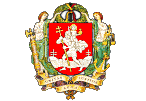 Vilniaus miesto savivaldybė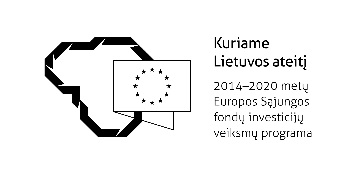 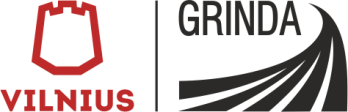 PATVIRTINTA:UAB „Grinda“ direktoriaus             pavaduotojas paviršinių nuotekų tinklams Rimantas Kupliauskas                                    (pagal 2016-10-28 įgaliojimą Nr. 597)                                                      2016-12-23PROJEKTAS ,,PAVIRŠINIŲ NUOTEKŲ SISTEMŲ TVARKYMAS VILNIAUS MIESTE“KAROLINIŠKIŲ LIETAUS NUOTEKŲ VALYMO ĮRENGINIŲ REKONSTRUKCIJA SU TECHNINIO DARBO PROJEKTO PARENGIMUPIRKIMO DOKUMENTAITURINYSI SKYRIUS SUPAPRASTINTO ATVIRO KONKURSO BŪDU SĄLYGOS	3I.	BENDROSIOS NUOSTATOS	3II.	PIRKIMO OBJEKTAS	3III.	TIEKĖJŲ MINIMALŪS KVALIFIKACIJOS REIKALAVIMAI. TIEKĖJŲ KVALIFIKACIJĄ PATVIRTINANČIŲ DOKUMENTŲ SĄRAŠAS	4IV.	ŪKIO SUBJEKTŲ GRUPĖS DALYVAVIMAS PIRKIMO PROCEDŪROSE	14V.	PIRKIMO DOKUMENTŲ PAAIŠKINIMO (PATIKSLINIMO) TVARKA	14VI.	PASIŪLYMŲ RENGIMAS, PATEIKIMAS, KEITIMAS	14VII.	PASIŪLYMŲ ŠIFRAVIMAS	16VIII.	PASIŪLYMŲ GALIOJIMO UŽTIKRINIMO IR SUTARTIES ATLIKIMO UŽTIKRINIMO REIKALAVIMAI	17IX.	SUSIPAŽINIMO SU CVP IS PRIEMONĖMIS GAUTAIS PASIŪLYMAIS PROCEDŪROS, VIETA IR LAIKAS	18X.	PASIŪLYMŲ NAGRINĖJIMAS IR VERTINIMAS	19XI.	PASIŪLYMŲ EILĖ IR SPRENDIMAS DĖL LAIMĖJUSIO PASIŪLYMO IR PIRKIMO SUTARTIES SUDARYMO	20XII.	SIŪLOMOS ŠALIMS PASIRAŠYTI PIRKIMO SUTARTIES PROJEKTAS	20XIII.	PRETENZIJŲ IR SKUNDŲ NAGRINĖJIMO TVARKA	20XIV.	BAIGIAMOSIOS NUOSTATOS	211 PRIEDAS PASIŪLYMO RAŠTAS	22PASIŪLYMO RAŠTO 1 PRIEDAS DUOMENYS	24PASIŪLYMO RAŠTO 2 PRIEDAS PROGRAMA	272 PRIEDAS PASIŪLYMO GALIOJIMO GARANTIJOS FORMA	283 PRIEDAS SUTARTIES SĄLYGŲ ĮVYKDYMO GARANTIJA	304 PRIEDAS SPECIALISTŲ, KURIE BUS ATSAKINGI UŽ SUTARTIES VYKDYMĄ, SĄRAŠAS	315 PRIEDAS GYVENIMO APRAŠYMO FORMA	326 PRIEDAS STATYBOS IR/AR REKONSTRUKCIJOS DARBŲ APIMTIS	337 PRIEDAS ĮVYKDYTŲ SUTARČIŲ SĄRAŠAS	348 PRIEDAS ĮVYKDYTŲ SUTARČIŲ SĄRAŠAS	35II SKYRIUS SUTARTIES SĄLYGOS	36SUTARTIES SĄLYGOS 1 SKIRSNIS Rangos sutartis Nr. ............	36SUTARTIES SĄLYGOS. 2 SKIRSNIS Bendrosios sutarties sąlygos	39SUTARTIES SĄLYGOS 3 SKIRSNIS Konkrečios sutarties sąlygos	40I SKYRIUS SUPAPRASTINTO ATVIRO KONKURSO BŪDU SĄLYGOSBENDROSIOS NUOSTATOSPerkančioji organizacija – UAB „Grinda“ (kodas 120153047), Eigulių g. 32, 03150 Vilnius, įgaliotoji perkančioji organizacija – Vilniaus miesto savivaldybės administracija (kodas 188710061), Konstitucijos pr. 3, 09601 Vilnius. Įgaliotojai perkančiajai organizacijai suteikiama teisė organizuoti pirkimą ir atlikti pirkimo procedūras perkančiosios organizacijos vardu iki sutarties sudarymo. Perkančioji organizacija sutartį sudarys savo vardu. Šis pirkimas vykdomas siekiant įgyvendinti projektą: „Paviršinių nuotekų sistemų tvarkymas Vilniaus mieste“ (toliau – Projektas). Projektas planuojamas finansuoti iš Europos Sąjungos struktūrinių fondų lėšų pagal 2014–2020 m. Europos Sąjungos fondų investicijų veiksmų programos 5 prioriteto „Aplinkosauga, gamtos išteklių darnus naudojimas ir prisitaikymas prie klimato kaitos“ 05.1.1-APVA-R-007 priemonės „Paviršinių nuotekų sistemų tvarkymas“ finansuojamas veiklas.Skelbimas apie pirkimą buvo paskelbtas Centrinėje viešųjų pirkimų informacinėje sistemoje (toliau – CVP IS) adresu (https://pirkimai.eviesiejipirkimai.lt/). Pirkimo dokumentai kartu su skelbimu patalpinti ir viešai prieinami Centrinėje viešųjų pirkimų informacinėje sistemoje (toliau – CVP IS), adresu: https://pirkimai.eviesiejipirkimai.lt. Atskirai pirkimo dokumentai neišduodami. Viešojo pirkimo dokumentuose vartojamos sąvokos atitinka Lietuvos Respublikos viešųjų pirkimų įstatyme apibrėžtas sąvokas. Pirkimas atliekamas laikantis lygiateisiškumo, nediskriminavimo, skaidrumo, abipusio pripažinimo, proporcingumo principų ir konfidencialumo bei nešališkumo reikalavimų.Pirkimas atliekamas laikantis lygiateisiškumo, nediskriminavimo, skaidrumo, abipusio pripažinimo, proporcingumo, racionalumo principų ir konfidencialumo bei nešališkumo reikalavimų.Išankstinio informacinio skelbimo apie šį pirkimą nebuvo.Visos pirkimo sąlygos nustatytos pirkimo dokumentuose, kuriuos sudaro:skelbimas apie pirkimą, jo pakeitimai bei papildymai (jeigu bus);konkurso sąlygos (kartu su priedais);pirkimo dokumentų paaiškinimai (patikslinimai), taip pat atsakymai į tiekėjų klausimus (jeigu bus);kita įgaliotosios perkančiosios organizacijos iki susipažinimo su pasiūlymais procedūros pradžios CVP IS priemonėmis pateikta informacija.PIRKIMO OBJEKTASPerkančioji organizacija numato įsigyti Karoliniškių lietaus nuotekų valymo įrenginių rekonstrukcijos darbus su techninio darbo projekto parengimu (toliau – darbai). Planuojama rekonstruoti: lietaus nuotekų valymo įrenginius (numatomas našumas Q-8,52 m3/s prie 5 metų ištvinimo retmens liūties intensyvumo), savitakinius lietaus nuotekų ir buitinius tinklus ~1,60 km, drenažinius lietaus nuotekų tinklus ~ 0,64 km; lietaus nuotekų valymo sistemą ~ 6 vnt, monitoringo mazgą ~2 vnt. Perkamų darbų savybės apibūdintos užsakovo reikalavimuose (Pirkimo dokumentų III skyrius, elektroninė forma). Jeigu užsakovo reikalavimuose nurodomas prekės konkretus pavadinimas ar šaltinis, konkretus procesas ar prekės ženklas, patentas, tipai, konkreti kilmė ar gamyba, gali būti pateikiama lygiavertė prekė nurodytajai. Teikdamas pasiūlymą, tiekėjas turi vadovautis užsakovo reikalavimuose nurodytais techniniais parametrais, gaminių paskirties aprašymais, normatyvais medžiagoms, įrangai bei darbams.Pirkimo objektas neskaidomas į dalis. Tiekėjai privalo siūlyti visą darbų apimtį. Jei darbų pirkimo sutarčiai vykdyti bus pasitelkiami subrangovai, tiekėjas savo jėgomis privalės atlikti pirkimo objekte numatytus specialiuosius nuotekų šalinimo tinklų tiesimo mechanikos darbus.Darbų atlikimo terminai:techninis darbo projektas turi būti parengtas per 7 (septynis) mėnesius nuo sutarties įsigaliojimo dienos, darbų atlikimo terminas – 25 mėnesiai nuo sutarties įsigaliojimo dienos su galimybe pratęsti vieną kartą iki 3 mėnesių laikotarpiui sutarties bendrųjų sąlygų 8.4 punkte numatytais atvejais. TIEKĖJŲ MINIMALŪS KVALIFIKACIJOS REIKALAVIMAI. TIEKĖJŲ KVALIFIKACIJĄ PATVIRTINANČIŲ DOKUMENTŲ SĄRAŠASTiekėjų kvalifikacijos reikalavimai bei reikalaujami dokumentai ir informacija, patvirtinantys šiuos reikalavimus:Pastabos:a) Įgaliotoji perkančioji organizacija pripažįsta kitose valstybėse išduotus lygiaverčius minimalius kvalifikacijos reikalavimus įrodančius dokumentus;b) Įgaliotajai perkančiajai organizacijai paprašius, tiekėjas privalės pateikti kvalifikacijos atitikties dokumentų originalus;c) užsienio valstybių tiekėjų jų valstybėse išduoti kvalifikacijos reikalavimus įrodantys dokumentai legalizuojami vadovaujantis Dokumentų legalizavimo ir tvirtinimo pažyma (Apostille) tvarkos aprašu, patvirtintu Lietuvos Respublikos Vyriausybės 2006 m. spalio 30 d. nutarimu Nr. 1079, ir 1961 m. spalio 5 d. Hagos konvencija dėl užsienio valstybėse išduotų dokumentų legalizavimo panaikinimo, išskyrus atvejus, kai pagal Lietuvos Respublikos tarptautines sutartis ar Europos Sąjungos teisės aktus dokumentas yra atleistas nuo legalizavimo ir (ar) tvirtinimo žymos (Apostille). d) jeigu tiekėjas negali pateikti kvalifikacijos atitiktį patvirtinančių dokumentų, nes atitinkamoje šalyje tokie dokumentai neišduodami arba toje šalyje išduodami dokumentai neapima visų keliamų klausimų, jie gali būti pakeisti priesaikos deklaracija arba šalyse, kuriose ji netaikoma, oficialia tiekėjo deklaracija, kurią jis yra pateikęs kompetentingai teisinei arba administracinei institucijai, notarui arba kompetentingai profesinei ar prekybos organizacijai jo kilmės šalyje arba šalyje, iš kurios jis atvyko;e) neatlygintinai prieinami duomenys apie tiekėjo (juridinio asmens) kvalifikaciją bus užfiksuoti ir išsaugomi įgaliotojoje perkančiojoje organizacijoje paskutinę pasiūlymų pateikimo dieną bei bus laikomi aktualiais. Vėliau paaiškėjus, jog tiekėjo (juridinio asmens) kvalifikacija pagal neatlygintinai prieinamus duomenis paskutinę pasiūlymų pateikimo dieną neatitiko pirkimo dokumentuose nustatytų kvalifikacijos reikalavimų, įgaliotoji perkančioji organizacija turės pareigą iki pirkimo sutarties sudarymo tokio tiekėjo pasiūlymą atmesti kaip neatitinkantį kvalifikacijos reikalavimų; f) jeigu įgaliotajai perkančiajai organizacijai kyla abejonių dėl tiekėjo pateiktos informacijos tinkamumo, tikslumo ar aiškumo su tiekėjo pasiūlymas pateiktuose kvalifikaciją pagrindžiančiuose dokumentuose, įgaliotoji perkančioji organizacija pasilieka teisę tikrinti dokumentų turinį jai prieinamomis teisėtomis priemonėmis.Tiekėjas turi atitikti visus 11 punkte nustatytus reikalavimus. Tiekėjas gali remtis kitų ūkio subjektų pajėgumais, neatsižvelgdamas į tai, kokio teisinio pobūdžio būtų jo ryšiai su jais. Šiuo atveju tiekėjas privalo įrodyti įgaliotajai perkančiajai organizacijai, kad vykdant pirkimo sutartį tie ištekliai jam bus prieinami. Tam įrodyti tiekėjas turi pateikti pirkimo sutarčių ar kitų dokumentų nuorašus, kurie patvirtintų, kad tiekėjui kitų ūkio subjektų ištekliai bus prieinami per visą sutartinių įsipareigojimų vykdymo laikotarpį. Tokiomis pačiomis sąlygomis ūkio subjektų grupė gali remtis ūkio subjektų grupės dalyvių arba kitų ūkio subjektų pajėgumais.Jei pasiūlymą pateikia ūkio subjektų grupė, veikianti jungtinės veiklos sutarties pagrindu, šių pirkimo sąlygų 11.1–11.6 punktuose nustatytus kvalifikacijos reikalavimus turi atitikti kiekviena jungtinės veiklos šalis atskirai, o šių pirkimo sąlygų 11.7 - 11.14 punktuose nustatytus kvalifikacijos reikalavimus turi tas (tie) ūkio subjektų grupės narys (-iai), atsižvelgiant į jo (-ų) prisiimamus įsipareigojimus sutarčiai vykdyti.Kiekvienas subtiekėjas turi atitikti šių pirkimo sąlygų 11.1–11.6 punktuose nustatytus kvalifikacijos reikalavimus nustatytus reikalavimus, 11.7 punkte nustatytą reikalavimą subtiekėjas turi atitikti toje veiklos srityje, kurioje atliks darbus, atsižvelgiant į jo prisiimamus įsipareigojimus sutarčiai vykdyti, o 11.8 punkte nustatytiems reikalavimams pagrįsti tiekėjas turi pateikti informaciją apie specialisto atitikimą toms veiklos sritims, kuriose specialistas atliks darbus, atsižvelgiant į jo prisiimamus įsipareigojimus sutarčiai vykdyti.Pasiūlyme turi būti tiekėjo, ūkio subjektų grupės narių (jei pasiūlymą pateikia ūkio subjektų grupė), subtiekėjų reikalaujamus kvalifikacijos kriterijus pagrindžiantys dokumentai.Tiekėjų kvalifikacijos vertinimo tvarka: bus atliekamas kiekvieno tiekėjo kvalifikacijos tikrinimas, ar tiekėjas atitinka pirkimo dokumentuose nurodytus minimalius teisės verstis atitinkama veikla, finansinio, ekonominio ir techninio pajėgumo reikalavimus.Tiekėjas sutarties vykdymui kaip specialistą gali pasitelkti fizinį asmenį:Jei tiekėjas tokio asmens neplanuoja įdarbinti, tokiu atveju specialistas (fizinis asmuo) pasiūlyme nurodomas kaip tiekėjo subtiekėjas. Tiekėjas, pagrįsdamas atitikimą kvalifikacijos reikalavimams, pateikia įgaliotajai perkančiajai organizacijai informaciją apie specialisto atitikimą šio aprašo 11.1 punkte nurodytam reikalavimui, o 11.8 punkte nustatytam reikalavimui pagrįsti tiekėjas turi pateikti informaciją apie specialisto atitikimą toms veiklos sritims, kuriose specialistas atliks darbus, atsižvelgiant į jo prisiimamus įsipareigojimus sutarčiai vykdyti, o taip pat sutartį ar preliminariąją sutartį, ar ketinimų protokolą dėl sutarties sudarymo su specialistu laimėjimo ir sutarties sudarymo atveju. Svarbu, kad susitarimas (pavyzdžiui, preliminarioji sutartis, ketinimų protokolas) būtų sudaryti iki pasiūlymo pateikimo datos. Specialistai negali būti pasitelkiami tiems darbams vykdyti, kuriuos, vadovaujantis pirkimo sąlygų 9 punktu, privalo atlikti pats tiekėjas.Jeigu tiekėjas pasiūlyme nurodo specialistą (fizinį asmenį), kurį laimėjimo ir sutarties sudarymo atveju ketina įdarbinti, tokiu atveju, tiekėjas iki pateikiant pasiūlymą turėtų sudaryti su ketinamu sutarties vykdymo metu pasitelkti specialistu susitarimą arba ketinimų protokolą arba kitą dokumentą, kuris pagrįstų, kad toks ketinimas buvo iki tiekėjui pateikiant pasiūlymą ir konkurso laimėjimo ir sutarties sudarymo atveju specialistas bus įdarbintas.Jeigu tiekėjas pasiūlyme nurodo specialistą (fizinį asmenį), kuris pasiūlymo pateikimo metu yra įdarbintas, vadovaujantis LR Darbo kodekso nuostatomis, tiekėjas pirkimo sąlygų 6 priede turi nurodyti, kad darbo santykių su specialistu teisinė forma – darbo sutartis.ŪKIO SUBJEKTŲ GRUPĖS DALYVAVIMAS PIRKIMO PROCEDŪROSEPasiūlymą gali pateikti ūkio subjektų grupė. Ūkio subjektų grupė, teikianti bendrą pasiūlymą, privalo pateikti jungtinės veiklos sutarties patvirtintą kopiją. Jungtinės veiklos sutartyje turi būti nurodyti kiekvienos šios sutarties šalies įsipareigojimai vykdant su perkančiąja organizacija numatomą sudaryti pirkimo sutartį, šių įsipareigojimų vertės dalis bendroje sutarties vertėje. Sutartis turi numatyti solidariąją visų šios sutarties šalių atsakomybę už prievolių perkančiajai organizacijai nevykdymą. Taip pat jungtinės veiklos sutartyje turi būti numatyta, kuris asmuo atstovauja ūkio subjektų grupei (su kuo įgaliotoji perkančioji organizacija turėtų bendrauti pasiūlymo ir pasiūlymo vertinimo metu kylančiais klausimais ir kam teikti su pasiūlymo ir pasiūlymo vertinimu susijusią informaciją).Įgaliotoji perkančioji organizacija nereikalauja, kad, ūkio subjektų grupės pateiktą pasiūlymą pripažinus geriausiu ir pasiūlius sudaryti pirkimo sutartį, ši ūkio subjektų grupė įgytų tam tikrą teisinę formą.PIRKIMO DOKUMENTŲ PAAIŠKINIMO (PATIKSLINIMO) TVARKAĮgaliotosios perkančiosios organizacijos ir tiekėjų paklausimai ir atsakymai vieni kitiems, atliekant pirkimo procedūras, turi būti lietuvių kalba. Įgaliotoji perkančioji organizacija visus gautus klausimus ir visus atsakymus į juos, visus kitus pirkimo dokumentų paaiškinimus ir patikslinimus skelbs CVP IS, kur yra skelbiami visi šio pirkimo dokumentai.Tiekėjas gali paprašyti, kad įgaliotoji perkančioji organizacija paaiškintų pirkimo dokumentus. Įgaliotoji perkančioji organizacija atsako į kiekvieną tiekėjo CVP IS priemonėmis pateiktą prašymą paaiškinti pirkimo dokumentus, jeigu prašymas gautas ne vėliau kaip prieš 4 darbo dienas iki pasiūlymų pateikimo termino pabaigos. Įgaliotoji perkančioji organizacija į gautą prašymą atsako CVP IS priemonėmis ne vėliau kaip per 3 darbo dienas nuo jo gavimo dienos. Įgaliotoji perkančioji organizacija, atsakydama tiekėjui, nenurodo, iš ko gavo prašymą. Atsakymas turi būti skelbiamas ne vėliau kaip likus 1 darbo dienai iki pasiūlymų pateikimo termino pabaigos.Nesibaigus pasiūlymų pateikimo terminui, įgaliotoji perkančioji organizacija savo iniciatyva gali paaiškinti (patikslinti) pirkimo dokumentus, o paskelbta informacija tikslinama patikslinant skelbimą CVP IS bei vadovaujantis protingumo kriterijumi, nukeliant pasiūlymų pateikimo terminą.Įgaliotoji perkančioji organizacija nenumato rengti susitikimų su tiekėjais.Jeigu įgaliotoji perkančioji organizacija pirkimo dokumentus paaiškina (patikslina) arba jei ji negali pirkimo dokumentų paaiškinimų (patikslinimų) pateikti taip, kad visi tiekėjai juos gautų ne vėliau kaip likus 1 darbo dienai iki pasiūlymų pateikimo termino pabaigos, ji privalo perkelti pasiūlymų pateikimo terminą protingumo kriterijų atitinkančiam laikui, per kurį tiekėjai, rengdami pasiūlymus, galėtų atsižvelgti į šiuos paaiškinimus (patikslinimus).PASIŪLYMŲ RENGIMAS, PATEIKIMAS, KEITIMASPasiūlymas turi būti pateikiamas tik elektroninėmis priemonėmis, naudojant CVP IS, lietuvių kalba ir pasirašytas saugiu elektroniniu parašu, atitinkančiu teisės aktų reikalavimus. Pasiūlymai pateikti popierinėje laikmenoje vokuose bus grąžinami neatplėšti tiekėjams ar grąžinami registruotu laišku ir nebus vertinami. Pateikiami dokumentai ar skaitmeninės dokumentų kopijos turi būti prieinami naudojant nediskriminuojančius, visuotinai prieinamus duomenų failų formatus (pvz., pdf, jpg, doc ir kt.). Su užsienio kalbomis pateikiamais dokumentais turi būti pateikiamas jų vertimas į lietuvių kalbą, patvirtintas vertėjo parašu ir vertimo biuro antspaudu. Sertifikatai, atestatai bei kiti kompetentingų institucijų išduoti dokumentai gali būti pateikti originalia anglų kalba, kartu neteikiant jų vertimo į lietuvių kalbą. Įgaliotoji perkančioji organizacija reikalauja, kad visi tiekėjų kvalifikacijos reikalavimus įrodantys bei visi kiti pasiūlyme pateikiami dokumentai būtų pateikti elektroninėje formoje, t.y. tiesiogiai suformuoti elektroninėmis priemonėmis arba pateikiant nuskenuotus dokumentų originalus. Elektroninėmis priemonėmis pasiūlymus gali teikti tiktai tiekėjai registruoti CVP IS (https://pirkimai.eviesiejipirkimai.lt/). Registracija CVP IS yra nemokama. Tiekėjas (fizinis ar juridinis asmuo) gali pateikti įgaliotajai perkančiajai organizacijai tik vieną pasiūlymą, nepriklausomai nuo to, ar teikiant pasiūlymą jis bus atskiras tiekėjas, ar ūkio subjektų grupės dalyvis (jungtinės veiklos sutarties šalis). Bet kuris fizinis ar juridinis asmuo, teikdamas pasiūlymą kaip atskiras tiekėjas ar ūkio subjektų grupės dalyvis (jungtinės veiklos sutarties šalis), kitame pasiūlyme nebegali būti subrangovas. Tiekėjas prisiima visus kaštus, susijusius su pasiūlymo rengimu ir įteikimu, įgaliotoji perkančioji organizacija nėra atsakinga ar įpareigota dėl šių kaštų. Įgaliotoji perkančioji organizacija neatsakys ir neprisiims šių išlaidų, nepriklausomai nuo to, kaip vyktų ir baigtųsi viešasis pirkimas.Tiekėjo elektroniniame pasiūlyme turi būtipasiūlymo galiojimo užtikrinimo – užstato sumokėjimą patvirtinantis dokumentas / banko garantija (jei vietoj užstato pateikiama banko garantija, tai banko garantijos originalas turi būti užpildytas pagal pasiūlymo galiojimo užtikrinimo formą (2 priedas), užpildymo data iki pasiūlymų pateikimo termino pabaigos. Pasiūlymo galiojimo užtikrinimas turi būti pateiktas elektroniniu būdu. Dokumentas turi būti pasirašytas pasiūlymo galiojimo užtikrinimą išdavusio subjekto saugiu elektroniniu parašu, atitinkančiu Elektroninio parašo įstatymo nustatytus reikalavimus);užpildytas pasiūlymas pagal pasiūlymo raštą (1 priedas);tiekėjo kvalifikaciją įrodantys dokumentai;įgaliojimas ar kitas dokumentas, suteikiantis teisę pasirašyti tiekėjo pasiūlymą, kai pasiūlymą elektroniniu parašu pasirašo ne juridinio asmens vadovas, o jo įgaliotas asmuo;pasiūlymo priedas Duomenys (Pasiūlymo rašto 1 priedas Duomenys);programa (Pasiūlymo rašto 2 priedas Programa);specialistų, kurie bus atsakingi už sutarties vykdymą, sąrašas (4 priedas);specialistų, nurodytų pirkimo sąlygų 11.8.1. ir 11.8.4. punktuose, gyvenimo aprašymai (5 priedas);statybos ir/ar rekonstrukcijos darbų apimčių sąrašas (6 priedas);vandens tiekimo ir/ar nuotekų lauko komunalinių tinklų naujos statybos ir/ar rekonstrukcijos sutarčių sąrašas (7 priedas);nuotekų valymo įrenginių naujos statybos ir (ar) rekonstravimo darbų sutarčių, kurių objektas ar objekto dalis buvo nuotekų valymo įrenginiai, sąrašas (8 priedas)kita pirkimo dokumentuose prašoma medžiaga.Įgaliotoji perkančioji organizacija reikalauja, kad dalyvis savo pasiūlyme nurodytų, kokius subtiekėjus ir kokiai pirkimo daliai (apimtis eurais ir dalis procentais) atlikti jis ketina pasitelkti. Šis reikalavimas nekeičia pagrindinio dalyvio atsakomybės dėl numatomos sudaryti pirkimo sutarties įvykdymo. Tiekėjas kartu su pasiūlymu privalo pateikti subrangovų sutikimą dalyvauti konkurse.Pasiūlyme nurodoma pirkimo kaina turi būti apskaičiuota ir išreikšta taip, kaip nurodyta 1 priede ir darbų kainų žiniaraščiuose (IV skyrius). Apskaičiuojant kainą turi būti atsižvelgta į visus perkamų darbų apimtis, į pasiūlymo kainos sudėtines dalis, į Užsakovo reikalavimus (III skyrius), į sutarties projekte numatytą atsiskaitymo už atliktus darbus terminą bei į visus kitus šio viešojo pirkimo dokumentų reikalavimus. Į kainą turi būti įskaičiuotos visos išlaidos ir mokesčiai. Pasiūlymo rašte (1 priedas) kaina turi būti skaičiuojama tikslumo lygiu iki euro šimtųjų dalių (t. y. du skaičiai po kablelio). Įgaliotoji perkančioji organizacija vertins pasiūlymo rašte (1 priedas) nurodytą kainą, išreikštą skaitmenimis ir žodžiais. Kai pasiūlymo kaina, išreikšta skaičiais, neatitinka kainos, nurodytos žodžiais, teisinga laikoma kaina, nurodyta žodžiais. Dalyviui pasiūlymo rašte (1 priedas) nenurodžius pasiūlymo kainos, įgaliotoji perkančioji organizacija pasiūlymą atmes. Siūlomos kainos turi būti išreikštos eurais.Tiekėjas, teikdamas pasiūlymą, Pasiūlymo rašte (1 priedas) turi nurodyti (jei konfidenciali informacija pateikiama), kuri tiekėjo pateikiama informacija yra konfidenciali. Tokią informaciją sudaro visų pirma komercinė (gamybinė) paslaptis ir konfidencialieji pasiūlymų aspektai. Dalyvių reikalavimu, įgaliotoji perkančioji organizacija turi juos supažindinti su kitų dalyvių pasiūlymais, išskyrus tą informaciją, kurią dalyviai nurodė kaip konfidencialią. Siekiant, kad įgaliotoji perkančioji organizacija galėtų užtikrinti tiekėjo informacijos konfidencialumą, Tiekėjas turi užpildyti Pasiūlymo rašte (1 priedas) esančią lentelę dėl konfidencialios informacijos pateikimo bei elektroniniame pasiūlyme esančią konfidencialią informaciją turi pateikti atskiru failu. Tiekėjas failo pavadinime nurodo „Konfidencialu“. Jei dalyvis neužpildo Pasiūlymo rašte (1 priedas) pateiktos lentelės, kurioje turi būti nurodoma konfidenciali informacija ir (arba) failo pavadinime nenurodo „Konfidencialu“, įgaliotoji perkančioji organizacija laiko, kad jo pateiktame pasiūlyme nėra konfidencialios informacijos ir dalyvio pasiūlymas bus išviešintas vadovaujantis Viešųjų pirkimų įstatymo 18 str. 11 dalimi.Pasiūlymas turi galioti ne trumpiau nei 90 dienų nuo pasiūlymų pateikimo termino pabaigos. Jei pasiūlyme nenurodytas jo galiojimo laikas, laikoma, kad pasiūlymas galioja tiek, kiek nustatyta pirkimo dokumentuose, t. y. 90 dienų nuo pasiūlymų pateikimo termino pabaigos.Elektroninis pasiūlymas turi būti pateiktas iki 2017 m. sausio mėn. 24 d. 10 val. 00 min. Lietuvos laiku CVP IS priemonėmis.Kol nepasibaigė pasiūlymų priėmimo terminas, dalyvis gali pakeisti ar atšaukti pateiktą savo pasiūlymą CVP IS priemonėmis, neprarasdamas pasiūlymo galiojimo užtikrinimo. Vėliau gautas elektroninis pasiūlymas nenagrinėjamas. Įgaliotoji perkančioji organizacija neatsako už elektros tiekimo, CVP IS sutrikimus ar už pavėluotai gautą pasiūlymą. PASIŪLYMŲ ŠIFRAVIMASDalyvis elektroniniu būdu CVP IS priemonėmis teikiamą pasiūlymą gali užšifruoti. Instrukciją, kaip dalyvis gali užšifruoti elektroniniu būdu CVP IS priemonėmis teikiamą pasiūlymą, galima rasti Viešųjų pirkimų tarnybos interneto svetainėje http://vpt.lrv.lt/uploads/vpt/documents/files/uzsifravimo_instrukcija.pdf.Dalyvis, nusprendęs pateikti užšifruotą pasiūlymą, turi:ne vėliau nei iki pasiūlymų pateikimo termino pabaigos, nurodytos pirkimo dokumentų 36 punkte, naudodamasis CVP IS priemonėmis pateikti užšifruotą pasiūlymą (užšifruoti visus prisegamus pasiūlymo dokumentus) arba užšifruoti tik prisegamą užpildytą pasiūlymo dokumentą, kuriame nurodyta pasiūlymo kaina;iki vokų su pasiūlymais, kuriuose nurodytos kainos, atplėšimo procedūros (posėdžio) pradžios CVP IS susirašinėjimo priemonėmis pateikti slaptažodį, su kuriuo įgaliotoji perkančioji organizacija galės iššifruoti pateiktą dokumentą, kuriame nurodyta pasiūlymo kaina. Iškilus CVP IS techninėms problemoms, kai tiekėjas neturi galimybės pateikti slaptažodžio per CVP IS susirašinėjimo priemonę, tiekėjas turi teisę slaptažodį pateikti kitomis priemonėmis pasirinktinai: įgaliotosios perkančiosios organizacijos oficialiu elektroniniu paštu, faksu arba raštu. Tokiu atveju tiekėjas turėtų būti aktyvus ir įsitikinti, kad pateiktas slaptažodis laiku pasiekė adresatą (pavyzdžiui, susisiekęs su įgaliotąja perkančiąja organizacija oficialiu jos telefonu ir (arba) kitais būdais). Dalyviui užšifravus:visą teikiamą pasiūlymą ir iki vokų su pasiūlymais atplėšimo procedūros (posėdžio) pradžios nepateikus (dėl jo paties kaltės) slaptažodžio arba pateikus neteisingą slaptažodį, kuriuo naudodamasi įgaliotoji perkančioji organizacija negalėjo iššifruoti pasiūlymo, pasiūlymas bus laikomas nepateiktu ir nebus vertinamas;pasiūlymo dokumentą, kuriame nurodyta pasiūlymo kaina, o kitus pasiūlymo dokumentus pateikė neužšifruotus ir iki vokų atplėšimo procedūros (posėdžio) pradžios nepateikus (dėl jo paties kaltės) slaptažodžio arba pateikus neteisingą slaptažodį, kuriuo naudodamasi įgaliotoji perkančioji organizacija negalėjo iššifruoti pasiūlymo dokumento – įgaliotoji perkančioji organizacija tiekėjo pasiūlymą atmes kaip neatitinkantį pirkimo dokumentuose nustatytų reikalavimų (tiekėjas nepateikė pasiūlymo kainos).Iškilus CVP IS techninėms problemoms, kai dalyvis neturi galimybės pateikti įgaliotajai perkančiajai organizacijai slaptažodžio CVP IS susirašinėjimo priemonėmis, dalyvis turi teisę slaptažodį įgaliotajai perkančiajai organizacijai pateikti kitomis priemonėmis pasirinktinai: įgaliotosios perkančiosios organizacijos oficialiu elektroniniu paštu, faksu arba raštu. Tokiu atveju dalyvis turėtų būti aktyvus ir įsitikinti, kad pateiktas slaptažodis laiku pasiekė adresatą (pavyzdžiui, susisiekęs su įgaliotąją perkančioji organizacija oficialiu jos telefonu ir (arba) kitais būdais). Dalyvis pateikti slaptažodį ne CVP IS susirašinėjimo priemonėmis gali tik tuo atveju, jeigu buvo užfiksuotos techninės problemos (techninė problema – tai nustatytas CVP IS sutrikimas, dėl kurio daugiau nei 10 registruotų naudotojų (skirtingose organizacijose) negali vykdyti būtinų funkcijų, t. y. neįmanoma prisijungti prie CVP IS (https://pirkimai.eviesiejipirkimai.lt/), neveikia CVP IS susirašinėjimo funkcija, neatsidaro pasiūlymų pateikimo langas, ar kitas būtinų funkcijų sutrikimas ir informacija apie CVP IS sutrikimą yra paskelbta Viešųjų pirkimų tarnybos internetinėje svetainėje (http://vpt.lrv.lt).PASIŪLYMŲ GALIOJIMO UŽTIKRINIMO IR SUTARTIES ATLIKIMO UŽTIKRINIMO REIKALAVIMAIDalyvis, užtikrindamas pasiūlymo galiojimą, privalo iki pasiūlymų pateikimo termino pabaigos pervesti į Vilniaus miesto savivaldybės administracijos Finansų departamento (kodas 188708377) sąskaitą LT79 7044 0600 0686 8313 AB SEB banke arba į Vilniaus miesto savivaldybės administracijos (kodas 188710061) sąskaitas LT 077180 3000 0113 0388 AB Šiaulių banke, arba LT50 4010 0424 0394 3983 AB DNB banke užstatą 19.000 EUR sumai arba pateikti banko garantiją 19.000 EUR sumai pagal 2 priede pateiktą formą. Banko garantijai keliami šie reikalavimai:pateiktoje garantijoje turi būti nurodytas jos galiojimo terminas. Garantija turi galioti ne trumpiau nei 90 dienų nuo pasiūlymų pateikimo termino pabaigos;garantiją suteikęs bankas privalo per 7 (septynias) darbo dienas sumokėti įgaliotajai perkančiajai organizacijai garantijoje nurodytą pinigų sumą, gavęs įgaliotosios perkančiosios organizacijos pirmą rašytinį reikalavimą nereikalaudamas, kad įgaliotoji perkančioji organizacija savo reikalavimą pagrįstų, su sąlyga, kad įgaliotoji perkančioji organizacija pažymės, jog reikalaujama suma priklauso nuo vienos iš 46 punkte nurodytų sąlygų, įvardindama šią sąlygą.Pasiūlymo galiojimo užtikrinimas dalyviui grąžinamas esant bent vienai iš šių sąlygų:pasibaigia pasiūlymų užtikrinimo galiojimo laikas;įsigalioja pirkimo sutartis;nutraukiamos pirkimo procedūros.Dalyvis netenka pasiūlymo galiojimo užtikrinimo esant bent vienai šių sąlygų:dalyvis atsisako savo pasiūlymo arba jo dalies (pasiūlyme nurodyto pirkimo objekto, jo kiekio (apimties), siūlomų kainų, tiekimo ar mokėjimo terminų, kitų pasiūlyme nurodytų sąlygų), nors pasiūlymo galiojimo terminas dar nebus pasibaigęs;laimėjęs viešąjį pirkimą tiekėjas atsisako pasirašyti sutartį pagal viešojo pirkimo dokumentuose pateiktas sutarties sąlygas (II skyrius). Jei perkančiosios organizacijos nurodytu laiku jis neatvyksta pasirašyti sutarties, laikoma, kad tiekėjas atsisakė pasirašyti sutartį;laimėjęs viešąjį pirkimą tiekėjas nepateikia sutarties atlikimo užtikrinimo pirkimo dokumentuose nurodytomis sąlygomis.Perkančioji organizacija reikalauja, kad sutarties atlikimas būtų užtikrinamas:užstatu 390.000,00 EUR sumai, pervedant per 7 darbo dienas nuo sutarties pasirašymo dienos į projekto valdytojo UAB „Grinda“ (įm. kodas 120153047) sąskaitą LT76 7180 3000 1046 7627 AB Šiaulių banke, banko kodas 71803, arbabanko garantija. Dalyviui ir garantui keliami šie sutarties atlikimo užtikrinimo garantijos pateikimo, jos turinio ir formos reikalavimai:tiekėjas, kurio pasiūlymas pripažintas laimėjusiu, per 7 darbo dienas nuo sutarties pasirašymo dienos privalės perkančiajai organizacijai pateikti deramai įformintą, atitinkančią Lietuvos Respublikos teisės aktų reikalavimus, banko besąlygišką ir neatšaukiamą sutarties atlikimo užtikrinimo garantiją perkančiajai organizacijai priimtina forma bei visus ją lydinčius dokumentus (originalus) tokiomis sąlygomis:garantas – bankas;garantijos suma: 390.000,00 EUR;garantijos galiojimo terminas: nuo sutarties pasirašymo datos iki darbų baigimo datos (įvertinant 28 dienas Perėmimo pažymos išdavimui ir 84 dienas iki statybos užbaigimo akto pasirašymo);garantijos dalykas: bet koks tiekėjo prievolių pagal sutartį ir jos priedus pažeidimas, dalinis ar visiškas jų nevykdymas ar netinkamas jų vykdymas;garantijos sumos išmokėjimo sąlygos ir tvarka: per 7 (septynias) darbo dienas nuo pirmo raštiško perkančiosios organizacijos pranešimo garantui apie tiekėjo sutartyje nustatytų prievolių pažeidimą, dalinį ar visišką jų nevykdymą arba netinkamą vykdymą. Garantas neturi teisės reikalauti, kad perkančioji organizacija pagrįstų savo reikalavimą. Perkančioji organizacija pranešime garantui nurodys, kad garantijos suma jai priklauso dėl to, kad tiekėjas dalinai ar visiškai neįvykdė sutarties sąlygų ar kitaip pažeidė sutartį.Jeigu perkančioji organizacija pasinaudoja sutarties atlikimo užtikrinimu:užstatu, tiekėjas, siekdamas toliau vykdyti sutarties įsipareigojimus, privalo per 7 (septynias) darbo dienas nuo pranešimo apie pasinaudojimą sutarties atlikimo užtikrinimu išsiuntimo dienos pervesti į projekto valdytojo UAB „Grinda“ (įm. kodas 120153047) sąskaitą LT76 7180 3000 1046 7627 AB Šiaulių banke, banko kodas 71803, užstatą 390.000,00 EUR sumai; banko garantija, tiekėjas, siekdamas toliau vykdyti sutarties įsipareigojimus, privalo per 7 (septynias) darbo dienas nuo pranešimo apie pasinaudojimą sutarties atlikimo užtikrinimu išsiuntimo dienos, pateikti perkančiajai organizacijai naują sutarties atlikimo užtikrinimą (banko garantiją) 390.000,00 EUR sumai; vėlesni sutarties ar kitų su ja susijusių dokumentų pakeitimai ar papildymai neturės įtakos tiekėjo/garanto įsipareigojimų pagal sutarties atlikimo užtikrinimo vykdytinumui ar apimčiai ir neatleis tiekėjo/garanto nuo pilnutinio įsipareigojimų pagal sutarties atlikimo užtikrinimą vykdymo.Sutarties atlikimo užtikrinimas grąžinamas per 21 dieną po Statybos užbaigimo akto surašymo.SUSIPAŽINIMO SU CVP IS PRIEMONĖMIS GAUTAIS PASIŪLYMAIS PROCEDŪROS, VIETA IR LAIKASPradinis susipažinimas su elektroninėmis priemonėmis Centrinėje viešųjų pirkimų informacinėje sistemoje gautais pasiūlymais vyks 2017 m. sausio mėn. 24 d. 10 val. 45 min. Konstitucijos pr. 3, Vilniuje, 215 kabinete Vilniaus miesto savivaldybės viešųjų pirkimų komisijos posėdyje. Pradinio susipažinimo su elektroninėmis priemonėmis gautais pasiūlymais procedūroje turi teisę dalyvauti visi pasiūlymus pateikę tiekėjai arba jų įgalioti atstovai, taip pat viešuosius pirkimus kontroliuojančių institucijų atstovai. Prieš prasidedant šiai procedūrai, Viešųjų pirkimų komisijai turi būti pateiktas teisės aktų reikalavimus atitinkantis įgaliojimas dalyvauti šioje procedūroje. Įgaliojimas nereikalingas, kai vokų su pasiūlymais atplėšimo procedūroje dalyvauja:pasiūlymą pateikęs fizinis asmuo;pasiūlymą pateikusio juridinio asmens vadovas;pasiūlymą pateikusios ūkio subjektų grupės nariai (jungtinės veiklos sutarties šalys): fiziniai asmenys bei juridinių asmenų vadovai.Pradinio susipažinimo su elektroninėmis priemonėmis gautais pasiūlymais procedūroje dalyvaujantiems tiekėjams ar jų įgaliotiems atstovams skelbiamas pasiūlymą pateikusio tiekėjo pavadinimas, pasiūlyme nurodyta kaina, ar yra sumokėtas pasiūlymo galiojimo užtikrinimas – užstatas/ pateiktas pasiūlymo galiojimo užtikrinimo – banko garantijos originalas. Ši informacija pateikiama ir posėdyje nedalyvavusiems, tačiau pageidavimą gauti informaciją pareiškusiems, pasiūlymą pateikusiems tiekėjams.PASIŪLYMŲ NAGRINĖJIMAS IR VERTINIMASNeatmesti pasiūlymai bus vertinami pagal mažiausios kainos kriterijų.Dalyvių pateikti pasiūlymai ir pasiūlytos kainos nagrinėjamos konfidencialiai, nedalyvaujant dalyviams arba jų atstovams.Iškilus klausimams dėl pasiūlymų turinio ir Komisijai paprašius, dalyviai privalo per Komisijos nurodytą terminą pateikti papildomus paaiškinimus nekeisdami pasiūlymo esmės. Jeigu dalyvis pateikė netikslius, neišsamius pirkimo dokumentuose nurodytus kartu su pasiūlymu teikiamus dokumentus: dalyvio įgaliojimą asmeniui pasirašyti pasiūlymą, pasiūlymo galiojimą užtikrinantį dokumentą ar jų nepateikė, Komisija privalo prašyti dalyvio patikslinti, papildyti arba pateikti šiuos dokumentus per jos nustatytą protingą terminą. Jeigu pateiktame pasiūlyme Komisija randa pasiūlyme nurodytos kainos apskaičiavimo klaidų, ji paprašo dalyvių per jos nurodytą terminą ištaisyti pasiūlyme pastebėtas aritmetines klaidas, nekeičiant vokų su pasiūlymais atplėšimo posėdžio metu paskelbtos kainos. Taisydamas pasiūlyme nurodytas aritmetines klaidas, dalyvis neturi teisės atsisakyti kainos sudedamųjų dalių arba papildyti kainą naujomis dalimis.Jeigu pateiktame pasiūlyme nurodyta darbų kaina yra neįprastai maža, Komisija privalo dalyvio paprašyti per Komisijos nurodytą terminą pagrįsti neįprastai mažą pasiūlymo kainą, įskaitant ir detalų kainų sudėtinių dalių pagrindimą.Pasiūlymo turinio paaiškinimai, pasiūlyme nurodytų aritmetinių klaidų pataisymai, neįprastai mažos kainos pagrindimo ir kt. dokumentai siunčiami įgaliotajai perkančiajai organizacijai CVP IS priemonėmis. Pasiūlymas atmetamas, jeigu:pasiūlymą pateikęs dalyvis neatitinka pirkimo dokumentuose nustatytų minimalių kvalifikacijos reikalavimų arba perkančiosios organizacijos prašymu nepatikslino pateiktų netikslių ar neišsamių duomenų apie savo kvalifikaciją;pasiūlymas neatitinka pirkimo dokumentuose nustatytų reikalavimų;dalyvis per įgaliotosios perkančiosios organizacijos nurodytą terminą neištaiso aritmetinių klaidų ir (ar) nepaaiškina pasiūlymo;dalyvis per įgaliotosios perkančiosios organizacijos nustatytą terminą nepatikslino, nepapildė ar nepateikė pirkimo dokumentuose nurodytų kartu su pasiūlymu teikiamų dokumentų: dalyvio įgaliojimo asmeniui pasirašyti pasiūlymą, pasiūlymo galiojimo užtikrinimą patvirtinančio dokumento;pateiktame pasiūlyme nurodyta kaina yra neįprastai maža ir įgaliotajai perkančiajai organizacijai pareikalavus dalyvis nepateikia raštiškų tinkamų kainos pagrįstumo įrodymų;pirkimo procedūrų metu dalyvio kvalifikacija iš atitinkančios tampa neatitinkančia pirkimo dokumentuose nustatytų minimalių kvalifikacijos reikalavimų. Įgaliotoji perkančioji organizacija iki pirkimo procedūrų pabaigos gali teisėtomis priemonėmis tikrinti dalyvio kvalifikacijos atitikimą minimaliems kvalifikacijos reikalavimams;visų dalyvių, kurių pasiūlymai neatmesti dėl kitų priežasčių, buvo pasiūlytos per didelės, įgaliotajai perkančiajai organizacijai nepriimtinos kainos;dalyvis apie nustatytų reikalavimų atitikimą pateikia melagingą informaciją, kurią įgaliotoji perkančioji organizacija gali įrodyti bet kokiomis teisėtomis priemonėmis.Apie pasiūlymų atmetimą tiekėjai bus informuojami nedelsiant, ne vėliau kaip per 3 (tris) darbo dienas. PASIŪLYMŲ EILĖ IR SPRENDIMAS DĖL LAIMĖJUSIO PASIŪLYMO IR PIRKIMO SUTARTIES SUDARYMOPasiūlymai bus vertinami eurais. Jeigu pasiūlymuose kainos nurodytos užsienio valiuta, jos bus perskaičiuojamos eurais pagal Europos centrinio banko skelbiamą orientacinį euro ir užsienio valiutų santykį, o tais atvejais, kai orientacinio euro ir užsienio valiutų santykio Europos centrinis bankas neskelbia, – pagal Lietuvos banko nustatomą ir skelbiamą orientacinį euro ir užsienio valiutų santykį paskutinę pasiūlymų pateikimo termino dieną.Išnagrinėjusi ir įvertinusi pateiktus pasiūlymus, įgaliotoji perkančioji organizacija nustato pasiūlymų eilę ir laimėjusį pasiūlymą. Pasiūlymai šioje eilėje surašomi kainų didėjimo tvarka.Tais atvejais, kai pasiūlymai pateikiami vienodomis kainomis, sudarant pasiūlymų eilę pirmesnis į šią eilę įrašomas dalyvis, kurio pasiūlymas elektroninėmis priemonėmis pateiktas anksčiausiai. Pasiūlymų eilė nenustatoma, jeigu buvo gautas tik vienas pasiūlymas.Pirkimą laimėjęs dalyvis nustatomas pagal patvirtintą pasiūlymų eilę. Konkurso laimėtojui įgaliotoji perkančioji organizacija siūlo pasirašyti Pirkimo sutartį. Apie priimtą sprendimą sudaryti sutartį, nustatytą pasiūlymų eilę, laimėjusį pasiūlymą, tikslų atidėjimo terminą įgaliotoji perkančioji organizacija praneša dalyviams nedelsdama (ne vėliau kaip per 3 (tris) darbo dienas) CVP IS susirašinėjimo priemonėmis.Pirkimą laimėjęs dalyvis privalo pasirašyti pirkimo sutartį per perkančiosios organizacijos nurodytą terminą. Pirkimo sutarčiai pasirašyti laikas nustatomas atskiru pranešimu CVP IS susirašinėjimo priemonėmis.Jeigu dalyvis, kuriam buvo pasiūlyta pasirašyti pirkimo sutartį, pranešimu raštu ar CVP IS susirašinėjimo priemonėmis atsisako pasirašyti pirkimo sutartį, iki nurodyto laiko neatvyksta sudaryti Pirkimo sutarties arba atsisako pirkimo sutartį sudaryti pirkimo dokumentuose nustatytomis sąlygomis, laikoma, kad jis atsisakė sudaryti pirkimo sutartį. Tuo atveju perkančioji organizacija siūlo sudaryti pirkimo sutartį dalyviui, kurio pasiūlymas pagal patvirtintą pasiūlymų eilę yra pirmas po dalyvio, atsisakiusio sudaryti pirkimo sutartį. SIŪLOMOS ŠALIMS PASIRAŠYTI PIRKIMO SUTARTIES PROJEKTAS Pirkimo sutarties projektas pateikiamas II skyriuje. Sutarties projekto sąlygos yra privalomos pirkimo tiekėjams ir sudarant sutartį su laimėtoju nebus keičiamos. Sutarties valiuta - eurai. Jei viešąjį pirkimą laimėjusio tiekėjo pasiūlymo kaina bus nurodyta kita valiuta, pasiūlymo kaina sutartyje bus perskaičiuojama eurais pagal Europos centrinio banko skelbiamą orientacinį euro ir užsienio valiutų santykį, o tais atvejais, kai orientacinio euro ir užsienio valiutos santykio Europos centrinis bankas neskelbia, – pagal Lietuvos banko skelbiamą orientacinį euro ir užsienio valiutos santykį paskutinę pasiūlymų pateikimo termino dieną.Pirkimo sutartis turi būti sudaroma nedelsiant, bet ne anksčiau negu pasibaigė atidėjimo terminas (15 dienų laikotarpis nuo pranešimo apie sprendimą sudaryti sutartį išsiuntimo dienos). Atidėjimo terminas gali būti netaikomas, kai vienintelis suinteresuotas tiekėjas yra tas, su kuriuo sudaroma pirkimo sutartis.PRETENZIJŲ IR SKUNDŲ NAGRINĖJIMO TVARKATiekėjas, norėdamas iki pirkimo sutarties sudarymo ginčyti įgaliotosios perkančiosios organizacijos sprendimus ar veiksmus, turi pateikti pretenziją įgaliotajai perkančiajai organizacijai Viešųjų pirkimų įstatymo V skyriuje nustatyta tvarka. Pretenzija turi būti pateikta CVP IS priemonėmis. Įgaliotosios perkančiosios organizacijos priimtas sprendimas gali būti skundžiamas teismui Viešųjų pirkimų įstatymo V skyriuje nustatyta tvarka. Įgaliotoji perkančioji organizacija nagrinėja tik tas tiekėjų pretenzijas, kurios gautos iki Pirkimo sutarties sudarymo dienos. Įgaliotoji perkančioji organizacija, gavusi pretenziją, nedelsdama sustabdo pirkimo procedūrą, kol bus išnagrinėta ši pretenzija ir priimtas sprendimas.BAIGIAMOSIOS NUOSTATOSProjekto valdytojo UAB „Grinda“ darbuotojai, įgalioti palaikyti ryšį su tiekėjais ir gauti iš jų (ne tarpininkų) su pirkimo procedūromis susijusius pranešimus: techniniais klausimais: Paviršinių nuotekų tinklų plėtros ir statybų priežiūros tarnybos Plėtros projektų vadovas Nerijus Narkūnas tel.  215 2113, mob. tel. 8 650 37884, el. p. n.narkunas@grinda.lt; viešųjų pirkimų klausimais: Viešųjų pirkimų skyriaus vadovė Rima Staneliūnienė tel. 235 6098, mob. tel. 8 652 91727, el. p. r.staneliuniene@grinda.lt. Įgaliotoji perkančioji organizacija bet kuriuo metu iki pirkimo sutarties sudarymo turi teisę nutraukti pirkimo procedūras, jeigu atsirado aplinkybių, kurių nebuvo galima numatyti (neskiriamas reikiamas pirkimo objekto finansavimas, perkami darbai tampa nereikalingi perkančiajai organizacijai, atsiranda kitų objektyvių aplinkybių, kurios nebuvo žinomos iki pirkimo pradžios) gavusi Viešųjų pirkimų tarnybos sutikimą.Pirkimo procedūros, kurios neapibrėžtos šiose pirkimo sąlygose, vykdomos vadovaujantis Vilniaus miesto savivaldybės administracijos supaprastintų viešųjų pirkimų taisyklių nuostatomis.1 PRIEDAS PASIŪLYMO RAŠTASPirkimo pavadinimas:	Karoliniškių lietaus nuotekų valymo įrenginių rekonstrukcijaProjekto pavadinimas:	Paviršinių nuotekų sistemų tvarkymas Vilniaus miestePATEIKĖ* Turi būti tiek eilučių, kiek yra jungtinės veiklos partnerių. Subrangovai nelaikomi partneriais.** Turi būti tiek eilučių, kiek yra subrangovų.ASMUO atsakingas už pasiūlymąKONKURSO DALYVIO DEKLARACIJAAtsiliepdami į jūsų skelbimą apie pirkimą, mes, žemiau pasirašiusieji, šiuo pareiškiame, kad:Mes išanalizavome ir visiškai sutinkame su 201… m. ..….. mėn. .. d. skelbimo apie pirkimą Nr. ……… bei pirkimo dokumentų turiniu, ir be jokių išlygų ar apribojimų sutinkame su visomis jų nuostatomis.Vadovaudamiesi konkurso ir žemiau nurodytomis sąlygomis bei terminais, be jokių išlygų ar apribojimų, mes siūlome atlikti pirkimo „Karoliniškių lietaus nuotekų valymo įrenginių rekonstrukcija“ statybos darbus.Mūsų pasiūlymo kaina be PVM yra: < įrašyti skaitmenimis> Eur, <įrašyti skaitmenimis> ct (< įrašyti žodžiais> eurų, <įrašyti skaitmenimis> ct).PVM yra: < įrašyti skaitmenimis> Eur, <įrašyti skaitmenimis> ct (< įrašyti žodžiais> eurų, <įrašyti skaitmenimis> ct).Mūsų pasiūlymo kaina su PVM yra< įrašyti skaitmenimis> Eur, <įrašyti skaitmenimis> ct (< įrašyti žodžiais> eurų, <įrašyti skaitmenimis> ct).Pridėtinės vertės mokestis bus mokamas Rangovui pagal galiojančius Lietuvos Respublikos teisės aktus bei tarptautinius susitarimus, susijusius su sutarties vykdymu. Keičiantis pridėtinės vertės mokesčiui, sutarties kaina bus perskaičiuojami vadovaujantis Konkrečiųjų sutarties sąlygų 13.8 punkto nuostatais.Pasiūlymas galioja 90 dienų nuo paskutinės pasiūlymų pateikimo termino dienos imtinai. Pasiūlymo galiojimo užtikrinimui pateikiame <nurodyti užtikrinimo būdą, dydį, dokumentus ir garantą ar laiduotoją>.Jeigu mūsų pasiūlymas bus nustatytas laimėjusiu ir būsime pakviesti sudaryti sutartį, mes pateiksime sutarties atlikimo užtikrinimą (toliau - Atlikimo užtikrinimą), sudarantį 390 000 EUR, kaip to reikalauja Konkrečiųjų sutarties sąlygų 4.2 punktas.Mes teikiame šį pasiūlymą savo teisėmis [ir kaip jungtinės veiklos partneriai, vadovaujami <pagrindinio jungtinės veiklos partnerio pavadinimas > ] šiam konkursui. Mes patvirtiname, kad nesame pateikę jokio kito pasiūlymo šiam konkursui, nepriklausomai nuo dalyvavimo jame formos.Nėra jokių aplinkybių, dėl kurių mes negalėtume dalyvauti konkurse ar pasirašyti Sutartį.Mums žinoma, kad jeigu Įgaliotoji perkančioji organizacija nustatytų, jog pateikti duomenys yra neteisingi arba pateikti dokumentai yra suklastoti, ji gali kreiptis į teismą ir išieškoti padarytus nuostolius.Pabrėžiame, jog mums yra žinoma, kad Įgaliotoji perkančioji organizacija, vadovaudamasi Viešųjų pirkimų įstatymu, bet kuriuo metu iki pirkimo sutarties sudarymo turi teisę nutraukti pirkimo procedūras, jeigu atsirado aplinkybių, kurių nebuvo galima numatyti. Pasinaudodama šia teise, Įgaliotoji perkančioji organizacija nebus mums jokiu būdu atsakinga.Šioje paraiškoje yra pateikta konfidenciali informacija:*Pildyti tuomet, jei bus pateikta konfidenciali informacija. Jei tiekėjas šios lentelės neužpildo ir (arba) failo pavadinime nenurodo „konfidencialu“, perkančioji organizacija laiko, kad jo pateiktoje paraiškoje nėra konfidencialios informacijos ir tiekėjo paraiška bus išviešinta vadovaujantis Viešųjų pirkimų įstatymo 18 str. 11 dalimi.___________________________	___________________ ____________________ (įgalioto asmens pareigos)		(parašas) 		(vardas, pavardė)Prie pasiūlymo pridedami priedai:[Sunumeruotų priedų su pavadinimais sąrašas]PASIŪLYMO RAŠTO 1 PRIEDAS DUOMENYSKAROLINIŠKIŲ LIETAUS NUOTEKŲ VALYMO ĮRENGINIŲ REKONSTRUKCIJA_______________________________	___________________	____________________________________(pasirašančio asmens pareigos)		(parašas) 				(vardas, pavardė)PASIŪLYMO RAŠTO 2 PRIEDAS PROGRAMAPrograma parengiama vadovaujantis Konkrečiųjų sutarties sąlygų punkto 8.3 „Programa“ nuostatomis.Programa turi apimti: Darbų atlikimo grafiką, kuriame turi būti pateikti inžinerinių tyrinėjimų projektavimo, ekspertizės, statybos leidimo gavimo terminai, statybos darbų kiekviename statinyje, įrangos montavimo, paleidimo ir derinimo terminai, bandymų, perdavimo Užsakovui terminai ir datos. Darbų atlikimo grafikas turi aiškiai perteikti darbų atlikimo eiliškumą. Įvardinama ir kiekvieną darbą vykdantys subrangovai.Susipažinimo bei pritarimų laikotarpius su Rangovo dokumentais bei laikotarpius pastaboms pateikti;paleidimo-derinimo darbų ir bandymų sekos ir laiko pasirinkimą; irstatybos darbų technologijos projekto rengiamo vadovaujantis STR 1.08.02:2002 „Statybos darbai” nuostatomis parengimą.Pagal darbų atlikimo grafiką pateiktą numatomą Mokėjimų grafiką.Vykdant sutartį Programa tikslinama konkrečiųjų  sutarties sąlygų nustatyta tvarka.Vilniaus miesto savivaldybės administracijaiKonstitucijos pr. 3, Vilnius2 PREIDAS PASIŪLYMO GALIOJIMO GARANTIJOS FORMA20______________ ____ d. Nr. __________________________________(miesto pavadinimas)____________________________________ (toliau - Klientas), pateikė pasiūlymą dalyvauti 		(kliento pavadinimas, adresas)_____________________________ viešajame pirkime.	     (pirkimo pavadinimas)____________________________________bankas, atstovaujamas			(pavadinimas)______________________________ filialo ____________________________ (toliau – Garantas),      (banko filialo pavadinimas)				(adresas)šioje garantijoje nustatytomis sąlygomis neatšaukiamai įsipareigoja sumokėti ____________________________________, (toliau – Garantijos gavėjas) ne daugiau kaip _____ (____________________________________) per 7 darbo dienas, gavęs pirmą raštišką        	(suma žodžiais, valiutos pavadinimas)Garantijos gavėjo reikalavimą mokėti (originalą), kuriame nurodytas garantijos Nr. ___________. Garantijos gavėjas neprivalo pagrįsti savo reikalavimo, tačiau savo rašte turi nurodyti, kad reikalaujama suma priklauso jam pagal vieną ar kelias žemiau nustatytas sąlygas:1. Klientas atsisako savo pasiūlymo arba jo dalies (pasiūlyme nurodyto pirkimo objekto, jo kiekio (apimties), siūlomų kainų, tiekimo ar mokėjimo terminų, kitų pasiūlyme nurodytų sąlygų), nors pasiūlymo galiojimo terminas dar nebus pasibaigęs;2. laimėjęs viešąjį pirkimą Klientas atsisako pasirašyti sutartį pagal pirkimo dokumentuose pateiktą sutarties projektą. Jei Garantijos gavėjo nurodytu laiku jis neatvyksta pasirašyti sutarties, laikoma, kad Klientas atsisakė pasirašyti sutartį;3. laimėjęs viešąjį pirkimą Klientas nepateikia sutarties sąlygų įvykdymo užtikrinimo pirkimo dokumentuose nurodytomis sąlygomis.Šis įsipareigojimas privalomas Garantui ir jo teisių perėmėjams ir patvirtintas Garanto antspaudu 20__ m. _______________________ ____ d.        	(garantijos išdavimo data)Bet kokius raštiškus pranešimus Garantijos gavėjas turi pateikti Garantui kartu su gautu savo banko patvirtinimu, kad parašai yra autentiški.Garantas įsipareigoja tik Garantijos gavėjui, todėl ši garantija yra neperleistina ir neįkeistina.Ši garantija galioja iki 20__ m. ________________ ____ d.Visi Garanto garantiniai įsipareigojimai Garantijos gavėjui pagal šią garantiją baigiasi, jeigu yra kuri nors iš šių sąlygų:1. iki paskutinės garantijos galiojimo dienos imtinai Garantas aukščiau nurodytu adresu nebus gavęs Garantijos gavėjo raštiško reikalavimo mokėti (originalo) ir Garantijos gavėjo banko patvirtinimo, kad parašai yra autentiški;2. Garantui yra grąžinamas garantijos originalas su Garantijos gavėjo prierašu, kad:2.1. Garantijos gavėjas atsisako savo teisių pagal šią garantiją;arba2.2. Klientas įvykdė šioje garantijoje nurodytus įsipareigojimus;3. Garantijos gavėjas raštu praneša Garantui, kad atsisako savo teisių pagal šią garantiją.Bet kokie Garantijos gavėjo reikalavimai nebus vykdomi, jeigu jie bus gauti aukščiau nurodytu Garanto adresu pasibaigus garantijos galiojimo laikotarpiui.Šiai garantijai taikytina Lietuvos Respublikos teisė. Šalių ginčai sprendžiami Lietuvos Respublikos įstatymų nustatyta tvarka.Ši garantija turi būti grąžinta Garantui pasibaigus galiojimo laikotarpiui arba anksčiau, jei ji taptų nebereikalinga.A.V.	________________	____________	_______________________	(įgalioto asmens pareigos)	(parašas)		(vardas ir pavardė)UAB „Grinda“Eigulių g. 32, Vilnius3 PRIEDAS SUTARTIES SĄLYGŲ ĮVYKDYMO GARANTIJA20__ m. _____________ ____ d. Nr. _____________________________________(miesto pavadinimas)_____________________________ (toliau - Klientas) pranešė, kad laimėjo ..........................  	(kliento pavadinimas, adresas)......................, ................................... g. ......, Vilnius, (toliau – Garantijos gavėjas) ________________________ viešąjį pirkimą ir yra pakviestas sudaryti viešojo pirkimo-pardavimo(pirkimo pavadinimas)sutartį dėl _________________________ (toliau – Sutartis).(aprašyti sutarties objektą)_____________________________ bankas, atstovaujamas ____________________ filialo, 		(pavadinimas)		(banko filialo pavadinimas)_____________________(toliau – Bankas), šioje garantijoje nustatytomis sąlygomis neatšaukiamai         (adresas)įsipareigoja sumokėti Garantijos gavėjui ne daugiau kaip ____ (____________________________) 				(suma žodžiais, valiutos pavadinimas)per 7 darbo dienas, gavęs pirmą raštišką Garantijos gavėjo reikalavimą mokėti (originalą), kuriame nurodytas garantijos Nr. ________________, patvirtinantį, kad Klientas neįvykdė Sutarties sąlygų, nurodant, kokios Sutarties sąlygos nebuvo įvykdytos. Garantijos gavėjas neprivalo pagrįsti reikalavime nurodyto Sutarties sąlygų nevykdymo.Šis įsipareigojimas privalomas Bankui ir jo teisių perėmėjams ir patvirtintas Banko antspaudu 20__ m. _______________________ ____ d.(garantinio išdavimo data)Bet kokius raštiškus pranešimus Garantijos gavėjas turi pateikti Bankui kartu su gautu savo banko patvirtinimu, kad parašai yra autentiški.Bankas įsipareigoja tik Garantijos gavėjui, todėl ši garantija yra neperleistina ir neįkeistina.Ši garantija galioja iki 20__ m. ________________ ____ d.Visi Banko garantiniai įsipareigojimai Garantijos gavėjui pagal šią garantiją baigiasi, jeigu yra kuri nors iš šių sąlygų:1. iki paskutinės garantijos galiojimo dienos imtinai Bankas aukščiau nurodytu adresu nebus gavęs Garantijos gavėjo raštiško reikalavimo mokėti (originalo) ir Garantijos gavėjo banko patvirtinimo, kad parašai yra autentiški;2. Bankui yra grąžinamas garantijos originalas su Garantijos gavėjo prierašu, kad:2.1. Garantijos gavėjas atsisako savo teisių pagal šią garantiją;arba2.2. Klientas įvykdė šioje garantijoje nurodytus įsipareigojimus;3. Garantijos gavėjas raštu praneša Bankui, kad atsisako savo teisių pagal šią garantiją.Bet kokie Garantijos gavėjo reikalavimai nebus vykdomi, jeigu jie bus gauti aukščiau nurodytu Banko adresu pasibaigus garantijos galiojimo laikotarpiui.Vėlesni Sutarties ar kitų su ja susijusių dokumentų pakeitimai ar papildymai neturės įtakos Banko įsipareigojimų pagal šią garantiją vykdytinumui ir/ar apimčiai ir neatleis Banko nuo pilnutinio įsipareigojimų pagal šią garantiją vykdymo.Šiai garantijai taikytina Lietuvos Respublikos teisė. Šalių ginčai sprendžiami Lietuvos Respublikos įstatymų nustatyta tvarka.Ši garantija turi būti grąžinta Bankui pasibaigus galiojimo laikotarpiui arba anksčiau, jei ji taptų nebereikalinga.A.V.	_____________________		__________		_______________	(įgalioto asmens pareigos)		(parašas)	              (vardo raidė, pavardė)4 PRIEDAS SPECIALISTŲ, KURIE BUS ATSAKINGI UŽ SUTARTIES VYKDYMĄ, SĄRAŠAS5 PRIEDAS GYVENIMO APRAŠYMO FORMASiūlomos pareigos projekte:Pavardė:	Vardas(-ai):	Gimimo data:	Išsilavinimas:	Kalbų mokėjimas: Pažymėkite žinių lygį skalėje nuo 1 iki 5 (1 - puikus; 5 - pagrindai)Kiti įgūdžiai:  (pvz., kompiuterinis raštingumas, t.t.) Dabartinės pareigos:	 Laikotarpis (nuo-iki) dabartinėje organizacijoje:	 Pagrindiniai įgūdžiai (susiję su projektu) ir pagrindinės kvalifikacijos: (atitinkančios šį projektą):Profesinė patirtis Vykdytų projektų sąrašasKita svarbi informacija (pvz., leidiniai)6 PRIEDAS STATYBOS IR/AR REKONSTRUKCIJOS DARBŲ APIMTIS7 PRIEDAS ĮVYKDYTŲ SUTARČIŲ SĄRAŠAS8 PRIEDAS ĮVYKDYTŲ SUTARČIŲ SĄRAŠASII SKYRIUS SUTARTIES SĄLYGOSSUTARTIES SĄLYGOS 1 SKIRSNIS Rangos sutartis Nr. ............Šia sutartimi, sudaryta <..> metų <..> mėnesio <..> dieną tarp:UAB „Grinda“, įmonės kodas 120153047 adresas: Eigulių g. 32, LT-03150 Vilnius, Lietuva (toliau sutartyje vadinama „Užsakovu“) bei<įrašykite Rangovo pavadinimą>, įmonės kodas: <įrašykite įmonės kodą>, adresas: <įrašykite Rangovo adresą>(toliau sutartyje vadinamas „Rangovu“), atstovaujantis kitą sutarties šalį,atsižvelgdamos į tai, kad Užsakovas priima Rangovo <įrašykite datą> dienos pasiūlymą pilnai atlikti projekto „Paviršinių nuotekų sistemų tvarkymas Vilniaus mieste“, finansuojamo pagal 2014 – 2020 m. Europos Sąjungos struktūrinių fondų investicijų veiksmų programą, Sutarties Karoliniškių lietaus nuotekų valymo įrenginių rekonstrukcijos Darbus, susitaria:Šioje Sutartyje žodžiai ir išsireiškimai (frazės) turi tokias pačias reikšmes, kokios jiems suteiktos Konkrečiose ir Bendrosiose sutarties sąlygose.Turi būti laikoma, kad toliau pirmumo tvarka išvardinti dokumentai sudaro šią Sutartį ir yra suprantami ir aiškintini kaip jos sudedamosios dalys:Rangos Sutartis,Pirkimo dokumentų paaiškinimai, patikslinimai,Pasiūlymo raštas su Pasiūlymo rašto priedais,Konkrečios sutarties sąlygos,Bendrosios sutarties sąlygos,Užsakovo reikalavimai,Įkainuoti darbų kainų žiniaraščiai (iš Rangovo Pasiūlymo),Viešųjų pirkimų komisijos paklausimai ir Rangovo atsakymai,Rangovo techninis pasiūlymas su Programa,Kiti dokumentai ir priedai.Sutarties trukmė susideda iš tokių etapų:Darbų atlikimo termino - 25 mėnesiai nuo sutarties įsigaliojimo dienos su galimybe pratęsti iki 3 mėnesių laikotarpiui;Perėmimo pažymos išdavimo (28 dienos);Statybos užbaigimo akto gavimo (56 dienos nuo Perėmimo pažymos išdavimo);Statybos užbaigimo akto pasirašymo (28 dienos), kuriuos atlieka Valstybės institucijos.Užsakovas įsipareigoja sumokėti Sutarties kainą Rangovui, atsižvelgdamas į Darbų vykdymą bei jų baigimą per tą laiką ir tuo būdu, kurie yra numatyti sutartyje. Priimtą sutarties sumą sudaro:< įrašyti skaitmenimis> Eur, <įrašyti skaitmenimis> ct (< įrašyti žodžiais> eurų, <įrašyti skaitmenimis> ct)PVM :< įrašyti skaitmenimis> Eur, <įrašyti skaitmenimis> ct (< įrašyti žodžiais> eurų, <įrašyti skaitmenimis> ct)Priimta sutarties suma su PVM:< įrašyti skaitmenimis> Eur, <įrašyti skaitmenimis> ct (< įrašyti žodžiais> eurų, <įrašyti skaitmenimis> ct)           4.1. Kaina, nurodyta 4 p. yra galutinė ir apima visas tiesiogines ir netiesiogines išlaidas.Keičiantis pridėtinės vertės mokesčiui, sutarties kaina bus perskaičiuojama vadovaujantis Konkrečiųjų sutarties sąlygų 13.8 punkto nuostatais.Užsakovas mokėjimus atliks eurais.Rangos sutarties sąlygos sutarties galiojimo laikotarpiu negali būti keičiamos, išskyrus tokias sutarties sąlygas, kurias pakeitus nebūtų pažeisti Viešųjų pirkimų įstatymo 3 straipsnyje nustatyti principai ir tikslai ir tokiems pirkimo sutarties sąlygų pakeitimams yra gautas Viešųjų pirkimų tarnybos sutikimas.Ši sutartis sudaryta lietuvių kalba 2 egzemplioriais, kurių kiekvienas, pasirašytas visų sutarties šalių, laikomas originalu ir turi vienodą teisinę galią. Po vieną šiame punkte apibūdintą Sutarties egzempliorių įteikiama kiekvienai Šaliai. Rangovas negali perleisti tretiesiems asmenims visų ar dalies savo teisių, susijusių su Sutartimi, įskaitant reikalavimo teisę į Užsakovo mokėtinas sumas, be išankstinio Užsakovo rašytinio sutikimo. Be Užsakovo išankstinio rašytinio sutikimo sudaryti sandoriai dėl teisių ar pareigų pagal Sutartį perleidimo laikytini niekiniais ir negaliojančiais nuo jų sudarymo momento.Šalys susitaria, kad nepaisant to, kas nurodyta mokėjimo pavedime, Užsakovui atlikus mokėjimus pagal Sutartį, įmokos pirmiausia yra skiriamos padengti anksčiausiai atsiradusiems įsiskolinimams pagal Sutartį, antrąja eile – delspinigiams apmokėti (jeigu jie buvo priskaičiuoti pagal Sutartį), trečiąja eile – palūkanoms apmokėti (jeigu jos buvo priskaičiuotos pagal Sutartį).Rangovas  įsipareigoja atlyginti Užsakovui ir tretiesiems asmenims atsiradusius nuostolius dėl netinkamo Sutarties vykdymo ar nevykdymo; Šalys susitaria, kad kilus teisminiam ginčui dėl atsiskaitymo už atliktus darbus, Rangovas gali reikalauti priteisti ne didesnes kaip 5 (penkių) procentų metines palūkanas nuo nesumokėtos sumos, kaip tai numatyta LR CK 6.210 str. 1 d.Sutartis įsigalioja nuo Sutarties pasirašymo ir sutarties sąlygų atlikimo užtikrinimo pateikimo dienos ir galioja iki visiško šalių įsipareigojimų pagal šią Sutartį įvykdymo dienos. Šalys gali nutraukti Sutartį abipusiu raštišku šalių susitarimu.Užsakovas, įspėjęs Rangovą prieš 15 dienų, turi teisę vienašališkai nutraukti Sutartį dėl esminio Sutarties pažeidimo. Esminiu Sutarties sąlygų pažeidimu bus laikomas bet kurio įsipareigojimo pagal Sutartį nevykdymas ar netinkamas vykdymasKiekvieną ginčą, nesutarimą ar reikalavimą, kylantį iš šios Sutarties ar susijusį su šia Sutartimi, jos sudarymu, galiojimu, vykdymu, pažeidimu, nutraukimu, šalys spręs derybomis. Ginčo, nesutarimo ar reikalavimo nepavykus išspręsti derybomis, ginčas bus sprendžiamas teisme pagal Užsakovo buveinės vietą. SUTARTIES SĄLYGOS. 2 SKIRSNIS Bendrosios sutarties sąlygosRangos sutarties Karoliniškių lietaus nuotekų valymo įrenginių rekonstrukcija Bendrosios sutarties sąlygos yra: Fédération Internationale des Ingénieurs-Conseils (FIDIC)Rangovo projektuojamų statybos ir inžinerinių darbų, elektros ir mechanikos įrenginių Projektavimo ir statybos bei įrangos sutarties sąlygosFIDIC „Geltonoji“ knyga,(išleistos pirmuoju leidimu 1999 metais anglų kalba ir antruoju vertimu į lietuvių kalbą 2007 metais leidimu, ISBN 978-9986- 687-17-7)Bendrųjų sutarties sąlygų taikymasBendrosios FIDIC sutarties sąlygos taikomos sutinkamai su STR 1.08.02:2002 „Statybos darbai“ (Žin., 2002, Nr. 54-2150, Nr. 91-3907) 14 punkto nuostatomis.Esant kokiems nors prieštaravimams ar neatitikimams tarp atitinkamų Bendrųjų sutarties sąlygų ir Konkrečių sutarties sąlygų straipsnių, viršenybę turi Konkrečios sutarties sąlygos. Straipsnių nuostatos, nepakeistos Konkrečiose sutarties sąlygose, galioja tokios redakcijos, kokia jos yra pateiktos Bendrosiose sutarties sąlygose.Bendrosios sutarties sąlygos nėra pridedamos prie šių pirkimo dokumentų/ sutarties dokumentų. Konkurso dalyvis/ Rangovas gali jas įsigyti iš leidėjų. 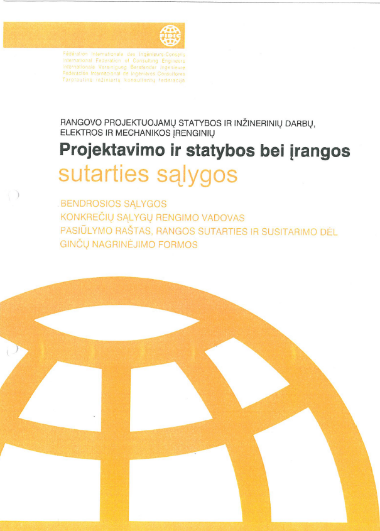 SUTARTIES SĄLYGOS 3 SKIRSNIS Konkrečios sutarties sąlygosKonkrečios sąlygos apima anksčiau paminėtų Bendrųjų sąlygų pataisymus ir papildymus. Sutarties sąlygos, pateiktos Pasiūlymo priede, turi būti galiojančios kaip šių sutarties sąlygų dalis. Konkrečių sutarties sąlygų numeracija atitinka Bendrųjų sąlygų numeraciją.Eil. nr.Minimalūs kvalifikacijos reikalavimai tiekėjuiMinimalūs kvalifikacijos reikalavimai tiekėjuiDokumentai ir informacija, kuriuos turi pateikti tiekėjai, siekiantys įrodyti, kad jų kvalifikacija atitinka keliamus reikalavimus11.1.Tiekėjas, kuris yra fizinis asmuo arba tiekėjo, kuris yra juridinis asmuo, vadovas ar ūkinės bendrijos tikrasis narys (nariai), turintis (turintys) teisę juridinio asmens vardu sudaryti sandorį, ir buhalteris (buhalteriai) ar kitas (kiti) asmuo (asmenys), turintis (turintys) teisę surašyti ir pasirašyti tiekėjo apskaitos dokumentus, neturi neišnykusio ar nepanaikinto teistumo ir dėl tiekėjo (juridinio asmens) per pastaruosius 5 metus nebuvo priimtas ir įsiteisėjęs apkaltinamasis teismo nuosprendis už dalyvavimą nusikalstamame susivienijime, jo organizavimą ar vadovavimą jam, už kyšininkavimą, tarpininko kyšininkavimą, papirkimą, sukčiavimą, kredito, paskolos ar tikslinės paramos panaudojimą ne pagal paskirtį ar nustatytą tvarką, kreditinį sukčiavimą, mokesčių nesumokėjimą, neteisingų duomenų apie pajamas, pelną ar turtą pateikimą, deklaracijos, ataskaitos ar kito dokumento nepateikimą, nusikalstamu būdu gauto turto įgijimą ar realizavimą, nusikalstamu būdu įgytų pinigų ar turto legalizavimą, dėl kitų valstybių tiekėjų nėra priimtas ir įsiteisėjęs apkaltinamasis teismo nuosprendis už 2004 m. kovo 31 d. Europos Parlamento ir Tarybos direktyvos 2004/18/EB dėl viešojo darbų, prekių ir paslaugų pirkimo sutarčių sudarymo tvarkos derinimo 45 straipsnio 1 dalyje išvardytuose Europos Sąjungos teisės aktuose apibrėžtus nusikaltimus.Tiekėjas, kuris yra fizinis asmuo arba tiekėjo, kuris yra juridinis asmuo, vadovas ar ūkinės bendrijos tikrasis narys (nariai), turintis (turintys) teisę juridinio asmens vardu sudaryti sandorį, ir buhalteris (buhalteriai) ar kitas (kiti) asmuo (asmenys), turintis (turintys) teisę surašyti ir pasirašyti tiekėjo apskaitos dokumentus, neturi neišnykusio ar nepanaikinto teistumo ir dėl tiekėjo (juridinio asmens) per pastaruosius 5 metus nebuvo priimtas ir įsiteisėjęs apkaltinamasis teismo nuosprendis už dalyvavimą nusikalstamame susivienijime, jo organizavimą ar vadovavimą jam, už kyšininkavimą, tarpininko kyšininkavimą, papirkimą, sukčiavimą, kredito, paskolos ar tikslinės paramos panaudojimą ne pagal paskirtį ar nustatytą tvarką, kreditinį sukčiavimą, mokesčių nesumokėjimą, neteisingų duomenų apie pajamas, pelną ar turtą pateikimą, deklaracijos, ataskaitos ar kito dokumento nepateikimą, nusikalstamu būdu gauto turto įgijimą ar realizavimą, nusikalstamu būdu įgytų pinigų ar turto legalizavimą, dėl kitų valstybių tiekėjų nėra priimtas ir įsiteisėjęs apkaltinamasis teismo nuosprendis už 2004 m. kovo 31 d. Europos Parlamento ir Tarybos direktyvos 2004/18/EB dėl viešojo darbų, prekių ir paslaugų pirkimo sutarčių sudarymo tvarkos derinimo 45 straipsnio 1 dalyje išvardytuose Europos Sąjungos teisės aktuose apibrėžtus nusikaltimus.Išrašai iš teismų sprendimų, jei tokie yra, ar Informatikos ir ryšių departamento prie Lietuvos Respublikos vidaus reikalų ministerijos išduota pažyma ar valstybės įmonės Registrų centro Lietuvos Respublikos Vyriausybės nustatyta tvarka išduotas dokumentas, patvirtinantis jungtinius kompetentingų institucijų tvarkomus duomenis, ar jiems tolygus šalies, kurioje registruotas tiekėjas, ar šalies, iš kurios jis atvyko, kompetentingos teismo ar viešojo administravimo institucijos išduotas dokumentas, liudijantis, kad nėra nurodytų pažeidimų.Nurodytas dokumentas turi būti išduotas ne anksčiau kaip 30 dienų iki pasiūlymų pateikimo termino pabaigos. Jei dokumentas išduotas anksčiau, tačiau jo galiojimo terminas ilgesnis nei pasiūlymų pateikimo terminas, toks dokumentas yra priimtinas.11.2.Tiekėjas, kuris yra fizinis asmuo arba tiekėjo, kuris yra juridinis asmuo, dalyvis (fizinis asmuo), turintis balsų daugumą juridinio asmens dalyvių susirinkime, neturi neišnykusio ar nepanaikinto teistumo už nusikalstamą bankrotą.Tiekėjas, kuris yra fizinis asmuo arba tiekėjo, kuris yra juridinis asmuo, dalyvis (fizinis asmuo), turintis balsų daugumą juridinio asmens dalyvių susirinkime, neturi neišnykusio ar nepanaikinto teistumo už nusikalstamą bankrotą.1) Išrašai iš teismų sprendimų, jei tokie yra, ar Informatikos ir ryšių departamento prie Lietuvos Respublikos vidaus reikalų ministerijos išduota pažyma ar valstybės įmonės Registrų centro Lietuvos Respublikos Vyriausybės nustatyta tvarka išduotas dokumentas, patvirtinantis jungtinius kompetentingų institucijų tvarkomus duomenis, ar jiems tolygus šalies, kurioje registruotas tiekėjas, ar šalies, iš kurios jis atvyko, kompetentingos teismo ar viešojo administravimo institucijos išduotas dokumentas, liudijantis, kad nėra nurodytų pažeidimų.Nurodytas dokumentas turi būti  išduotas ne anksčiau kaip 30 dienų iki pasiūlymų pateikimo termino pabaigos. Jei dokumentas išduotas anksčiau, tačiau jo galiojimo terminas ilgesnis nei pasiūlymų pateikimo terminas, toks dokumentas yra priimtinas.2) Laisvos formos tiekėjo deklaracija, patvirtinanti, kad juridinio asmens dalyvis (fizinis asmuo) (nurodant fizinio asmens vardą, pavardę), turi balsų daugumą (50 proc. + 1 balsas) juridinio asmens dalyvių susirinkime.Jei tiekėjas neteikia 1) ir 2) punktuose nurodytų dokumentų, turi būti pateikta laisvos formos tiekėjo deklaracija, patvirtinanti vieną iš šių sąlygų: 1) kad balsų daugumos (50 proc. + 1 balsas) juridinio asmens dalyvių susirinkime neturi nei vienas juridinio asmens dalyvis (fizinis asmuo), arba 2) kad balsų daugumą turintis dalyvis yra juridinis asmuo.11.3.Tiekėjas nebankrutuojantis (nebankrutavęs), nelikviduojamas, nerestruktūrizuojamas, su kreditoriais nesudaręs taikos sutarties (tiekėjo ir kreditorių susitarimas tęsti tiekėjo veiklą, kai tiekėjas prisiima tam tikrus įsipareigojimus, o kreditoriai sutinka savo reikalavimus atidėti, sumažinti ar atsisakyti), nesustabdęs ar neapribojęs savo veiklos, arba jo padėtis pagal šalies, kurioje jis registruotas, įstatymus nėra tokia pati ar panaši.Tiekėjas nebankrutuojantis (nebankrutavęs), nelikviduojamas, nerestruktūrizuojamas, su kreditoriais nesudaręs taikos sutarties (tiekėjo ir kreditorių susitarimas tęsti tiekėjo veiklą, kai tiekėjas prisiima tam tikrus įsipareigojimus, o kreditoriai sutinka savo reikalavimus atidėti, sumažinti ar atsisakyti), nesustabdęs ar neapribojęs savo veiklos, arba jo padėtis pagal šalies, kurioje jis registruotas, įstatymus nėra tokia pati ar panaši.1. Tiekėjas, kuris yra fizinis asmuo, registruotas Lietuvos Respublikoje, pateikia Valstybės įmonės Registrų centro išduotą išrašą ar šios įmonės Lietuvos Respublikos Vyriausybės nustatyta tvarka išduotą dokumentą, patvirtinantį jungtinius kompetentingų institucijų tvarkomus duomenis nurodytoms aplinkybėms įrodyti, arba teismo išduotą išrašą iš teismo sprendimo, jei toks yra.Jeigu tiekėjas yra juridinis asmuo, registruotas Lietuvos Respublikoje, iš jo nereikalaujama pateikti šio kvalifikacijos reikalavime nurodytų dokumentų. Įgaliotoji perkančioji organizacija tikrina paskutinės pasiūlymų pateikimo termino dienos, nurodytos skelbime apie pirkimą, duomenis.Kitos valstybės tiekėjas pateikia šalies, kurioje yra registruotas tiekėjas, ar šalies, iš kurios jis atvyko, kompetentingos teismo ar viešojo administravimo institucijos išduotą pažymą. Nurodytas dokumentas turi būti išduotas ne anksčiau kaip 30 dienų iki pasiūlymų pateikimo termino pabaigos. Jei dokumentas išduotas anksčiau, tačiau jo galiojimo terminas ilgesnis nei pasiūlymų pateikimo terminas, toks dokumentas yra priimtinas.2. Laisvos formos tiekėjo deklaracija, kad tiekėjas su kreditoriais nėra sudaręs taikos sutarties, nesustabdęs ar neapribojęs savo veiklos.11.4. Tiekėjas nėra padaręs rimto profesinio pažeidimo, kurį įgaliotoji perkančioji organizacija gali įrodyti bet kokiomis teisėtomis priemonėmis. Sąvoka „rimtas profesinis pažeidimas“ suprantama kaip profesinės etikos pažeidimas, kai nuo tiekėjo pripažinimo nesilaikančiu profesinės etikos normų momento praėjo mažiau kaip vieni metai arba kaip konkurencijos, darbo, darbuotojų saugos ir sveikatos, aplinkosaugos teisės aktų pažeidimas, už kurį tiekėjui, kuris yra fizinis asmuo, yra paskirta administracinė nuobauda, o tiekėjui, kuris yra juridinis asmuo, – ekonominė sankcija, nustatyta Lietuvos Respublikos įstatymuose, kai nuo sprendimo, kuriuo buvo paskirta ši sankcija, įsiteisėjimo dienos praėjo mažiau kaip vieni metai. Jeigu pirkime dalyvaujantis tiekėjas, kuris yra juridinis asmuo, pažeidė Lietuvos Respublikos konkurencijos įstatymo 5 straipsnį, toks pažeidimas pagal šį punktą laikomas rimtu profesiniu pažeidimu, jeigu nuo sprendimo paskirti Lietuvos Respublikos konkurencijos įstatyme nustatytą ekonominę sankciją įsiteisėjimo dienos praėjo mažiau kaip 3 metai. Jeigu tiekėjas, kuris yra fizinis asmuo, arba tiekėjo, kuris yra juridinis asmuo, dalyvis, turintis balsų daugumą juridinio asmens dalyvių susirinkime, yra pripažintas kaltu dėl tyčinio bankroto, kaip jis apibrėžtas Lietuvos Respublikos įmonių bankroto įstatyme, toks pažeidimas pagal šį punktą laikomas rimtu profesiniu pažeidimu, jeigu nuo teismo sprendimo įsiteisėjimo dienos praėjo mažiau kaip 3 metai.Tiekėjas nėra padaręs rimto profesinio pažeidimo, kurį įgaliotoji perkančioji organizacija gali įrodyti bet kokiomis teisėtomis priemonėmis. Sąvoka „rimtas profesinis pažeidimas“ suprantama kaip profesinės etikos pažeidimas, kai nuo tiekėjo pripažinimo nesilaikančiu profesinės etikos normų momento praėjo mažiau kaip vieni metai arba kaip konkurencijos, darbo, darbuotojų saugos ir sveikatos, aplinkosaugos teisės aktų pažeidimas, už kurį tiekėjui, kuris yra fizinis asmuo, yra paskirta administracinė nuobauda, o tiekėjui, kuris yra juridinis asmuo, – ekonominė sankcija, nustatyta Lietuvos Respublikos įstatymuose, kai nuo sprendimo, kuriuo buvo paskirta ši sankcija, įsiteisėjimo dienos praėjo mažiau kaip vieni metai. Jeigu pirkime dalyvaujantis tiekėjas, kuris yra juridinis asmuo, pažeidė Lietuvos Respublikos konkurencijos įstatymo 5 straipsnį, toks pažeidimas pagal šį punktą laikomas rimtu profesiniu pažeidimu, jeigu nuo sprendimo paskirti Lietuvos Respublikos konkurencijos įstatyme nustatytą ekonominę sankciją įsiteisėjimo dienos praėjo mažiau kaip 3 metai. Jeigu tiekėjas, kuris yra fizinis asmuo, arba tiekėjo, kuris yra juridinis asmuo, dalyvis, turintis balsų daugumą juridinio asmens dalyvių susirinkime, yra pripažintas kaltu dėl tyčinio bankroto, kaip jis apibrėžtas Lietuvos Respublikos įmonių bankroto įstatyme, toks pažeidimas pagal šį punktą laikomas rimtu profesiniu pažeidimu, jeigu nuo teismo sprendimo įsiteisėjimo dienos praėjo mažiau kaip 3 metai.Laisvos formos tiekėjo deklaracija, patvirtinanti, kad tiekėjas nėra padaręs rimto profesinio pažeidimo.11.5.Tiekėjas turi būti įvykdęs įsipareigojimus, susijusius su mokesčių, įskaitant socialinio draudimo įmokas, mokėjimu pagal šalies, kurioje jis registruotas, ar šalies, kurioje yra perkančioji organizacija, reikalavimus. Tiekėjas laikomas įvykdžiusiu įsipareigojimus, susijusius su mokesčių, įskaitant socialinio draudimo įmokas, mokėjimu, jeigu jo neįvykdytų įsipareigojimų suma yra mažesnė kaip 50 eurų.Tiekėjas turi būti įvykdęs įsipareigojimus, susijusius su mokesčių, įskaitant socialinio draudimo įmokas, mokėjimu pagal šalies, kurioje jis registruotas, ar šalies, kurioje yra perkančioji organizacija, reikalavimus. Tiekėjas laikomas įvykdžiusiu įsipareigojimus, susijusius su mokesčių, įskaitant socialinio draudimo įmokas, mokėjimu, jeigu jo neįvykdytų įsipareigojimų suma yra mažesnė kaip 50 eurų.1) Valstybinės mokesčių inspekcijos prie Lietuvos Respublikos finansų ministerijos teritorinės valstybinės mokesčių inspekcijos arba valstybės įmonės Registrų centro Lietuvos Respublikos Vyriausybės nustatyta tvarka išduotas dokumentas, patvirtinantis jungtinius kompetentingų institucijų tvarkomus duomenis, ar šalies, kurioje registruotas tiekėjas, kompetentingos valstybės institucijos išduota pažyma.2) Lietuvos Respublikoje registruotas tiekėjas, kuris yra fizinis asmuo, pateikia Valstybinio socialinio draudimo fondo valdybos teritorinių skyrių ir kitų Valstybinio socialinio draudimo fondo įstaigų, susijusių su Valstybinio socialinio draudimo fondo administravimu arba valstybės įmonės Registrų centro Lietuvos Respublikos Vyriausybės nustatyta tvarka išduotą dokumentą, patvirtinantį jungtinius kompetentingų institucijų tvarkomus duomenis.Jeigu tiekėjas yra juridinis asmuo, registruotas Lietuvos Respublikoje, iš jo nereikalaujama pateikti šio kvalifikacijos reikalavime nurodytų dokumentų. Įgaliotoji perkančioji organizacija tikrina paskutinės pasiūlymų pateikimo termino dienos, nurodytos skelbime apie pirkimą, duomenis.Kitos valstybės tiekėjas pateikia šalies, kurioje yra įregistruotas tiekėjas, kompetentingos valstybės institucijos išduotą pažymą. Nurodyti dokumentai turi būti išduoti ne anksčiau kaip 30 dienų iki pasiūlymų pateikimo termino pabaigos. Jei dokumentai išduoti anksčiau, tačiau jų galiojimo terminas ilgesnis nei pasiūlymų pateikimo terminas, tokie dokumentai yra priimtini.11.6. Tiekėjas nuo 2016-01-01 nėra padaręs esminio pirkimo sutarties pažeidimo, dėl kurio per pastaruosius 3 metus buvo nutraukta pirkimo sutartis arba per pastaruosius 3 metus buvo priimtas ir įsiteisėjęs teismo sprendimas, kuriuo tenkinami įgaliotosios perkančiosios organizacijos reikalavimai pripažinti pirkimo sutarties neįvykdymą ar netinkamą įvykdymą esminiu ir atlyginti dėl to patirtus nuostolius. Tiekėjas nuo 2016-01-01 nėra padaręs esminio pirkimo sutarties pažeidimo, dėl kurio per pastaruosius 3 metus buvo nutraukta pirkimo sutartis arba per pastaruosius 3 metus buvo priimtas ir įsiteisėjęs teismo sprendimas, kuriuo tenkinami įgaliotosios perkančiosios organizacijos reikalavimai pripažinti pirkimo sutarties neįvykdymą ar netinkamą įvykdymą esminiu ir atlyginti dėl to patirtus nuostolius. Laisvos formos tiekėjo deklaracija, patvirtinanti, kad tiekėjas nuo 2016-01-01 nėra padaręs esminio pirkimo sutarties pažeidimo.11.7.Tiekėjas turi turėti teisę verstis atitinkama veikla (projektavimas, statyba), kuri reikalinga sutarčiai vykdyti. Turi Lietuvos Respublikos statybos įstatymo ir kitų teisės aktų nustatyta tvarka išduotus kvalifikacijos dokumentus, suteikiančius teisę Lietuvos Respublikoje atlikti visus pirkimo dokumentuose nurodytus darbus. Statinių kategorija: ypatingi statiniai. Statinių grupės:inžineriniai tinklai (nuotekų šalinimo tinklai);kiti inžineriniai statiniai (kitos paskirties inžineriniai statiniai).Statybos darbų sritys:Bendrieji statybos darbai:žemės darbai (statybos sklypo reljefo tvarkymas, pamatų duobių, iškasų, tranšėjų kasimas ir užpylimas); statybinių konstrukcijų statyba ir montavimas (gelžbetonio, betono), hidroizoliacija.Specialieji statybos darbai:Mechanikos darbai:nuotekų šalinimo tinklų tiesimas; statinio vandentiekio ir nuotekų šalinimo inžinerinių sistemų įrengimas;statinio šildymo, vėdinimo, oro kondicionavimo inžinerinių sistemų įrengimas.Elektrotechnikos darbai:Statinio elektros inžinerinių sistemų įrengimas;procesų valdymo ir automatizavimo sistemų įrengimas;statinio nuotolinio ryšio (telekomunikacijų) inžinerinių sistemų įrengimas; statinio apsauginės signalizacijos, gaisrinės saugos inžinerinių sistemų įrengimas.Turi turėti teisę atlikti inžinerinį geologinį (geotechninį) tyrimą bei topografinius tyrimus.Tiekėjas turi turėti teisę verstis atitinkama veikla (projektavimas, statyba), kuri reikalinga sutarčiai vykdyti. Turi Lietuvos Respublikos statybos įstatymo ir kitų teisės aktų nustatyta tvarka išduotus kvalifikacijos dokumentus, suteikiančius teisę Lietuvos Respublikoje atlikti visus pirkimo dokumentuose nurodytus darbus. Statinių kategorija: ypatingi statiniai. Statinių grupės:inžineriniai tinklai (nuotekų šalinimo tinklai);kiti inžineriniai statiniai (kitos paskirties inžineriniai statiniai).Statybos darbų sritys:Bendrieji statybos darbai:žemės darbai (statybos sklypo reljefo tvarkymas, pamatų duobių, iškasų, tranšėjų kasimas ir užpylimas); statybinių konstrukcijų statyba ir montavimas (gelžbetonio, betono), hidroizoliacija.Specialieji statybos darbai:Mechanikos darbai:nuotekų šalinimo tinklų tiesimas; statinio vandentiekio ir nuotekų šalinimo inžinerinių sistemų įrengimas;statinio šildymo, vėdinimo, oro kondicionavimo inžinerinių sistemų įrengimas.Elektrotechnikos darbai:Statinio elektros inžinerinių sistemų įrengimas;procesų valdymo ir automatizavimo sistemų įrengimas;statinio nuotolinio ryšio (telekomunikacijų) inžinerinių sistemų įrengimas; statinio apsauginės signalizacijos, gaisrinės saugos inžinerinių sistemų įrengimas.Turi turėti teisę atlikti inžinerinį geologinį (geotechninį) tyrimą bei topografinius tyrimus.1) Patvirtinantys dokumentai – profesinių ar veiklos tvarkytojų, valstybės įgaliotų institucijų pažymos, kaip yra nustatyta toje valstybėje narėje, kurioje tiekėjas registruotas, ar priesaikos deklaracija, liudijanti tiekėjo teisę verstis atitinkama veikla. Lietuvos Respublikoje registruotas tiekėjas pateikia: valstybės įmonės Registrų centro išduotą Lietuvos Respublikos juridinių asmenų registro išplėstinį išrašą arba trumpąjį išrašą ir įstatus (aktualią įstatų redakciją), asmuo, besiverčiantis veikla turint verslo liudijimą, –verslo liudijimą.2) Lietuvos Respublikos aplinkos ministerijos nustatyta tvarka ar valstybės įmonės Statybos produkcijos sertifikavimo centro išduotas atestatas arba Teisės pripažinimo dokumentas, suteikiantis teisę atlikti ypatingo statinio statybos darbus, jei tiekėjas yra iš užsienio valstybės.Lietuvos geologijos tarnybos prie Aplinkos ministerijos Lietuvos geologijos tarnybos išduotas leidimas atlikti inžinerinį geologinį (geotechninį) tyrimą (tirti žemės gelmes).11.8.Tiekėjas sutarties vykdymui turi turėti specialistus nurodytus 11.8.1. – 11.8.5. papunkčiuose. Tiekėjas gali siūlyti specialistą vienai ar kelioms pozicijoms, jei jis turi teisę/kvalifikaciją pagal šiame punkte nurodytus reikalavimus.Tiekėjas sutarties vykdymui turi turėti specialistus nurodytus 11.8.1. – 11.8.5. papunkčiuose. Tiekėjas gali siūlyti specialistą vienai ar kelioms pozicijoms, jei jis turi teisę/kvalifikaciją pagal šiame punkte nurodytus reikalavimus.Pateikiama: tiekėjo ar jo įgalioto asmens parašu patvirtintas specialistų (-o), kurie (-is) bus atsakingi (-as) už sutarties vykdymą, sąrašas, parengtas pagal 4 priedą, kuriame nurodomi specialisto vardas, pavardė, jo pareigos vykdant sutartį, specialisto turimi atestatai, išdavusios institucijos pavadinimas, atestato numeris ir galiojimo laikas, kiekvieno specialisto darbų teikimo tiekėjui teisinė forma (darbo sutartis, ketinimų protokolas ar kt.).Grindžiant specialisto patirtį pagal 11.8. punkto 11.8.1., 11.8.4. papunkčiuose nustatytus reikalavimus, tiekėjas turi pateikti ir gyvenimo aprašymą pagal 5 priedą. Kiekvieno specialisto kvalifikaciją pagrindžiantys dokumentai pagal kiekvieną 11.8 punkto papunktį (11.8.1. – 11.8.5.):11.8.11.8.1.Ne mažiau kaip 1 (vieną) kvalifikuotą ypatingo statinio statybos darbų vadovą statinių grupėse:inžineriniai tinklai (nuotekų šalinimo tinklai);kiti inžineriniai statiniai (kitos paskirties inžineriniai statiniai).Siūlomas kvalifikuotas ypatingo statinio statybos darbų vadovas turi turėti ne mažesnę nei 3 metų ypatingo statinio statybos darbų vadovo patirtį ir turi turėti patirtį, dirbant ypatingo statinio statybos darbų vadovu bent viename vandentvarkos projekte. Lietuvos Respublikos aplinkos ministerijos ar valstybės įmonės Statybos produkcijos sertifikavimo centro ar kitos atsakingos institucijos išduotas atestatas arba teisės pripažinimo dokumentas ir gyvenimo aprašymas pagal pridedamą formą (5 priedas). Pastaba: Tinkamais taip pat laikomi tokie atestatai, kurie apima platesnes statinių grupes/pogrupius, jei tarp jų patenka nuotekų šalinimo tinklai, nuotekų valyklos.11.8.11.8.2.Ne mažiau kaip 1 (vieną) kvalifikuotą ypatingo statinio specialiųjų statybos darbų vadovą (mechanikos darbams), atestuotą šiose statinių grupėse:inžineriniai tinklai (nuotekų šalinimo tinklai);kiti inžineriniai statiniai (kitos paskirties inžineriniai statiniai)Statybos darbų sritys:nuotekų šalinimo tinklų tiesimas; statinio vandentiekio ir nuotekų šalinimo inžinerinių sistemų įrengimas;statinio šildymo, vėdinimo, oro kondicionavimo inžinerinių sistemų įrengimas.Lietuvos Respublikos aplinkos ministerijos ar valstybės įmonės Statybos produkcijos sertifikavimo centro ar kitos atsakingos institucijos išduotas atestatas arba teisės pripažinimo dokumentas. Pastaba: Tinkamais taip pat laikomi tokie atestatai, kurie apima platesnes statinių grupes/pogrupius, jei tarp jų patenka nuotekų šalinimo tinklai, nuotekų valyklos.11.8.11.8.3.Ne mažiau kaip 1 (vieną) kvalifikuotą ypatingo statinio specialiųjų statybos darbų vadovą (elektrotechnikos darbams), atestuotą šiose statinių grupėse:inžineriniai tinklai (nuotekų šalinimo tinklai);kiti inžineriniai statiniai (kitos paskirties inžineriniai statiniai)Statybos darbų sritys:statinio elektros inžinerinių sistemų įrengimas;procesų valdymo ir automatizavimo sistemų įrengimas;statinio nuotolinio ryšio (telekomunikacijų) inžinerinių sistemų įrengimas; statinio apsauginės signalizacijos, gaisrinės saugos inžinerinių sistemų įrengimas.Lietuvos Respublikos aplinkos ministerijos ar valstybės įmonės Statybos produkcijos sertifikavimo centro ar kitos atsakingos institucijos išduotas atestatas arba teisės pripažinimo dokumentas.Pastaba: Tinkamais taip pat laikomi tokie atestatai, kurie apima platesnes statinių grupes/pogrupius, jei tarp jų patenka nuotekų šalinimo tinklai, nuotekų valyklos.11.8.4.Ne mažiau kaip 1 (vieną) kvalifikuotą ypatingo statinio projekto vadovą, atestuotą šioje statinių grupėse:inžineriniai tinklai (nuotekų šalinimo tinklai);kiti inžineriniai statiniai: (kitos paskirties inžineriniai statiniai);Siūlomas kvalifikuotas ypatingo statinio projekto vadovas turi turėti ne mažesnę kaip 3 (trijų) metų patirtį ypatingo statinio projekto vadovu ir turi turėti patirtį, dirbant ypatingo statinio projekto vadovu bent viename vandentvarkos projekte.Lietuvos Respublikos aplinkos ministerijos ar valstybės įmonės Statybos produkcijos sertifikavimo centro ar kitos atsakingos institucijos išduotas atestatas arba teisės pripažinimo dokumentas ir gyvenimo aprašymas pagal pridedamą formą (5 priedas). Pastaba: Tinkamais taip pat laikomi tokie atestatai, kurie apima platesnes statinių grupes/pogrupius, jei tarp jų patenka nuotekų šalinimo tinklai, nuotekų valyklos.11.8.5.Ne mažiau kaip 1 (vieną) specialistą, turintį teisę atlikti inžinerinį geologinį (geotechninį) tyrimą bei topografinius tyrimus.Nacionalinės žemės tarnybos prie Žemės ūkio ministerijos tiekėjo specialistui išduotas geodezininko kvalifikacijos pažymėjimas arba teisės pripažinimo dokumentas.11.9.Tiekėjo vidutinė metinė svarbiausių atliktų statybos ir/ar rekonstrukcijos darbų apimtis per paskutinius 5 metus arba per laiką nuo tiekėjo įregistravimo dienos (jeigu tiekėjas vykdė veiklą mažiau nei 5 metus) turi būti ne mažesnė kaip 1.900.000,00 Eur be PVM.Tiekėjo vidutinė metinė svarbiausių atliktų statybos ir/ar rekonstrukcijos darbų apimtis per paskutinius 5 metus arba per laiką nuo tiekėjo įregistravimo dienos (jeigu tiekėjas vykdė veiklą mažiau nei 5 metus) turi būti ne mažesnė kaip 1.900.000,00 Eur be PVM.Per paskutinius 5 metus arba per laiką nuo tiekėjo įregistravimo dienos (jeigu tiekėjas vykdė veiklą mažiau nei 5 metus) atliktų statybos darbų sąrašas, parengtas pagal 6 priedą, kartu su Statinių pripažinimo tinkamais naudoti aktų kopijomis arba Statybos užbaigimo aktų kopijomis arba, jei tokie aktai neišrašomi arba juose nėra reikiamos informacijos, užsakovų pažymoms, įrodančios, kad darbai buvo atlikti tinkamai. Pažymose turi būti nurodyta darbų atlikimo vertė, data ir vieta, be to, ar jie buvo atlikti pagal galiojančių teisės aktų, reglamentuojančių darbų atlikimą, reikalavimus ir užbaigti.Tiekėjui negalint pateikti užsakovų pažymų, Tiekėjas gali pateikti laisvos formos tiekėjo deklaraciją.11.10.Per pastaruosius 5 metus arba per laiką nuo tiekėjo įregistravimo dienos (jeigu tiekėjas vykdė veiklą mažiau nei 5 metus) iki pasiūlymų pateikimo termino pabaigos tiekėjas turi būti įvykdęs bent vieną vandens tiekimo ir/ar nuotekų lauko komunalinių tinklų naujos statybos ir (ar) rekonstravimo sutartį, kurios apimtyje nutiesta ar rekonstruota tinklų ne mažiau kaip 1,6 km.Tiekėjas gali teikti ir vykdomą sutartį, jei yra užbaigta jos dalis (etapas), tenkinanti reikalaujamus parametrus ir jei dėl tos dalies (etapo) yra išduotas statybos Lietuvos Respublikos statybos įstatyme numatytas užbaigimą patvirtinantis dokumentas.Per pastaruosius 5 metus arba per laiką nuo tiekėjo įregistravimo dienos (jeigu tiekėjas vykdė veiklą mažiau nei 5 metus) iki pasiūlymų pateikimo termino pabaigos tiekėjas turi būti įvykdęs bent vieną vandens tiekimo ir/ar nuotekų lauko komunalinių tinklų naujos statybos ir (ar) rekonstravimo sutartį, kurios apimtyje nutiesta ar rekonstruota tinklų ne mažiau kaip 1,6 km.Tiekėjas gali teikti ir vykdomą sutartį, jei yra užbaigta jos dalis (etapas), tenkinanti reikalaujamus parametrus ir jei dėl tos dalies (etapo) yra išduotas statybos Lietuvos Respublikos statybos įstatyme numatytas užbaigimą patvirtinantis dokumentas.1) Tiekėjo per paskutinius 5 (penkerius) metus arba, jeigu tiekėjas įregistruotas ar veiklą pradėjo vykdyti vėliau, – nuo tiekėjo įregistravimo dienos ar veiklos vykdymo pradžios, įvykdytų panašių sutarčių (vandentiekio ir nuotekų tinklų ar nuotekų šalinimo tinklų naujos statybos (ir) ar rekonstrukcijos) sąrašas, parengtas pagal 7 priedą. 2) Tiekėjas dėl kvalifikacijos reikalavimą atitinkančios sutarties turi pateikti Statybos užbaigimo aktų kopijas arba užsakovo pažymas, kad darbai buvo atlikti pagal galiojančių teisės aktų, reglamentuojančių darbų atlikimą, reikalavimus ir užbaigti.Tiekėjui negalint pateikti užsakovų pažymų, Tiekėjas gali pateikti laisvos formos tiekėjo deklaraciją.11.11.Per pastaruosius 5 metus arba per laiką nuo tiekėjo įregistravimo dienos (jeigu tiekėjas vykdė veiklą mažiau nei 5 metus) iki pasiūlymų pateikimo termino pabaigos tiekėjas turi būti įvykdęs bent vieną nuotekų valymo įrenginių naujos statybos ir (ar) rekonstravimo darbų sutartį, kurios objektas ar objekto dalis buvo nuotekų valymo įrenginiai ir kurios vertė ne mažesnė kaip 900.000,00 Eur be PVM.Per pastaruosius 5 metus arba per laiką nuo tiekėjo įregistravimo dienos (jeigu tiekėjas vykdė veiklą mažiau nei 5 metus) iki pasiūlymų pateikimo termino pabaigos tiekėjas turi būti įvykdęs bent vieną nuotekų valymo įrenginių naujos statybos ir (ar) rekonstravimo darbų sutartį, kurios objektas ar objekto dalis buvo nuotekų valymo įrenginiai ir kurios vertė ne mažesnė kaip 900.000,00 Eur be PVM.1) Tiekėjo per paskutinius 5 (penkerius) metus arba, jeigu tiekėjas įregistruotas ar veiklą pradėjo vykdyti vėliau, – nuo tiekėjo įregistravimo dienos ar veiklos vykdymo pradžios, įvykdytų panašių sutarčių (nuotekų valymo įrenginių naujos statybos (ir) ar rekonstrukcijos) sąrašas, parengtas pagal 8 priedą. 2) Tiekėjas dėl kvalifikacijos reikalavimą atitinkančios sutarties turi pateikti Statybos užbaigimo aktų kopijas arba užsakovo pažymas, kad darbai buvo atlikti pagal galiojančių teisės aktų, reglamentuojančių darbų atlikimą, reikalavimus ir užbaigti.Tiekėjui negalint pateikti užsakovų pažymų, Tiekėjas gali pateikti laisvos formos tiekėjo deklaraciją.11.12.Tiekėjas yra įdiegęs aplinkos apsaugos vadybos sistemą perkamų darbų srityje.Tiekėjas yra įdiegęs aplinkos apsaugos vadybos sistemą perkamų darbų srityje.Aplinkos apsaugos sistemos (EMAS arba ISO 14001 ar lygiavertės) sertifikatas arba lygiavertis dokumentas. Įgaliotoji perkančioji organizacija taip pat priima kitus tiekėjo įrodymus apie lygiavertes aplinkos apsaugos vadybos priemones.11.13.Tiekėjas yra įdiegęs kokybės vadybos sistemą perkamų darbų srityje.Tiekėjas yra įdiegęs kokybės vadybos sistemą perkamų darbų srityje.Kokybės vadybos LST EN ISO 9001 standarto (arba lygiaverčio) sertifikatas arba lygiavertis dokumentas. Įgaliotoji perkančioji organizacija taip pat priima kitus tiekėjo įrodymus apie lygiavertes kokybės vadybos priemones.11.14.Tiekėjas yra įdiegęs darbuotojų saugos ir sveikatos vadybos darbe sistemą, perkamų darbų srityje.Tiekėjas yra įdiegęs darbuotojų saugos ir sveikatos vadybos darbe sistemą, perkamų darbų srityje.Darbuotojų saugos ir sveikatos vadybos sistemos OHSAS 18001:2007 standarto (arba lygiaverčio) sertifikatas arba lygiavertis dokumentas. Įgaliotoji perkančioji organizacija taip pat priima kitus tiekėjo įrodymus apie lygiavertes saugos ir sveikatos vadybos priemones.Konkurso dalyvio pavadinimasDalyvio adresasKonkurso dalyvis / jungtinės veiklos pagrindinis partnerisPartneris 1*PavadinimasAdresasDarbų dalis (%)Atliekami darbai Subrangovas 1**Vardas, pavardėAdresasTelefonasFaksasEl. paštasEil.Nr.Pateikto dokumento pavadinimasDokumente esanti konfidenciali informacija (nurodoma dokumento dalis / puslapis, kuriame yra konfidenciali informacija)*Konfidencialios informacijos pagrindimas (paaiškinama, kuo remiantis nurodytas dokumentas ar jo dalis yra konfidencialūs)*.........Eil.Nr.Prie pasiūlymo pridedamų dokumentų pavadinimasDokumento puslapių skaičius1.1.1 Pasiūlymo priedas2.1.2 Įgaliojimas3.1.3 Jungtinės veiklos sutartis………………..4.1. Rangovo techninis pasiūlymas4.2 Programa4.2. Įkainuoti darbų kainų žiniaraščiaiPavadinimasBendrųjų arba konkrečiųjų sutarties sąlygų punktaiDuomenysUžsakovas/ Perkančioji organizacija1.1.2.2 ir 1.1.2.11UAB „GRINDA“Eigulių g. 32, LT-03150 VilniusĮmonės kodas: 120153047PVM kodas: LT201530410Tel.: (8 5) 215 20 89, Faks.: (8 5) 215 21 04El. p.: info@grinda.ltĮgyvendinančioji institucija1.1.2.12Lietuvos Respublikos Aplinkos ministerijos Aplinkos projektų valdymo agentūra Labdarių g. 3, LT-01120 Vilnius,tel. (8 5) 272 57 58, faksas (8 5) 272 25 63Rangovas1.1.2.3<pavadinimas>, <adresas><Tel./faks.>Rangovo atstovas1.1.2.5 ir 4.3<vardas, pavardė>< adresas>< Tel./faks , el. paštas>Inžinierius1.1.2.4Inžinierius bus atrinktas teisės aktų nustatyta tvarka. Iki tol Užsakovas privalo skirti Inžinierių iš savo įmonės arba iš projekto partnerio, kuris kartu vykdys statinio statybos techninio prižiūrėtojo funkcijas. Darbo pradžia1.1.3.2 ir 8.1Inžinierius ne vėliau kaip per 7 (septynias) darbo dienas nuo Sutarties pasirašymo dienos turi informuoti Rangovą ir Užsakovą apie Darbo pradžios datą.Baigimo laikas1.1.3.3, 8.2 ir 8.425 mėn. nuo darbo pradžios datos su galimybe pratęsti vieną kartą iki 3 mėnesių laikotarpiui.Darbo baigimo data1.1.3.5 ir 10.1 Inžinieriaus išduotoje Perėmimo pažymoje nurodyta data.Perėmimo pažymos išdavimo data4.2.Inžinierius išduoda Perėmimo pažymą per 28 dienas gavęs Rangovo prašymą, kuris turi būti pateiktas ne vėliau kaip iki darbų pabaigos.Statybos užbaigimo akto pasirašymo data1.1.3.10 Pagal STR 1.11.01:2010 reikalavimus Statybos užbaigimo akto pasirašymo data.Pranešimo apie defektus laiko pradžios data1.1.3.7 Netaikoma.Pranešimo apie defektus laikas1.1.3.7 Netaikoma.Atlikimo pažymos išdavimo data1.1.3.8 ir 11.9Ne vėliau kaip per 84 dienas po Perėmimo pažymos išdavimo.Informacijos perdavimo priemonės1.3Faksimile arba el. paštu (pasirašytas ir nuskanuotas dokumentas) ir patvirtinimas paštu arba įteikiant tiesiogiai ar per kurjerįTaikoma teisė 1.4Lietuvos Respublikos teisėPagrindinė kalba1.4Lietuvių kalbaBendravimo kalba1.4LietuviųTeisė naudotis statybviete2.1Programoje nurodytu terminu (terminais)Atlikimo užtikrinimas4.2.Pirkimo sąlygų 47 punkte nustatytas Sutarties atlikimo užtikrinimas, pateiktas pagal Pirkimo sąlygų 3 priedą “Sutarties sąlygų įvykdymo garantija”Atlikimo užtikrinimo pateikimo data4.2.Per 7 darbo dienas nuo sutarties pasirašymo dienosAtlikimo užtikrinimo suma4.2390.000,00 EURAtlikimo užtikrinimo galiojimo laikas4.2Nuo sutarties pasirašymo datos iki darbų baigimo datos (įvertinant 28 dienas Perėmimo pažymos išdavimui ir 84 dienas iki statybos užbaigimo akto pasirašymo);Įprastinės darbo valandos6.5Darbo valandos nustatomos vadovaujantis Lietuvos Respublikos darbo kodeksu. Nacionalinės bei švenčių dienos – nedarbo dienos.Patikslintos Programos pateikimo laikas8.3Per 28 dienų po pranešimo apie darbo pradžią gavimo. Patikslinta programa turi atitikti pirkimo dokumentuose ir pasiūlyme nustatytus reikalavimusBaigimo laiko pratęsimas8.4Baigimo laiko pratęsimo sąlygos nurodytos 8.4 punkte.Baigimo laiko pratęsimas galimas vieną kartą iki 3 (trijų) mėnesių laikotarpiui. Kompensacija dėl Darbų uždelsimo8.7 ir 14.15Už kiekvieną uždelstą kalendorinę dieną skaičiuojama 0,05% kompensacija nuo priimtos sutarties sumos be PVMSutarta didžiausia kompensacijos suma dėl darbų uždelsimo8.710% nuo priimtos sutarties sumos be PVMPataisymai dėl kainos pakeitimo13.8Sutarties kainos pokyčio apskaičiavimas pateikiamas Konkrečių sutarties sąlygų 13.8 punktePapildomi darbai13.1Sutartyje nenumatyti, tačiau tiesiogiai su sutartyje numatytais darbais susiję ir būtini sutarčiai įvykdyti (užbaigti), darbai. Visi papildomi darbai turi būti įsigyjami vykdant naujas  viešojo pirkimo procedūras bei sudarant naują viešojo pirkimo sutartį.Nevykdomi darbai13.1Darbai, kurie sutartyje buvo numatyti, tačiau sutarties įgyvendinimo eigoje paaiškėjo, kad tokio pobūdžio darbų vykdymas netikslingas.Keičiami darbai13.1Sutartyje numatyti darbai, kuriuos vykdant , dėl nenumatytų aplinkybių būtina pakeisti analogiškais, patikslintų techninių savybių darbais, tiesiogiai susijusiais su sutarties vykdymu darbais, būtinais sutarčiai įvykdyti (užbaigti).Išankstinis mokėjimas14.2Iki 10% nuo priimtos sutarties sumos (be PVM)Prašomo išankstinio mokėjimo dydžio būtinumas gali būti prašoma Rangovo pagrįsti.Išankstinio mokėjimo grąžinimo pradžia14.2(a)Pirmas tarpinis mokėjimasIšankstinio mokėjimo grąžinimo norma14.2(b)25% tarpinio mokėjimo pažymos sumosSulaikymo procentas 14.3 Netaikoma.Sulaikomų pinigų riba 14.3Netaikoma. Mažiausia tarpinio mokėjimo pažymos suma14.6neribojama Mokėjimo valiuta14.15EurasGinčų nagrinėjimo komisijos narių skaičius20.21Ginčo nagrinėjimo komisijos narius skirs (jei nebus susitarta)20.3Vieną – tarpusavio susitarimu, o nesusitarus – Lietuvos statybos inžinierių sąjunga.Arbitražo taisyklės20.6Ginčai sprendžiami derybų būdu. Jeigu šalims nepavyksta susitarti -  Lietuvos Respublikos teisės aktų nustatyta teismine ginčų nagrinėjimo tvarka.Eil. Nr.Vardas, pavardėPareigos vykdant sutartįSpecialistų turimi atestatai, išdavusios institucijos pavadinimas, atestato numeris ir galiojimo laikasDarbų teikimo tiekėjui teisinė forma(Pasirašiusio asmens pareigų pavadinimas)(Parašas) (Vardas ir pavardė) Institucija[ Nuo - iki ]Gautas laipsnis(-iai) ar diplomas(-ai)Kalba SkaitymasKalbėjimas RašymasData: nuo - ikiVietaOrganizacijaPareigosAprašymasProjekto pavadinimasProjekto pradžia/pabaiga (metai/mėnuo)Vykdytos funkcijosFinansavimo šaltinisTrukmė, šalis, vieta ir trumpas projekto aprašymasEil. Nr.Sutarties pavadinimasSutarties objektas/ atlikti darbai, darbų aprašymasStatybos ir/ar rekonstrukcijos sutarties vertė, Eur be PVMSutarties pradžios dataSutarties įvykdymo dataUžsakovo pavadinimas, kontaktiniai duomenys(Pasirašiusio asmens pareigų pavadinimas)(Parašas) (Vardas ir pavardė) Vandens tiekimo ir/ar nuotekų lauko komunalinių tinklų naujos statybos ir (ar) rekonstravimo darbų sutartys, kurių kiekvienos apimtyje nutiesta ar rekonstruota tinklų ne mažiau kaip 1,6 kmVandens tiekimo ir/ar nuotekų lauko komunalinių tinklų naujos statybos ir (ar) rekonstravimo darbų sutartys, kurių kiekvienos apimtyje nutiesta ar rekonstruota tinklų ne mažiau kaip 1,6 kmVandens tiekimo ir/ar nuotekų lauko komunalinių tinklų naujos statybos ir (ar) rekonstravimo darbų sutartys, kurių kiekvienos apimtyje nutiesta ar rekonstruota tinklų ne mažiau kaip 1,6 kmVandens tiekimo ir/ar nuotekų lauko komunalinių tinklų naujos statybos ir (ar) rekonstravimo darbų sutartys, kurių kiekvienos apimtyje nutiesta ar rekonstruota tinklų ne mažiau kaip 1,6 kmVandens tiekimo ir/ar nuotekų lauko komunalinių tinklų naujos statybos ir (ar) rekonstravimo darbų sutartys, kurių kiekvienos apimtyje nutiesta ar rekonstruota tinklų ne mažiau kaip 1,6 kmVandens tiekimo ir/ar nuotekų lauko komunalinių tinklų naujos statybos ir (ar) rekonstravimo darbų sutartys, kurių kiekvienos apimtyje nutiesta ar rekonstruota tinklų ne mažiau kaip 1,6 kmVandens tiekimo ir/ar nuotekų lauko komunalinių tinklų naujos statybos ir (ar) rekonstravimo darbų sutartys, kurių kiekvienos apimtyje nutiesta ar rekonstruota tinklų ne mažiau kaip 1,6 kmEil. Nr.Sutarties pavadinimasSutarties objektas, darbų aprašymasNutiestų ar rekonstruotų tinklų ilgis, kmSutarties pradžios dataSutarties įvykdymo dataUžsakovo pavadinimas, kontaktiniai duomenys(Pasirašiusio asmens pareigų pavadinimas)(Parašas) (Vardas ir pavardė) Nuotekų valymo įrenginių naujos statybos ir (ar) rekonstravimo darbų sutartys, kurių kiekvienos vertė ne mažesnė kaip 900 000,00 Eur be PVMNuotekų valymo įrenginių naujos statybos ir (ar) rekonstravimo darbų sutartys, kurių kiekvienos vertė ne mažesnė kaip 900 000,00 Eur be PVMNuotekų valymo įrenginių naujos statybos ir (ar) rekonstravimo darbų sutartys, kurių kiekvienos vertė ne mažesnė kaip 900 000,00 Eur be PVMNuotekų valymo įrenginių naujos statybos ir (ar) rekonstravimo darbų sutartys, kurių kiekvienos vertė ne mažesnė kaip 900 000,00 Eur be PVMNuotekų valymo įrenginių naujos statybos ir (ar) rekonstravimo darbų sutartys, kurių kiekvienos vertė ne mažesnė kaip 900 000,00 Eur be PVMNuotekų valymo įrenginių naujos statybos ir (ar) rekonstravimo darbų sutartys, kurių kiekvienos vertė ne mažesnė kaip 900 000,00 Eur be PVMNuotekų valymo įrenginių naujos statybos ir (ar) rekonstravimo darbų sutartys, kurių kiekvienos vertė ne mažesnė kaip 900 000,00 Eur be PVMEil. Nr.Sutarties pavadinimasSutarties objektas, darbų aprašymasSutarčių vertės (kiekvienos sutarties vertė ne mažesnė kaip 900.000,00 Eur be PVM)Sutarties pradžios dataSutarties įvykdymo dataUžsakovo pavadinimas, kontaktiniai duomenys(Pasirašiusio asmens pareigų pavadinimas)(Parašas) (Vardas ir pavardė) UŽSAKOVAS RANGOVAS:Pasirašyta ir patvirtinta...................................................................................................................................… Pasirašančiojo v. Pavardė (didžiosiomis raidėmis) ........................................................................…Pareigos ............................................................................Tinkamai įgaliotas pasirašyti ...…..........................................................varduPasirašyta ir patvirtinta...................................................................................................................................… Pasirašančiojo v. Pavardė (didžiosiomis raidėmis) .......................................................................Pareigos ........................................................................Tinkamai įgaliotas pasirašyti ...….......................................................vardu1 straipsnis. Bendrosios nuostatos1 straipsnis. Bendrosios nuostatos1 straipsnis. Bendrosios nuostatos1 straipsnis. Bendrosios nuostatos1.1 punktas1.1 punktasSąvokos Sąvokos 1.1.11.1.1SutartisSutartis1.1.1.61.1.1.6ŽiniaraščiaiŽiniaraščiaiPakeisti 1.1.1.6 papunktį  ir jį išdėstyti taip:„Žiniaraščiai“ – Užsakovo paruošti Darbų kainų žiniaraščiai, užpildyti Rangovo siūlomomis Darbų kainomis ir pateikti kartu su Pasiūlymo raštu, kurie yra Sutarties dalis. Žiniaraščių elektroninė forma Microsoft Office Excel formatu bus sukurta Užsakovo naudojantis Statybos sutarčių įgyvendinimo priežiūros programa (SSĮP) ir pateikta konkurso dalyviams paskelbus Rangos darbų pirkimą su pirkimo dokumentais. Rangovas, pasirašius Sutartį per 5 darbo dienas nuo Užsakovo pareikalavimo, privalo pateikti Užsakovui užpildytą žiniaraščių elektroninę versiją Microsoft Office Excel formatu.Pakeisti 1.1.1.6 papunktį  ir jį išdėstyti taip:„Žiniaraščiai“ – Užsakovo paruošti Darbų kainų žiniaraščiai, užpildyti Rangovo siūlomomis Darbų kainomis ir pateikti kartu su Pasiūlymo raštu, kurie yra Sutarties dalis. Žiniaraščių elektroninė forma Microsoft Office Excel formatu bus sukurta Užsakovo naudojantis Statybos sutarčių įgyvendinimo priežiūros programa (SSĮP) ir pateikta konkurso dalyviams paskelbus Rangos darbų pirkimą su pirkimo dokumentais. Rangovas, pasirašius Sutartį per 5 darbo dienas nuo Užsakovo pareikalavimo, privalo pateikti Užsakovui užpildytą žiniaraščių elektroninę versiją Microsoft Office Excel formatu.1.1.1.91.1.1.9Pasiūlymo priedaiPasiūlymo priedaiPakeisti papunkčio 1.1.1.9 pavadinimą į „Pasiūlymo priedas” ir išdėstyti jį taip:„Pasiūlymo priedas“ – pavadintas „Pasiūlymo priedu“ ir užpildytas dokumentas, kuris pridėtas prie Pasiūlymo rašto ir sudaro jo dalį.Pakeisti papunkčio 1.1.1.9 pavadinimą į „Pasiūlymo priedas” ir išdėstyti jį taip:„Pasiūlymo priedas“ – pavadintas „Pasiūlymo priedu“ ir užpildytas dokumentas, kuris pridėtas prie Pasiūlymo rašto ir sudaro jo dalį.1.1.21.1.2Šalys ir asmenysŠalys ir asmenys1.1.2.41.1.2.4InžinieriusInžinieriusPakeisti papunktį 1.1.2.4 ir jį  išdėstyti taip:„Inžinierius“ – juridinis asmuo, Užsakovo paskirtas būti Inžinieriumi, siekiant įgyvendinti Sutartį, ir tuo vardu įvardytas Pasiūlymo priede arba kitas Užsakovo kuriam nors laikotarpiui paskiriamas asmuo, apie kurį pranešama Rangovui pagal 3.4 punktą [Inžinieriaus pakeitimas]. Inžinierius taip pat turi vykdyti Statinio statybos techninio prižiūrėtojo funkcijas pagal STR 1.09.05:2002 „Statybos techninė priežiūra“ reikalavimus.Pakeisti papunktį 1.1.2.4 ir jį  išdėstyti taip:„Inžinierius“ – juridinis asmuo, Užsakovo paskirtas būti Inžinieriumi, siekiant įgyvendinti Sutartį, ir tuo vardu įvardytas Pasiūlymo priede arba kitas Užsakovo kuriam nors laikotarpiui paskiriamas asmuo, apie kurį pranešama Rangovui pagal 3.4 punktą [Inžinieriaus pakeitimas]. Inžinierius taip pat turi vykdyti Statinio statybos techninio prižiūrėtojo funkcijas pagal STR 1.09.05:2002 „Statybos techninė priežiūra“ reikalavimus.1.1.2.111.1.2.11Perkančioji organizacijaPerkančioji organizacijaPapildyti nauju 1.1.2.11 papunkčiu „Perkančioji organizacija”:Perkančioji organizacija nurodyta Pasiūlymo priede.Papildyti nauju 1.1.2.11 papunkčiu „Perkančioji organizacija”:Perkančioji organizacija nurodyta Pasiūlymo priede.1.1.2.121.1.2.12Įgyvendinančioji institucijaĮgyvendinančioji institucijaPapildyti nauju 1.1.2.12 papunkčiu „Įgyvendinančioji institucija”:Įgyvendinančioji institucija nurodyta Pasiūlymo priede.Papildyti nauju 1.1.2.12 papunkčiu „Įgyvendinančioji institucija”:Įgyvendinančioji institucija nurodyta Pasiūlymo priede.1.1.31.1.3Datos, bandymai, etapai ir jų užbaigimasDatos, bandymai, etapai ir jų užbaigimas1.1.3.11.1.3.1Pradžios dataPradžios dataPakeisti 1.1.3.1 punktą ir jį išdėstyti taip:„Pradžios data“ yra šių darbų pirkimo pradžios data.Pakeisti 1.1.3.1 punktą ir jį išdėstyti taip:„Pradžios data“ yra šių darbų pirkimo pradžios data.1.1.3.71.1.3.7Pranešimo apie defektus laikasPranešimo apie defektus laikasNetaikoma.Netaikoma.1.1.3.81.1.3.8Atlikimo pažymaAtlikimo pažymaPakeisti 1.1.3.8 punktą ir jį išdėstyti taip:„Atlikimo pažyma“ prilyginama Statybos užbaigimo aktui.Pakeisti 1.1.3.8 punktą ir jį išdėstyti taip:„Atlikimo pažyma“ prilyginama Statybos užbaigimo aktui.1.1.3.101.1.3.10Statybos užbaigimo aktasStatybos užbaigimo aktasPapildyti nauju 1.1.3.10 papunkčiu „Statybos užbaigimo dokumentas“:„Statybos užbaigimo dokumentas“ – LR Statybos įstatymo ir statybos techninio reglamento STR 1.11.01:2010 „Statybos užbaigimas“ nustatyta tvarka surašomas dokumentas, patvirtinantis, kad statinys yra pastatytas pagal statinio projekto sprendinius.Papildyti nauju 1.1.3.10 papunkčiu „Statybos užbaigimo dokumentas“:„Statybos užbaigimo dokumentas“ – LR Statybos įstatymo ir statybos techninio reglamento STR 1.11.01:2010 „Statybos užbaigimas“ nustatyta tvarka surašomas dokumentas, patvirtinantis, kad statinys yra pastatytas pagal statinio projekto sprendinius.1.1.41.1.4Pinigai ir mokėjimaiPinigai ir mokėjimai1.1.4.11.1.4.1Priimta sutarties sumaPriimta sutarties sumaPakeisti 1.1.4.1 punktą ir jį išdėstyti taip:„Priimta Sutarties suma“ – Rangos sutartyje nurodyta suma, už kurią Rangovas įsipareigoja atlikti visus Darbus bei ištaisyti visus defektus.  Pakeisti 1.1.4.1 punktą ir jį išdėstyti taip:„Priimta Sutarties suma“ – Rangos sutartyje nurodyta suma, už kurią Rangovas įsipareigoja atlikti visus Darbus bei ištaisyti visus defektus.  1.1.4.111.1.4.11Sulaikomi pinigaiSulaikomi pinigaiNetaikoma.Netaikoma.1.1.61.1.6Kitos sąvokosKitos sąvokos1.1.6.11.1.6.1Rangovo dokumentai Rangovo dokumentai Papildyti 1.1.6.1 papunktįŠi sąvoka taip pat apima Statinio kadastrinių matavimų bylą - Statinio kadastro duomenų nustatymo metu pagal Įstatymų reikalavimus parengtų planų, užpildytų kadastro formų ir kitų dokumentų apie nekilnojamąjį turtą, sukomplektuotą rinkinį.Papildyti 1.1.6.1 papunktįŠi sąvoka taip pat apima Statinio kadastrinių matavimų bylą - Statinio kadastro duomenų nustatymo metu pagal Įstatymų reikalavimus parengtų planų, užpildytų kadastro formų ir kitų dokumentų apie nekilnojamąjį turtą, sukomplektuotą rinkinį.1.1.6.71.1.6.7StatybvietėStatybvietėPapildyti 1.1.6.7 papunktį:„Statybvietė“ - statinio statybos darbų vieta (teritorija, kurios ribos nustatomos statinio projekte, atsižvelgiant į vykdomus statybos darbus, kuri gali sutapti ar nesutapti su statybos sklypo ribomis).Papildyti 1.1.6.7 papunktį:„Statybvietė“ - statinio statybos darbų vieta (teritorija, kurios ribos nustatomos statinio projekte, atsižvelgiant į vykdomus statybos darbus, kuri gali sutapti ar nesutapti su statybos sklypo ribomis).1.1.6.101.1.6.10SSĮPSSĮPPapildyti nauju 1.1.6.10 papunkčiu „SSĮP“:„SSĮP (Statybos sutarčių įvykdymo priežiūra)“ - tai Įgyvendinančiosios institucijos sukurta informacinių technologijų pagrindu veikianti programa, skirta Įgyvendinančiojoje institucijoje administruojamų projektų statybos sutarčių įvykdymo priežiūrai atlikti (detalesnė informacija www.apva.lt).Papildyti nauju 1.1.6.10 papunkčiu „SSĮP“:„SSĮP (Statybos sutarčių įvykdymo priežiūra)“ - tai Įgyvendinančiosios institucijos sukurta informacinių technologijų pagrindu veikianti programa, skirta Įgyvendinančiojoje institucijoje administruojamų projektų statybos sutarčių įvykdymo priežiūrai atlikti (detalesnė informacija www.apva.lt).1.1.6.11 1.1.6.11 BaudaBaudaPapildyti nauju 1.1.6.11 papunkčiu „Bauda“:Konkreti pinigų suma, kurią Rangovas turi sumokėti Užsakovui, jei neįvykdo savo prievolių per sutartyje nustatytą terminą. Taikoma 8.13 punkte nustatyta tvarka.Papildyti nauju 1.1.6.11 papunkčiu „Bauda“:Konkreti pinigų suma, kurią Rangovas turi sumokėti Užsakovui, jei neįvykdo savo prievolių per sutartyje nustatytą terminą. Taikoma 8.13 punkte nustatyta tvarka.1.5 punktas 1.5 punktas Dokumentų pirmumasDokumentų pirmumasPakeisti 1.5 punkto pirmos pastraipos antrą sakinį:Tuo tikslu šioje sutartyje galioja toks dokumentų svarbos eiliškumas:Rangos Sutartis,Pirkimo dokumentų paaiškinimai, patikslinimai,Pasiūlymo raštas su Pasiūlymo rašto priedais,Konkrečios sutarties sąlygos,Bendrosios sutarties sąlygos,Užsakovo reikalavimai,Įkainuoti kainų žiniaraščiai (iš Rangovo Pasiūlymo),Viešųjų pirkimų komisijos paklausimai ir Rangovo atsakymai (dėl pateikto pasiūlymo),Rangovo techninis pasiūlymas su Programa,Kiti dokumentai ir priedaiPakeisti 1.5 punkto pirmos pastraipos antrą sakinį:Tuo tikslu šioje sutartyje galioja toks dokumentų svarbos eiliškumas:Rangos Sutartis,Pirkimo dokumentų paaiškinimai, patikslinimai,Pasiūlymo raštas su Pasiūlymo rašto priedais,Konkrečios sutarties sąlygos,Bendrosios sutarties sąlygos,Užsakovo reikalavimai,Įkainuoti kainų žiniaraščiai (iš Rangovo Pasiūlymo),Viešųjų pirkimų komisijos paklausimai ir Rangovo atsakymai (dėl pateikto pasiūlymo),Rangovo techninis pasiūlymas su Programa,Kiti dokumentai ir priedai1.6 punktas1.6 punktasRangos sutartisRangos sutartisPakeisti 1.6 punktą „Rangos sutartis“ ir jį išdėstyti taip: Rangos sutartis įsigalioja nuo pasirašymo dienos ir Rangovo Atlikimo užtikrinimo atlikimo pateikimo dienos ir galioja iki visiško šalių įsipareigojimų pagal šią Sutartį įvykdymo dienos. Darbo pradžia nurodoma per 7 dienas nuo sutarties pasirašymo.Visos sutartyje nurodytos datos veiksmams atlikti pradedamos skaičiuoti tik nuo sutarties įsigaliojimo. Sudarant Rangos sutartį, įstatymo numatomas registracijos mokesčių išlaidas (jeigu yra) padengia Užsakovas.Pakeisti 1.6 punktą „Rangos sutartis“ ir jį išdėstyti taip: Rangos sutartis įsigalioja nuo pasirašymo dienos ir Rangovo Atlikimo užtikrinimo atlikimo pateikimo dienos ir galioja iki visiško šalių įsipareigojimų pagal šią Sutartį įvykdymo dienos. Darbo pradžia nurodoma per 7 dienas nuo sutarties pasirašymo.Visos sutartyje nurodytos datos veiksmams atlikti pradedamos skaičiuoti tik nuo sutarties įsigaliojimo. Sudarant Rangos sutartį, įstatymo numatomas registracijos mokesčių išlaidas (jeigu yra) padengia Užsakovas.1.10 punktas1.10 punktasUžsakovo naudojimasis Rangovo dokumentaisUžsakovo naudojimasis Rangovo dokumentaisPakeisti 1.10 punkto paskutinę pastraipą ir ją išdėstyti taip: Užsakovas ir Įgyvendinančioji institucija turi teisę laisvai naudotis Rangovo sukurtais dokumentais šio projekto įgyvendinimo tikslais.Pakeisti 1.10 punkto paskutinę pastraipą ir ją išdėstyti taip: Užsakovas ir Įgyvendinančioji institucija turi teisę laisvai naudotis Rangovo sukurtais dokumentais šio projekto įgyvendinimo tikslais.1.12 punktas 1.12 punktas Konfidenciali informacijaKonfidenciali informacijaPapildyti 1.12 punktą pastraipa:Rangovas privalo atskleisti visą turimą konfidencialią bei kitokią informaciją, kurios Užsakovui, Inžinieriui, Įgyvendinančiajai Institucijai, teisėsaugos ar Projekto įgyvendinimo kontrolę vykdančioms institucijoms gali pagrįstai jos reikėti, kad patikrintų, kaip Rangovas laikosi Sutarties.Savo atsakomybių ribose kiekviena Šalis privalo užtikrinti, kad būtų laikomasi Lietuvos Respublikos Įstatymų, reglamentuojančių valstybės, tarnybos ar komercines paslaptis bei duomenų apsaugą.Papildyti 1.12 punktą pastraipa:Rangovas privalo atskleisti visą turimą konfidencialią bei kitokią informaciją, kurios Užsakovui, Inžinieriui, Įgyvendinančiajai Institucijai, teisėsaugos ar Projekto įgyvendinimo kontrolę vykdančioms institucijoms gali pagrįstai jos reikėti, kad patikrintų, kaip Rangovas laikosi Sutarties.Savo atsakomybių ribose kiekviena Šalis privalo užtikrinti, kad būtų laikomasi Lietuvos Respublikos Įstatymų, reglamentuojančių valstybės, tarnybos ar komercines paslaptis bei duomenų apsaugą.1.13 punktas1.13 punktasĮstatymų laikymasisĮstatymų laikymasisPakeisti 1.13 punkto pirmą pastraipą:Rangovas, vykdydamas Sutartį, privalo laikytis Lietuvos Respublikos teritorijoje galiojančių įstatymų. Jeigu Konkrečiose sąlygose nenumatyta kitaip:Pakeisti 1.13 punkto pirmą pastraipą:Rangovas, vykdydamas Sutartį, privalo laikytis Lietuvos Respublikos teritorijoje galiojančių įstatymų. Jeigu Konkrečiose sąlygose nenumatyta kitaip:1.14 punktas1.14 punktasSolidarioji atsakomybėSolidarioji atsakomybėPapildyti 1.14 punktą trečia pastraipa:c) jei Rangovas veikia jungtinės veiklos (partnerystės) pagrindu, jungtinės veiklos sutartimi nustatytų partnerių keitimas be išankstinio raštiško Užsakovo sutikimo yra laikomas sutarties pažeidimu. Pagrindinis jungtinės veiklos partneris gali būti keičiamas tiktai kitu jungtinės veiklos sutartyje įvardytu jungtinės veiklos partneriu, kuris atitinka pirkimo dokumentuose pagrindiniam jungtinės veiklos partneriui iškeltus kvalifikacinius reikalavimus. Papildyti 1.14 punktą trečia pastraipa:c) jei Rangovas veikia jungtinės veiklos (partnerystės) pagrindu, jungtinės veiklos sutartimi nustatytų partnerių keitimas be išankstinio raštiško Užsakovo sutikimo yra laikomas sutarties pažeidimu. Pagrindinis jungtinės veiklos partneris gali būti keičiamas tiktai kitu jungtinės veiklos sutartyje įvardytu jungtinės veiklos partneriu, kuris atitinka pirkimo dokumentuose pagrindiniam jungtinės veiklos partneriui iškeltus kvalifikacinius reikalavimus. 2 straipsnis. Užsakovas2 straipsnis. Užsakovas2 straipsnis. Užsakovas2 straipsnis. Užsakovas2.2 punktasLeidimai, licencijos arba suderinimaiLeidimai, licencijos arba suderinimaiLeidimai, licencijos arba suderinimaiPapildyti punktą 2.2 sakiniu:Rangovas savo lėšomis privalo gauti visus reikalingus leidimus iš atitinkamų valstybės ir/ar savivaldybės įstaigų. Tokie leidimai apima leidimus eismo nukreipimams, kelių uždarymo leidimai, gyvenimo ir darbo leidimai, leidimai radijo ryšio priemonėms, leidimai žemės darbams ar inžinerinių tinklų perkėlimui, aplinkosaugos leidimai ir kt.Papildyti punktą 2.2 sakiniu:Rangovas savo lėšomis privalo gauti visus reikalingus leidimus iš atitinkamų valstybės ir/ar savivaldybės įstaigų. Tokie leidimai apima leidimus eismo nukreipimams, kelių uždarymo leidimai, gyvenimo ir darbo leidimai, leidimai radijo ryšio priemonėms, leidimai žemės darbams ar inžinerinių tinklų perkėlimui, aplinkosaugos leidimai ir kt.Papildyti punktą 2.2 sakiniu:Rangovas savo lėšomis privalo gauti visus reikalingus leidimus iš atitinkamų valstybės ir/ar savivaldybės įstaigų. Tokie leidimai apima leidimus eismo nukreipimams, kelių uždarymo leidimai, gyvenimo ir darbo leidimai, leidimai radijo ryšio priemonėms, leidimai žemės darbams ar inžinerinių tinklų perkėlimui, aplinkosaugos leidimai ir kt.2.6 punktasUžsakovo teisė kontroliuoti ir prižiūrėti statybos darbusUžsakovo teisė kontroliuoti ir prižiūrėti statybos darbusUžsakovo teisė kontroliuoti ir prižiūrėti statybos darbusPapildyti nauju punktu 2.6 „Užsakovo teisė kontroliuoti ir prižiūrėti statybos darbus“Užsakovas turi teisę kontroliuoti ir prižiūrėti atliekamų Darbų eigą ir kokybę, Programos laikymąsi, Rangovo tiekiamų medžiagų kokybę, Užsakovo perduodamų medžiagų naudojimą. Įgyvendindamas šią teisę Užsakovas neturi teisės kištis į Rangovo ūkinę komercinę veiklą.Užsakovas, nustatęs nukrypimus nuo Sutarties sąlygų, kurie gali pabloginti Darbų kokybę, ar kitus trūkumus, privalo apie tai nedelsdamas pranešti Rangovui ir Inžinieriui. Rangovas privalo vykdyti statybos metu gautus Užsakovo nurodymus, jeigu šie nurodymai yra pateikiami Inžinieriui pritarus ir neprieštarauja Sutarties sąlygoms ir normatyviniams statybos dokumentams bei nėra kišimasis į Rangovo ūkinę komercinę veiklą.Papildyti nauju punktu 2.6 „Užsakovo teisė kontroliuoti ir prižiūrėti statybos darbus“Užsakovas turi teisę kontroliuoti ir prižiūrėti atliekamų Darbų eigą ir kokybę, Programos laikymąsi, Rangovo tiekiamų medžiagų kokybę, Užsakovo perduodamų medžiagų naudojimą. Įgyvendindamas šią teisę Užsakovas neturi teisės kištis į Rangovo ūkinę komercinę veiklą.Užsakovas, nustatęs nukrypimus nuo Sutarties sąlygų, kurie gali pabloginti Darbų kokybę, ar kitus trūkumus, privalo apie tai nedelsdamas pranešti Rangovui ir Inžinieriui. Rangovas privalo vykdyti statybos metu gautus Užsakovo nurodymus, jeigu šie nurodymai yra pateikiami Inžinieriui pritarus ir neprieštarauja Sutarties sąlygoms ir normatyviniams statybos dokumentams bei nėra kišimasis į Rangovo ūkinę komercinę veiklą.Papildyti nauju punktu 2.6 „Užsakovo teisė kontroliuoti ir prižiūrėti statybos darbus“Užsakovas turi teisę kontroliuoti ir prižiūrėti atliekamų Darbų eigą ir kokybę, Programos laikymąsi, Rangovo tiekiamų medžiagų kokybę, Užsakovo perduodamų medžiagų naudojimą. Įgyvendindamas šią teisę Užsakovas neturi teisės kištis į Rangovo ūkinę komercinę veiklą.Užsakovas, nustatęs nukrypimus nuo Sutarties sąlygų, kurie gali pabloginti Darbų kokybę, ar kitus trūkumus, privalo apie tai nedelsdamas pranešti Rangovui ir Inžinieriui. Rangovas privalo vykdyti statybos metu gautus Užsakovo nurodymus, jeigu šie nurodymai yra pateikiami Inžinieriui pritarus ir neprieštarauja Sutarties sąlygoms ir normatyviniams statybos dokumentams bei nėra kišimasis į Rangovo ūkinę komercinę veiklą.3 straipsnis. Inžinierius3 straipsnis. Inžinierius3 straipsnis. Inžinierius3 straipsnis. Inžinierius3.1 punktasInžinieriaus pareigos ir teisėsInžinieriaus pareigos ir teisėsInžinieriaus pareigos ir teisėsPakeisti 3.1 punkto pirmą pastraipą ir ją išdėstyti taip:Užsakovui vykdant savo pareigas bei įgyvendinant teises, susijusias su statybos priežiūra ir kontrole, taip pat dalyvauja Inžinierius. Inžinieriaus teisės ir pareigos, susijusios su statybos priežiūra ir kontrole, nustatomos Užsakovo ir Inžinieriaus sudarytoje (paslaugų) sutartyje, taip pat šioje Sutartyje.Inžinierius turi gauti atskirą raštišką Užsakovo patvirtinimą:(a)	Rangovui keičiant Sutartyje numatytus ar siūlant kitus Subrangovus pagal 4.4 punkte nurodytą tvarką;(b)	prieš imantis veiksmų, kurie gali pakeisti Sutarties kainą, pratęsti baigimo laiką ar žymiai įtakoti darbų vykdymą;(c)	prieš Rangovui nurodydamas pagal 13.1 punktą atlikti Pakeitimus;(d) 	patvirtinant Rangovo pateiktą arba pataisytą 8.3 punkte įvardytą Programą.Pakeisti 3.1 punkto pirmą pastraipą ir ją išdėstyti taip:Užsakovui vykdant savo pareigas bei įgyvendinant teises, susijusias su statybos priežiūra ir kontrole, taip pat dalyvauja Inžinierius. Inžinieriaus teisės ir pareigos, susijusios su statybos priežiūra ir kontrole, nustatomos Užsakovo ir Inžinieriaus sudarytoje (paslaugų) sutartyje, taip pat šioje Sutartyje.Inžinierius turi gauti atskirą raštišką Užsakovo patvirtinimą:(a)	Rangovui keičiant Sutartyje numatytus ar siūlant kitus Subrangovus pagal 4.4 punkte nurodytą tvarką;(b)	prieš imantis veiksmų, kurie gali pakeisti Sutarties kainą, pratęsti baigimo laiką ar žymiai įtakoti darbų vykdymą;(c)	prieš Rangovui nurodydamas pagal 13.1 punktą atlikti Pakeitimus;(d) 	patvirtinant Rangovo pateiktą arba pataisytą 8.3 punkte įvardytą Programą.Pakeisti 3.1 punkto pirmą pastraipą ir ją išdėstyti taip:Užsakovui vykdant savo pareigas bei įgyvendinant teises, susijusias su statybos priežiūra ir kontrole, taip pat dalyvauja Inžinierius. Inžinieriaus teisės ir pareigos, susijusios su statybos priežiūra ir kontrole, nustatomos Užsakovo ir Inžinieriaus sudarytoje (paslaugų) sutartyje, taip pat šioje Sutartyje.Inžinierius turi gauti atskirą raštišką Užsakovo patvirtinimą:(a)	Rangovui keičiant Sutartyje numatytus ar siūlant kitus Subrangovus pagal 4.4 punkte nurodytą tvarką;(b)	prieš imantis veiksmų, kurie gali pakeisti Sutarties kainą, pratęsti baigimo laiką ar žymiai įtakoti darbų vykdymą;(c)	prieš Rangovui nurodydamas pagal 13.1 punktą atlikti Pakeitimus;(d) 	patvirtinant Rangovo pateiktą arba pataisytą 8.3 punkte įvardytą Programą.3.6 punktasVadybiniai susirinkimaiVadybiniai susirinkimaiVadybiniai susirinkimaiPapildyti nauju punktu 3.6 „Vadybiniai susirinkimai“:Inžinierius, Užsakovo atstovas arba Rangovo atstovas gali pareikalauti sutarties šalis dalyvauti vadybiniuose susirinkimuose statybos aikštelėje. Šių susirinkimų tikslas aptarti Programos vykdymą, apžvelgti pasirengimą būsimam darbui, spręsti kitus sutarties vykdymo klausimus. Inžinierius turi protokoluoti šiuos susirinkimus ir protokolo kopijas išsiuntinėti visiems dalyviams ir Užsakovui. Papildyti nauju punktu 3.6 „Vadybiniai susirinkimai“:Inžinierius, Užsakovo atstovas arba Rangovo atstovas gali pareikalauti sutarties šalis dalyvauti vadybiniuose susirinkimuose statybos aikštelėje. Šių susirinkimų tikslas aptarti Programos vykdymą, apžvelgti pasirengimą būsimam darbui, spręsti kitus sutarties vykdymo klausimus. Inžinierius turi protokoluoti šiuos susirinkimus ir protokolo kopijas išsiuntinėti visiems dalyviams ir Užsakovui. Papildyti nauju punktu 3.6 „Vadybiniai susirinkimai“:Inžinierius, Užsakovo atstovas arba Rangovo atstovas gali pareikalauti sutarties šalis dalyvauti vadybiniuose susirinkimuose statybos aikštelėje. Šių susirinkimų tikslas aptarti Programos vykdymą, apžvelgti pasirengimą būsimam darbui, spręsti kitus sutarties vykdymo klausimus. Inžinierius turi protokoluoti šiuos susirinkimus ir protokolo kopijas išsiuntinėti visiems dalyviams ir Užsakovui. 4 straipsnis. Rangovas4 straipsnis. Rangovas4 straipsnis. Rangovas4 straipsnis. Rangovas4.1 punktas4.1 punktasBendrosios Rangovo prievolėsBendrosios Rangovo prievolėsPapildyti 4.1 punkto pirmą pastraipą sakiniu:Rangovas privalo parengti Nuolatinių darbų projektą pagal STR 1.05.06 :2010 „Statinio projektavimas“ .Papildyti 4.1 punkto trečią pastraipą sakiniu:Darbai ar jų dalis neturi būti laikoma baigta ir parengta perimti, pagal 10.1 punktą [Darbų ir Grupių perėmimas], kol Inžinieriui neperduoti tie dokumentai ir naudojimo ir priežiūros instrukcijos bei kiti privalomieji Rangovo dokumentai, būtini Užsakovui, kad galima būtų pradėti statybos užbaigimo procedūras pagal STR 1.11.01:2010 „Statybos užbaigimas“. Papildyti 4.1. punkto  ketvirtą pastraipą sakiniu:Rangovas privalo statybos darbus vykdyti STR 1.08.02:200 „Statybos darbai“ nustatyta  tvarka.Papildyti 4.1 punkto pirmą pastraipą sakiniu:Rangovas privalo parengti Nuolatinių darbų projektą pagal STR 1.05.06 :2010 „Statinio projektavimas“ .Papildyti 4.1 punkto trečią pastraipą sakiniu:Darbai ar jų dalis neturi būti laikoma baigta ir parengta perimti, pagal 10.1 punktą [Darbų ir Grupių perėmimas], kol Inžinieriui neperduoti tie dokumentai ir naudojimo ir priežiūros instrukcijos bei kiti privalomieji Rangovo dokumentai, būtini Užsakovui, kad galima būtų pradėti statybos užbaigimo procedūras pagal STR 1.11.01:2010 „Statybos užbaigimas“. Papildyti 4.1. punkto  ketvirtą pastraipą sakiniu:Rangovas privalo statybos darbus vykdyti STR 1.08.02:200 „Statybos darbai“ nustatyta  tvarka.4.2 punktas4.2 punktasAtlikimo užtikrinimasAtlikimo užtikrinimasPanaikinti 4.2 punkto antrą pastraipą ir vietoje jo įrašyti: Atlikimo užtikrinimas turi būti išduotas Užsakovo vardu ir atitikti Konkurso sąlygų reikalavimus.Panaikinti 4.2 punkto trečią pastraipą ir vietoje jo įrašyti:Rangovas turi užtikrinti, kad Atlikimo užtikrinimas būtų galiojantis ir įvykdomas 84 dienos po to, kai Rangovas vykdys ir užbaigs Darbus ir bus išduota Perėmimo pažyma. Šios 84 dienos skirtos Užsakovo būtiniems veiksmams, susijusiems su Statybos užbaigimo akto gavimu (1.1.3.10), atlikti (56 dienos) ir Statybos užbaigimo akto pasirašymo veiksmams įvardytiems STR 1.11.01:2010 „Statybos užbaigimams“ (28 dienos), kuriuos atlieka Valstybės institucijos.Jeigu Atlikimo užtikrinime nurodyta data, iki kurios jis galioja, o 28 dienas prieš galiojimo pabaigą dėl Rangovo kaltės dar negautas Statybos užbaigimo aktas, tai jis privalo pratęsti Atlikimo užtikrinimo galiojimo laiką tol, kol Darbai bus visiškai baigti ir surašytas  Statybos užbaigimo aktas. Panaikinti 4.2 punkto šeštą pastraipą ir vietoje jo įrašyti:Užsakovas turi grąžinti Rangovui Atlikimo užtikrinimą per 21 dieną po Statybos užbaigimo akto surašymo.Panaikinti 4.2 punkto antrą pastraipą ir vietoje jo įrašyti: Atlikimo užtikrinimas turi būti išduotas Užsakovo vardu ir atitikti Konkurso sąlygų reikalavimus.Panaikinti 4.2 punkto trečią pastraipą ir vietoje jo įrašyti:Rangovas turi užtikrinti, kad Atlikimo užtikrinimas būtų galiojantis ir įvykdomas 84 dienos po to, kai Rangovas vykdys ir užbaigs Darbus ir bus išduota Perėmimo pažyma. Šios 84 dienos skirtos Užsakovo būtiniems veiksmams, susijusiems su Statybos užbaigimo akto gavimu (1.1.3.10), atlikti (56 dienos) ir Statybos užbaigimo akto pasirašymo veiksmams įvardytiems STR 1.11.01:2010 „Statybos užbaigimams“ (28 dienos), kuriuos atlieka Valstybės institucijos.Jeigu Atlikimo užtikrinime nurodyta data, iki kurios jis galioja, o 28 dienas prieš galiojimo pabaigą dėl Rangovo kaltės dar negautas Statybos užbaigimo aktas, tai jis privalo pratęsti Atlikimo užtikrinimo galiojimo laiką tol, kol Darbai bus visiškai baigti ir surašytas  Statybos užbaigimo aktas. Panaikinti 4.2 punkto šeštą pastraipą ir vietoje jo įrašyti:Užsakovas turi grąžinti Rangovui Atlikimo užtikrinimą per 21 dieną po Statybos užbaigimo akto surašymo.4.3 punktas4.3 punktasRangovo atstovasRangovo atstovasPapildyti 4.3 punkto antrą pastraipą: Rangovas iki Darbo vykdymo pradžios pateikia Inžinieriui išsamius duomenis apie Rangovo atstovo asmenį ir jo kvalifikaciją. Papildyti 4.3 punkto septintą pastraipą: Jeigu Rangovo atstovas arba kiti jo įgalioti asmenys laisvai nekalba lietuviškai, Rangovas privalo savo sąskaita užtikrinti tinkamą vertimą viso jo darbo laiko metu.Papildyti 4.3 punkto antrą pastraipą: Rangovas iki Darbo vykdymo pradžios pateikia Inžinieriui išsamius duomenis apie Rangovo atstovo asmenį ir jo kvalifikaciją. Papildyti 4.3 punkto septintą pastraipą: Jeigu Rangovo atstovas arba kiti jo įgalioti asmenys laisvai nekalba lietuviškai, Rangovas privalo savo sąskaita užtikrinti tinkamą vertimą viso jo darbo laiko metu.4.4 punktas4.4 punktasSubrangovaiSubrangovaiPapildyti 4.4 punkto pastraipos (b) pabaigoje ir pridėti: Subrangovų keitimas kitais, sutartyje nenumatytais subrangovais, subrangovų keitimas vietomis tarp sutartyje numatytų subrangovų ar didesnės (mažesnės) darbų dalies, negu buvo įvardyta Rangovo pasiūlyme, perdavimas kitam sutartyje numatytam subrangovui galimas tik tiems darbams, kuriuos Rangovas savo pasiūlyme buvo numatęs perduoti subrangovams ir tik gavus Užsakovo ir Inžinieriaus sutikimą. Rangovas turi teisę siūlyti pakeitimus, numatytus 4.4 p. 1 dalyje tik esant bent vienai iš šių priežasčių:kai Subrangovas nebeatitinka kvalifikacinių reikalavimų, nustatytų pirkimo sąlygose, įskaitant, kai Subrangovas yra likviduojamas, bankrutavęs ar jam iškelta bankroto byla;Subrangovas praranda kompetenciją, išteklius, techninį ir finansinį pajėgumą bei atsisako ar negali tinkamai atlikti subrangos darbų;siekiant tinkamai ir laiku įvykdyti Sutartį, būtina padidinti darbų spartą dėl darbų atlikimui nepalankių gamtinių sąlygų ar kitų pagrįstų/nenumatytų aplinkybių;kai atsiranda būtinybė atlikti nenumatytus papildomus darbus.Kartu su prašymu pakeisti Sutartyje nurodytą Subrangovą ar jam priskiriamų darbų dalį Rangovas Inžinieriui turi pateikti dokumentus kurie įrodo, kad siūlomas Subrangovas atitinka konkurso sąlygose jam keliamus reikalavimus: turi LR Statybos įstatymo nustatyta tvarka išduotą kvalifikacijos atestatą, suteikiantį teisę vykdyti Darbų dalį, kuriai Subrangovas numatomas samdyti.Jeigu keičiamas Subrangovas, kurio pajėgumais buvo remtasi viešojo pirkimo metu įrodant atitikimą kvalifikaciniams reikalavimams, naujas subrangovas privalo taip pat atitikti tiems patiems kvalifikaciniams reikalavimams. Esant 4.4. punkto (b) pastraipoje nurodytoms priežastims Viešųjų pirkimų tarnybos sutikimas keisti subrangovus vietomis, keisti jiems priskirtų darbų dalį, pakeisti subrangovus bei pasitekti naujus subrangovus, nereikalingas.Keičiami/įsitraukiami nauji subrangovai negali atlikti tų pagrindinių darbų, kuriuos pirkimo dokumentuose nustatė įgaliotoji perkančioji organizacija.4.4. punkto (d) papunktis netaikomasPapildyti 4.4 punkto pastraipos (b) pabaigoje ir pridėti: Subrangovų keitimas kitais, sutartyje nenumatytais subrangovais, subrangovų keitimas vietomis tarp sutartyje numatytų subrangovų ar didesnės (mažesnės) darbų dalies, negu buvo įvardyta Rangovo pasiūlyme, perdavimas kitam sutartyje numatytam subrangovui galimas tik tiems darbams, kuriuos Rangovas savo pasiūlyme buvo numatęs perduoti subrangovams ir tik gavus Užsakovo ir Inžinieriaus sutikimą. Rangovas turi teisę siūlyti pakeitimus, numatytus 4.4 p. 1 dalyje tik esant bent vienai iš šių priežasčių:kai Subrangovas nebeatitinka kvalifikacinių reikalavimų, nustatytų pirkimo sąlygose, įskaitant, kai Subrangovas yra likviduojamas, bankrutavęs ar jam iškelta bankroto byla;Subrangovas praranda kompetenciją, išteklius, techninį ir finansinį pajėgumą bei atsisako ar negali tinkamai atlikti subrangos darbų;siekiant tinkamai ir laiku įvykdyti Sutartį, būtina padidinti darbų spartą dėl darbų atlikimui nepalankių gamtinių sąlygų ar kitų pagrįstų/nenumatytų aplinkybių;kai atsiranda būtinybė atlikti nenumatytus papildomus darbus.Kartu su prašymu pakeisti Sutartyje nurodytą Subrangovą ar jam priskiriamų darbų dalį Rangovas Inžinieriui turi pateikti dokumentus kurie įrodo, kad siūlomas Subrangovas atitinka konkurso sąlygose jam keliamus reikalavimus: turi LR Statybos įstatymo nustatyta tvarka išduotą kvalifikacijos atestatą, suteikiantį teisę vykdyti Darbų dalį, kuriai Subrangovas numatomas samdyti.Jeigu keičiamas Subrangovas, kurio pajėgumais buvo remtasi viešojo pirkimo metu įrodant atitikimą kvalifikaciniams reikalavimams, naujas subrangovas privalo taip pat atitikti tiems patiems kvalifikaciniams reikalavimams. Esant 4.4. punkto (b) pastraipoje nurodytoms priežastims Viešųjų pirkimų tarnybos sutikimas keisti subrangovus vietomis, keisti jiems priskirtų darbų dalį, pakeisti subrangovus bei pasitekti naujus subrangovus, nereikalingas.Keičiami/įsitraukiami nauji subrangovai negali atlikti tų pagrindinių darbų, kuriuos pirkimo dokumentuose nustatė įgaliotoji perkančioji organizacija.4.4. punkto (d) papunktis netaikomas4.5 punktas4.5 punktasPaskirtieji subrangovai Paskirtieji subrangovai 4.5. Punktas netaikomas4.5. Punktas netaikomas4.104.10Statybvietės duomenysStatybvietės duomenysPakeisti 4.10 punkto (a) papunkčio formuluotę ir ją išdėstyti taip: Statybvietės formą ir gamtinę aplinką, taip pat Užsakovo reikalavimuose pateiktas geologines sąlygasPakeisti 4.10 punkto (a) papunkčio formuluotę ir ją išdėstyti taip: Statybvietės formą ir gamtinę aplinką, taip pat Užsakovo reikalavimuose pateiktas geologines sąlygas4.16 punktas4.16 punktasPrekių pervežimasPrekių pervežimasPapildyti 4.16 punkto (a) papunktį, gale sakinio pridedant:„ … pridedant atvežtinų prekių (medžiagų ir/ar įrangos) sąrašus ir techninę informaciją apie atvežamų prekių atitikimą techninėms specifikacijoms, kopiją”.Papildyti 4.16 punkto (a) papunktį, gale sakinio pridedant:„ … pridedant atvežtinų prekių (medžiagų ir/ar įrangos) sąrašus ir techninę informaciją apie atvežamų prekių atitikimą techninėms specifikacijoms, kopiją”.4.19 punktas4.19 punktasElektra, vanduo ir dujosElektra, vanduo ir dujos4.19 punkto paskutinę pastraipą išdėstyti taip:Rangovas apsirūpina elektros energija, vandeniu, dujomis ir kitis energetiniais resursais savo iniciatyva ir savo sąskaita.4.19 punkto paskutinę pastraipą išdėstyti taip:Rangovas apsirūpina elektros energija, vandeniu, dujomis ir kitis energetiniais resursais savo iniciatyva ir savo sąskaita.4.20 punktas4.20 punktasUžsakovo įrengimai ir pateikiamos medžiagosUžsakovo įrengimai ir pateikiamos medžiagosPakeisti 4.20 punktą ir jį išdėstyti taip:Šis punktas netaikomas. Užsakovas sutarties vykdymui jokių medžiagų ir įrengimų nepateikia.Pakeisti 4.20 punktą ir jį išdėstyti taip:Šis punktas netaikomas. Užsakovas sutarties vykdymui jokių medžiagų ir įrengimų nepateikia.4.21 punktas4.21 punktasDarbų eigos ataskaitosDarbų eigos ataskaitosPakeisti 4.21 punktą ir jį išdėstyti taip: Rangovas kas mėnesį privalo parengti Darbų eigos ataskaitas ir raštu pateikti Inžinieriui 3 egzempliorius. Kiekvienoje ataskaitoje turi būti:(a) išsamus Darbų eigos aprašymas, įskaitant kiekvieną projektavimo etapą, tiekimą, gamybą, montavimą, statybą ir bandymus;(b) bandymų rezultatai ir Medžiagų sertifikatai;(c) saugos darbe statistika;(d) faktinės ir planuotos Darbų eigos palyginimai, pateikiant išsamią informaciją apie visus įvykius arba aplinkybes, kurios galėtų sutrukdyti baigti Darbus kaip numato Sutartis, ir priemonės, kurių imamasi (arba reikėtų imtis) siekiant išvengti vėlavimo;(e) nuotraukos, rodančios gamybos bei Statybvietėje atliktų Darbų eigą bei kuriose užfiksuotas paslėptų darbų atlikimas. Pakeisti 4.21 punktą ir jį išdėstyti taip: Rangovas kas mėnesį privalo parengti Darbų eigos ataskaitas ir raštu pateikti Inžinieriui 3 egzempliorius. Kiekvienoje ataskaitoje turi būti:(a) išsamus Darbų eigos aprašymas, įskaitant kiekvieną projektavimo etapą, tiekimą, gamybą, montavimą, statybą ir bandymus;(b) bandymų rezultatai ir Medžiagų sertifikatai;(c) saugos darbe statistika;(d) faktinės ir planuotos Darbų eigos palyginimai, pateikiant išsamią informaciją apie visus įvykius arba aplinkybes, kurios galėtų sutrukdyti baigti Darbus kaip numato Sutartis, ir priemonės, kurių imamasi (arba reikėtų imtis) siekiant išvengti vėlavimo;(e) nuotraukos, rodančios gamybos bei Statybvietėje atliktų Darbų eigą bei kuriose užfiksuotas paslėptų darbų atlikimas. 4.23 punktas4.23 punktasRangovo veiksmai StatybvietėjeRangovo veiksmai StatybvietėjePapildyti 4.23 punktą pastraipomis:Rangovas turi apmokėti visus kaštus, susijusius su informacinių stendų ir nuolatinių aiškinamųjų stendų pastatymu ir priežiūra visą jų įrengimo laikotarpį.Informaciniai stendai ir nuolatiniai aiškinamieji stendai turi būti įrengti projekto statybvietėse atitinkamai pagal Statybos įstatymo bei ES lėšomis finansuojamų projektų reikalavimus. Detalius reikalavimus Rangovui pateikia Užsakovas. Informaciniai stendai turi būti įrengti prieš pradedant statybos darbus ir turi būti pašalinami po Statybos užbaigimo bet ne vėliau kaip iki galutinio mokėjimo prašymo ir atliktų darbų aktų patvirtinimo dienos, pakeitus juos nuolatiniais aiškinamaisiais stendais.Informaciniame stende bei nuolatiniame aiškinamajame stende privalo būti įvardyta ir Įgyvendinančioji Institucija, nurodyta pasiūlymo priede.Informavimo apie projektą reikalavimai yra nustatyti Projekto administravimo ir finansavimo taisyklių (PAFT) 37 skirsnyje “Informavimas apie projektą”. Stendo šablonas yra pateiktas ES investicijos svetainėje: http://esinvesticijos.lt/lt/2014-2020_ES_fondu_zenklas.Papildyti 4.23 punktą pastraipomis:Rangovas turi apmokėti visus kaštus, susijusius su informacinių stendų ir nuolatinių aiškinamųjų stendų pastatymu ir priežiūra visą jų įrengimo laikotarpį.Informaciniai stendai ir nuolatiniai aiškinamieji stendai turi būti įrengti projekto statybvietėse atitinkamai pagal Statybos įstatymo bei ES lėšomis finansuojamų projektų reikalavimus. Detalius reikalavimus Rangovui pateikia Užsakovas. Informaciniai stendai turi būti įrengti prieš pradedant statybos darbus ir turi būti pašalinami po Statybos užbaigimo bet ne vėliau kaip iki galutinio mokėjimo prašymo ir atliktų darbų aktų patvirtinimo dienos, pakeitus juos nuolatiniais aiškinamaisiais stendais.Informaciniame stende bei nuolatiniame aiškinamajame stende privalo būti įvardyta ir Įgyvendinančioji Institucija, nurodyta pasiūlymo priede.Informavimo apie projektą reikalavimai yra nustatyti Projekto administravimo ir finansavimo taisyklių (PAFT) 37 skirsnyje “Informavimas apie projektą”. Stendo šablonas yra pateiktas ES investicijos svetainėje: http://esinvesticijos.lt/lt/2014-2020_ES_fondu_zenklas.4.25 punktas4.25 punktasEsamos inžinerinės komunikacijosEsamos inžinerinės komunikacijosPapildyti nauju punktu 4.25 Esamos inžinerinės komunikacijos:Vykdant žemės kasimo darbus inžinerinių tinklų, susisiekimo komunikacijų ir kitų objektų apsaugos zonose (statybvietėje ar šalia jos), Rangovas privalo vadovautis STR 1.08.02:2002 “Statybos darbai” ir STR 1.07.02:2005 “Žemės darbai” nustatyta tvarka. Rangovas atsako už bet kokią žalą, padarytą esamiems keliams, tranšėjoms, vamzdžiams, kabeliams ir kt. atliekant Darbus, įskaitant ir subrangovų atliekamus darbus, ir privalo ištaisyti tokią žalą savo sąskaita iki Darbų užbaigimo termino.Rangovas susitaria su vietinės valdžios įstaigomis ir turto savininkais dėl inžinerinių tinklų pašalinimo, perkėlimo ir atstatymo pagal Inžinieriaus nurodymus. Rangovas padengia tokių darbų sąnaudas.Papildyti nauju punktu 4.25 Esamos inžinerinės komunikacijos:Vykdant žemės kasimo darbus inžinerinių tinklų, susisiekimo komunikacijų ir kitų objektų apsaugos zonose (statybvietėje ar šalia jos), Rangovas privalo vadovautis STR 1.08.02:2002 “Statybos darbai” ir STR 1.07.02:2005 “Žemės darbai” nustatyta tvarka. Rangovas atsako už bet kokią žalą, padarytą esamiems keliams, tranšėjoms, vamzdžiams, kabeliams ir kt. atliekant Darbus, įskaitant ir subrangovų atliekamus darbus, ir privalo ištaisyti tokią žalą savo sąskaita iki Darbų užbaigimo termino.Rangovas susitaria su vietinės valdžios įstaigomis ir turto savininkais dėl inžinerinių tinklų pašalinimo, perkėlimo ir atstatymo pagal Inžinieriaus nurodymus. Rangovas padengia tokių darbų sąnaudas.4.26 punktas4.26 punktasMokymai Užsakovo darbuotojams Mokymai Užsakovo darbuotojams Papildyti nauju 4.26 punktu „Mokymai Užsakovo darbuotojams“:Rangovas turi pravesti mokymus (teorinius ir praktinius) Užsakovo darbuotojams, kaip eksploatuoti ir tinkamai prižiūrėti pastatytą objektą ir jame sumontuotą įrangą. Papildyti nauju 4.26 punktu „Mokymai Užsakovo darbuotojams“:Rangovas turi pravesti mokymus (teorinius ir praktinius) Užsakovo darbuotojams, kaip eksploatuoti ir tinkamai prižiūrėti pastatytą objektą ir jame sumontuotą įrangą. 5 straipsnis. Projektavimas5 straipsnis. Projektavimas5 straipsnis. Projektavimas5 straipsnis. Projektavimas5.1 punktas5.1 punktasBendrosios projektavimo prievolėsBendrosios projektavimo prievolėsPakeisti pirmą 5.1 punkto pastraipą ir ją išdėstyti taip:Rangovas, imdamasis atsakomybės, privalo parengti Statinio projektą vadovaudamasis Lietuvos Respublikos 1995 m gruodžio 12 d. Nr. I-1120 teritorijų planavimo įstatymo (aktualia redakcija), Lietuvos Respublikos 1996 m. kovo 19 d. Nr. I-1240 statybos įstatymo ir STR 1.05.06:2010 „Statinio projektavimas” nuostatomis. Projektą turi rengti Statinio projektuotojas - fizinis asmuo, juridinis asmuo, kita užsienio organizacija, turintys Statybos įstatymo nustatytą teisę užsiimti statinio projektavimu Rangovas Inžinieriui privalo nurodyti projektavimo įmonės ir projekto vadovo, kurį Rangovas nurodė savo pasiūlyme ir kurio teisės ir pareigos pateiktos STR 1.05.06:2010 „Statinio projektavimas”, pavadinimą, pavardę su kontaktiniais duomenimis, kvalifikacijos atestatų kopijas.Pakeisti trečią ir ketvirtą 5.1 punkto pastraipas ir jas išdėstyti taip:Rangovas, gavęs pranešimą pagal 8.1 punktą [Darbo pradžia], privalo išnagrinėti Užsakovo reikalavimus: bendruosius ir specialiuosius reikalavimus, projektavimo sąlygas, nužymėjimo duomenis ir kitus dokumentus, išsamiai susipažinti su statybviete, patikrinti pagrindinius projektinius duomenis (t.y. vandens, nuotekų, dumblo ir t.t. kokybinius ir kiekybinius rodiklius), užsakyti ir atlikti visus projekto parengimui reikalingus aikštelės ir/arba statinių tyrimus ir/arba bandymus. Rangovas per 2 mėnesius nuo Darbo pradžios, privalo pranešti Inžinieriui apie visas Užsakovo dokumentuose arba atskaitos duomenyse rastas klaidas, neatitikimus ar kitus trūkumus.Inžinierius, gavęs tokį pranešimą, privalo nuspręsti, ar taikytinas 13 straipsnis [Pakeitimai ir pataisymai], ir tai raštu pranešti Rangovui. Jeigu patyręs Rangovas, tinkamai vykdydamas savo prievoles, iki Pasiūlymo pateikimo tyrinėdamas Statybvietę ir profesionaliai nagrinėdamas Užsakovo reikalavimus ar kitą Užsakovo dokumentaciją būtų galėjęs surasti klaidą, neatitikimą ar kitą trūkumą, tai Baigimo laikas neturi būti pratęsiamas.Papildyti 5.1 punktą pastraipa:Užsakovas privalo pateikti Rangovui privalomuosius techninio projekto rengimo dokumentus, jei tokie dokumentai nebuvo pateikti kartu su Pirkimo dokumentais. Užsakovas gali paprašyti Rangovą nurodyti projektuojamo statinio energijos resursų poreikius (pvz. elektros, šilumos, vandens ir t.t.) ir kitus duomenis, kurie reikalingi parengti privalomuosius techninio projekto rengimo dokumentus. Statinio projektas turi būti parengtas laikantis projektavimo sąlygų, teritorijų planavimo dokumentų, sutartyje pateiktų Užsakovo reikalavimų bei atitikti STR 1.05.06:2010 „Statinio projektavimas” reikalavimus.Pakeisti pirmą 5.1 punkto pastraipą ir ją išdėstyti taip:Rangovas, imdamasis atsakomybės, privalo parengti Statinio projektą vadovaudamasis Lietuvos Respublikos 1995 m gruodžio 12 d. Nr. I-1120 teritorijų planavimo įstatymo (aktualia redakcija), Lietuvos Respublikos 1996 m. kovo 19 d. Nr. I-1240 statybos įstatymo ir STR 1.05.06:2010 „Statinio projektavimas” nuostatomis. Projektą turi rengti Statinio projektuotojas - fizinis asmuo, juridinis asmuo, kita užsienio organizacija, turintys Statybos įstatymo nustatytą teisę užsiimti statinio projektavimu Rangovas Inžinieriui privalo nurodyti projektavimo įmonės ir projekto vadovo, kurį Rangovas nurodė savo pasiūlyme ir kurio teisės ir pareigos pateiktos STR 1.05.06:2010 „Statinio projektavimas”, pavadinimą, pavardę su kontaktiniais duomenimis, kvalifikacijos atestatų kopijas.Pakeisti trečią ir ketvirtą 5.1 punkto pastraipas ir jas išdėstyti taip:Rangovas, gavęs pranešimą pagal 8.1 punktą [Darbo pradžia], privalo išnagrinėti Užsakovo reikalavimus: bendruosius ir specialiuosius reikalavimus, projektavimo sąlygas, nužymėjimo duomenis ir kitus dokumentus, išsamiai susipažinti su statybviete, patikrinti pagrindinius projektinius duomenis (t.y. vandens, nuotekų, dumblo ir t.t. kokybinius ir kiekybinius rodiklius), užsakyti ir atlikti visus projekto parengimui reikalingus aikštelės ir/arba statinių tyrimus ir/arba bandymus. Rangovas per 2 mėnesius nuo Darbo pradžios, privalo pranešti Inžinieriui apie visas Užsakovo dokumentuose arba atskaitos duomenyse rastas klaidas, neatitikimus ar kitus trūkumus.Inžinierius, gavęs tokį pranešimą, privalo nuspręsti, ar taikytinas 13 straipsnis [Pakeitimai ir pataisymai], ir tai raštu pranešti Rangovui. Jeigu patyręs Rangovas, tinkamai vykdydamas savo prievoles, iki Pasiūlymo pateikimo tyrinėdamas Statybvietę ir profesionaliai nagrinėdamas Užsakovo reikalavimus ar kitą Užsakovo dokumentaciją būtų galėjęs surasti klaidą, neatitikimą ar kitą trūkumą, tai Baigimo laikas neturi būti pratęsiamas.Papildyti 5.1 punktą pastraipa:Užsakovas privalo pateikti Rangovui privalomuosius techninio projekto rengimo dokumentus, jei tokie dokumentai nebuvo pateikti kartu su Pirkimo dokumentais. Užsakovas gali paprašyti Rangovą nurodyti projektuojamo statinio energijos resursų poreikius (pvz. elektros, šilumos, vandens ir t.t.) ir kitus duomenis, kurie reikalingi parengti privalomuosius techninio projekto rengimo dokumentus. Statinio projektas turi būti parengtas laikantis projektavimo sąlygų, teritorijų planavimo dokumentų, sutartyje pateiktų Užsakovo reikalavimų bei atitikti STR 1.05.06:2010 „Statinio projektavimas” reikalavimus.5.7 punktas5.7 punktasNaudojimo ir priežiūros instrukcijosNaudojimo ir priežiūros instrukcijosPakeisti 5.7 punkto pavadinimą į „Eksploatacijos ir priežiūros instrukcijos“ ir jį išdėstyti taip:Rangovas turi raštu pateikti Užsakovui tris (3) kopijas Eksploatacijos ir Priežiūros instrukcijų lietuvių kalba per 5 darbo dienas nuo pareikalavimo. Instrukcijose turi būti išsamiai aprašytas sumontuotų įrenginių eksploatavimas ir priežiūra, įskaitant visą mechaninę ir elektros įrangą, kuri buvo įrengta pagal šią sutartį. Kartu turi būti pateikti minėtos įrangos techniniai pasai. Pakeisti 5.7 punkto pavadinimą į „Eksploatacijos ir priežiūros instrukcijos“ ir jį išdėstyti taip:Rangovas turi raštu pateikti Užsakovui tris (3) kopijas Eksploatacijos ir Priežiūros instrukcijų lietuvių kalba per 5 darbo dienas nuo pareikalavimo. Instrukcijose turi būti išsamiai aprašytas sumontuotų įrenginių eksploatavimas ir priežiūra, įskaitant visą mechaninę ir elektros įrangą, kuri buvo įrengta pagal šią sutartį. Kartu turi būti pateikti minėtos įrangos techniniai pasai. 6 straipsnis. Tarnautojai ir darbininkai6 straipsnis. Tarnautojai ir darbininkai6 straipsnis. Tarnautojai ir darbininkai6 straipsnis. Tarnautojai ir darbininkai6.5 punktasDarbo valandosDarbo valandosDarbo valandosPapildyti 6.5 punktą:Darbo valandos nustatomos vadovaujantis Lietuvos Respublikos darbo kodeksu.  Nacionalinės bei švenčių dienos – nedarbo dienos. Papildyti 6.5 punktą:Darbo valandos nustatomos vadovaujantis Lietuvos Respublikos darbo kodeksu.  Nacionalinės bei švenčių dienos – nedarbo dienos. Papildyti 6.5 punktą:Darbo valandos nustatomos vadovaujantis Lietuvos Respublikos darbo kodeksu.  Nacionalinės bei švenčių dienos – nedarbo dienos. 6.9 punktasRangovo personalasRangovo personalasRangovo personalasPapildyti 6.9 punktą po trečio sakinio įterpiant:Tuo atveju, kai yra abejonių dėl Rangovo personalo kvalifikacijos, Inžinieriaus prašymu Rangovas privalo pateikti informaciją apie kiekvienos kategorijos personalo kvalifikaciją ir patirtį atitinkamose veiklos srityse.Papildyti 6.9 punktą po trečio sakinio įterpiant:Tuo atveju, kai yra abejonių dėl Rangovo personalo kvalifikacijos, Inžinieriaus prašymu Rangovas privalo pateikti informaciją apie kiekvienos kategorijos personalo kvalifikaciją ir patirtį atitinkamose veiklos srityse.Papildyti 6.9 punktą po trečio sakinio įterpiant:Tuo atveju, kai yra abejonių dėl Rangovo personalo kvalifikacijos, Inžinieriaus prašymu Rangovas privalo pateikti informaciją apie kiekvienos kategorijos personalo kvalifikaciją ir patirtį atitinkamose veiklos srityse.7 straipsnis. Įranga, Medžiagos ir Darbų kokybė7 straipsnis. Įranga, Medžiagos ir Darbų kokybė7 straipsnis. Įranga, Medžiagos ir Darbų kokybė7 straipsnis. Įranga, Medžiagos ir Darbų kokybė7.1 punktasVykdymo būdasVykdymo būdasVykdymo būdasPapildyti 7.1 punkto punktą (a) papunktį:...... bei vadovaudamasis galiojančiais normatyvinių statybos techninių dokumentų reikalavimais.Papildyti 7.1 punktą įrašant paskutinę pastraipą: Visais atvejais darbai turi būti atlikti panaudojant tokius statybos produktus, kurių savybės per ekonomiškai pagrįstą statinio naudojimo trukmę užtikrintų esminius statinio reikalavimus.Papildyti 7.1 punkto punktą (a) papunktį:...... bei vadovaudamasis galiojančiais normatyvinių statybos techninių dokumentų reikalavimais.Papildyti 7.1 punktą įrašant paskutinę pastraipą: Visais atvejais darbai turi būti atlikti panaudojant tokius statybos produktus, kurių savybės per ekonomiškai pagrįstą statinio naudojimo trukmę užtikrintų esminius statinio reikalavimus.Papildyti 7.1 punkto punktą (a) papunktį:...... bei vadovaudamasis galiojančiais normatyvinių statybos techninių dokumentų reikalavimais.Papildyti 7.1 punktą įrašant paskutinę pastraipą: Visais atvejais darbai turi būti atlikti panaudojant tokius statybos produktus, kurių savybės per ekonomiškai pagrįstą statinio naudojimo trukmę užtikrintų esminius statinio reikalavimus.7.6 punktasIštaisymo darbasIštaisymo darbasIštaisymo darbasPapildyti punkto pirmą pastraipą (c) :c) po „darbų saugai“ įterpti „arba kelia grėsmę kitų asmenų gyvybei arba turtui“.Papildyti punkto pirmą pastraipą (c) :c) po „darbų saugai“ įterpti „arba kelia grėsmę kitų asmenų gyvybei arba turtui“.Papildyti punkto pirmą pastraipą (c) :c) po „darbų saugai“ įterpti „arba kelia grėsmę kitų asmenų gyvybei arba turtui“.8 straipsnis. Pradžia, uždelsimai ir sustabdymas8 straipsnis. Pradžia, uždelsimai ir sustabdymas8 straipsnis. Pradžia, uždelsimai ir sustabdymas8 straipsnis. Pradžia, uždelsimai ir sustabdymas8.1 punktas8.1 punktasDarbo pradžiaDarbo pradžiaPakeisti 8.1 punkto pirmą pastraipą ir ją išdėstyti taip:Inžinierius per 7 dienas nuo Sutarties pasirašymo dienos turi informuoti Rangovą ir Užsakovą apie numatomą Darbo pradžios datą.Pakeisti 8.1 punkto pirmą pastraipą ir ją išdėstyti taip:Inžinierius per 7 dienas nuo Sutarties pasirašymo dienos turi informuoti Rangovą ir Užsakovą apie numatomą Darbo pradžios datą.8.3 punktas8.3 punktasProgramaProgramaPakeisti 8.3 papunktį ir jį išdėstyti taip:Rangovas, gavęs Inžinieriaus pranešimą pagal 8.1 punktą [Darbo pradžia] per 28 dienas privalo pateikti Inžinieriui išsamią Programą (papildytą bei patikslintą kuri buvo pateikta su Rangovo Pasiūlymu). Rangovas taip pat privalo Inžinieriui pateikti pataisytą Programą visuomet, kai pasikeičia darbų atlikimui būtinos sąlygos arba informacija, kuria buvo pagrįsti pirminiai įsipareigojimai arba ankstesnė programa yra nesuderinama su esama Darbų eiga arba Rangovo prievolėmis. Kiekviena programa turi apimti:Darbų atlikimo grafiką, kuriame turi būti pateikti inžinerinių tyrinėjimų, projektavimo, ekspertizės, statybos leidimo gavimo terminai, statybos darbų kiekviename statinyje, įrangos montavimo, paleidimo ir derinimo terminai, bandymų, perdavimo Užsakovui terminai ir datos. Darbų atlikimo grafikas turi aiškiai perteikti darbų atlikimo eiliškumą. Įvardinama ir kiekvieną darbą vykdantys subrangovai.Susipažinimo bei pritarimų laikotarpius su Rangovo dokumentais bei laikotarpius pastaboms pateikti;paleidimo-derinimo darbų ir bandymų sekos ir laiko pasirinkimą; irstatybos darbų technologijos projekto, rengiamo vadovaujantis STR 1.08.02:2002 „Statybos darbai” nuostatomis, parengimą.Pagal darbų atlikimo grafiką pateiktą numatomą Mokėjimų grafiką.Programa turi būti parengta Pasiūlyme pateiktos Programos pagrindu, turi būti aiški ir apimti visas darbų dalis. Inžinieriui pareikalavus, Rangovas turi pateikti visą smulkią pagalbinę informaciją: veiksmų aprašymus, numatomų vykdyti darbų metodus, darbų eiliškumą, ir kiekvieno proceso numatomą trukmę. Inžinierius, gavęs Užsakovo pritarimą, per 21 dieną po patikslintos Programos gavimo, privalo ją patvirtinti arba atmesti, nurodydamas neatitikimus Sutarčiai. Jeigu Inžinierius per 21 dieną po Programos gavimo nepateikia pranešimo Rangovui, neatitikimus Sutarčiai, tai Rangovas privalo toliau veikti pagal patikslintą Programą, laikydamasis kitų sutartinių įsipareigojimų. Užsakovo personalui, planuojančiam savo veiklą, turi būti suteikta teisė vadovautis Programa. Rangovas nedelsdamas praneša Inžinieriui apie galimus ypatingus įvykius arba aplinkybes, galinčius nepalankiai paveikti darbą arba dėl kurių bus uždelsiamas Darbų vykdymas. Inžinierius gali pareikalauti Rangovo pateikti būsimų įvykių arba aplinkybių poveikio įvertinimą ir (arba) siūlymą pagal 13.3 punktą [Pakeitimu tvarka]. Jeigu bet kuriuo metu Inžinierius informuoja Rangovą, kad programa (tiek, kiek nurodoma) neatitinka Sutarties arba prieštarauja faktinei Darbų vykdymo eigai bei Rangovo išdėstytiems ketinimams, tai Rangovas, pagal šio punkto nuostatas, privalo pateikti Inžinieriui pataisytą programą per 5 darbo dienas. Programos pateikimas neatleidžia Rangovo nuo atsakomybės atlikti darbus nustatyta apimti bei įvardytais terminais. Pakeisti 8.3 papunktį ir jį išdėstyti taip:Rangovas, gavęs Inžinieriaus pranešimą pagal 8.1 punktą [Darbo pradžia] per 28 dienas privalo pateikti Inžinieriui išsamią Programą (papildytą bei patikslintą kuri buvo pateikta su Rangovo Pasiūlymu). Rangovas taip pat privalo Inžinieriui pateikti pataisytą Programą visuomet, kai pasikeičia darbų atlikimui būtinos sąlygos arba informacija, kuria buvo pagrįsti pirminiai įsipareigojimai arba ankstesnė programa yra nesuderinama su esama Darbų eiga arba Rangovo prievolėmis. Kiekviena programa turi apimti:Darbų atlikimo grafiką, kuriame turi būti pateikti inžinerinių tyrinėjimų, projektavimo, ekspertizės, statybos leidimo gavimo terminai, statybos darbų kiekviename statinyje, įrangos montavimo, paleidimo ir derinimo terminai, bandymų, perdavimo Užsakovui terminai ir datos. Darbų atlikimo grafikas turi aiškiai perteikti darbų atlikimo eiliškumą. Įvardinama ir kiekvieną darbą vykdantys subrangovai.Susipažinimo bei pritarimų laikotarpius su Rangovo dokumentais bei laikotarpius pastaboms pateikti;paleidimo-derinimo darbų ir bandymų sekos ir laiko pasirinkimą; irstatybos darbų technologijos projekto, rengiamo vadovaujantis STR 1.08.02:2002 „Statybos darbai” nuostatomis, parengimą.Pagal darbų atlikimo grafiką pateiktą numatomą Mokėjimų grafiką.Programa turi būti parengta Pasiūlyme pateiktos Programos pagrindu, turi būti aiški ir apimti visas darbų dalis. Inžinieriui pareikalavus, Rangovas turi pateikti visą smulkią pagalbinę informaciją: veiksmų aprašymus, numatomų vykdyti darbų metodus, darbų eiliškumą, ir kiekvieno proceso numatomą trukmę. Inžinierius, gavęs Užsakovo pritarimą, per 21 dieną po patikslintos Programos gavimo, privalo ją patvirtinti arba atmesti, nurodydamas neatitikimus Sutarčiai. Jeigu Inžinierius per 21 dieną po Programos gavimo nepateikia pranešimo Rangovui, neatitikimus Sutarčiai, tai Rangovas privalo toliau veikti pagal patikslintą Programą, laikydamasis kitų sutartinių įsipareigojimų. Užsakovo personalui, planuojančiam savo veiklą, turi būti suteikta teisė vadovautis Programa. Rangovas nedelsdamas praneša Inžinieriui apie galimus ypatingus įvykius arba aplinkybes, galinčius nepalankiai paveikti darbą arba dėl kurių bus uždelsiamas Darbų vykdymas. Inžinierius gali pareikalauti Rangovo pateikti būsimų įvykių arba aplinkybių poveikio įvertinimą ir (arba) siūlymą pagal 13.3 punktą [Pakeitimu tvarka]. Jeigu bet kuriuo metu Inžinierius informuoja Rangovą, kad programa (tiek, kiek nurodoma) neatitinka Sutarties arba prieštarauja faktinei Darbų vykdymo eigai bei Rangovo išdėstytiems ketinimams, tai Rangovas, pagal šio punkto nuostatas, privalo pateikti Inžinieriui pataisytą programą per 5 darbo dienas. Programos pateikimas neatleidžia Rangovo nuo atsakomybės atlikti darbus nustatyta apimti bei įvardytais terminais. 8.4 punktas8.4 punktasBaigimo laiko patęsimasBaigimo laiko patęsimasPakeisti 8.4 punkto papunkčius ir juos išdėstyti taip:po atliktų matavimų ir/ar tyrimų patikslinti projektavimo paslaugų ir/ar darbų kiekiai; informacija ir dokumentai negauti pagal nustatytą terminą iš trečiųjų šalių (institucijų, bendrovių ar privačių asmenų); pasikeitęs teisinis projektavimo paslaugų ir/ar statybos darbų reglamentavimas, kuris įtakoja sutartinių įsipareigojimų įvykdymo laiką.Pakeisti 8.4 punkto papunkčius ir juos išdėstyti taip:po atliktų matavimų ir/ar tyrimų patikslinti projektavimo paslaugų ir/ar darbų kiekiai; informacija ir dokumentai negauti pagal nustatytą terminą iš trečiųjų šalių (institucijų, bendrovių ar privačių asmenų); pasikeitęs teisinis projektavimo paslaugų ir/ar statybos darbų reglamentavimas, kuris įtakoja sutartinių įsipareigojimų įvykdymo laiką.8.7 punktas8.7 punktasKompensacija už uždelsimąKompensacija už uždelsimąPakeisti 8.7 punkto paskutinę pastraipą ir ją išdėstyti taip:Kompensacija už uždelsimą ir bauda yra vienintelės kompensacijos, kurias už tokį nevykdymą, skirtingai nei nutraukimas pagal 15.2 punktą [Darbų nutraukimas Užsakovo iniciatyva], privalo mokėti Rangovas. Rangovui nesilaikant 8.2. punkto reikalavimų [1.1.3.3 punktas Baigimo laikas“], Užsakovas turi reikalauti Kompensacijos už uždelsimą. Kompensacijos sumokėjimas Rangovo neatleidžia nuo įsipareigojimo baigti Darbus arba nuo kitų pareigų, įsipareigojimų arba atsakomybės pagal šią Sutartį. Pakeisti 8.7 punkto paskutinę pastraipą ir ją išdėstyti taip:Kompensacija už uždelsimą ir bauda yra vienintelės kompensacijos, kurias už tokį nevykdymą, skirtingai nei nutraukimas pagal 15.2 punktą [Darbų nutraukimas Užsakovo iniciatyva], privalo mokėti Rangovas. Rangovui nesilaikant 8.2. punkto reikalavimų [1.1.3.3 punktas Baigimo laikas“], Užsakovas turi reikalauti Kompensacijos už uždelsimą. Kompensacijos sumokėjimas Rangovo neatleidžia nuo įsipareigojimo baigti Darbus arba nuo kitų pareigų, įsipareigojimų arba atsakomybės pagal šią Sutartį. 8.13 punktas8.13 punktasBaudų taikymasBaudų taikymasPapildyti nauju 8.13 punktu „Baudų taikymas“:Pagal patvirtintoje Programoje numatytą Mokėjimų grafiką Rangovui pateikus 14.3. punkte „Kreipimasis dėl Tarpinio mokėjimo“ numatytą kreipimąsi dėl mokėjimo, Inžinierius privalo įvertinti jo atitikimą patvirtintoje Programoje nustatytam mokėjimo grafikui.Jeigu pagal Rangovo pateiktą kreipimąsi Inžinierius nustato faktiškai atliktus mažesnius atliktų darbų kiekius ir/arba pateiktame kreipimęsi yra nurodyti mažesni atliktų darbų kiekiai pinigine išraiška lyginant su buvusiame Mokėjimų grafike, Inžinierius raštu informuoja Rangovą apie esamą neatitikimą mokėjimo grafikui, įvardydamas esamo atsilikimo apimtis, bei nustato terminą, ne ilgesnį nei iki kito Mokėjimo grafike nustatyto kreipimosi dėl mokėjimo pateikimo, esamam atsilikimui panaikinti. Rangovui nustatytu terminu neištaisius atsilikimo, jam taikoma 10 proc. dydžio bauda, nuo Patvirtintoje programoje pateikto mokėjimo grafiko Inžinieriaus nustatyto papildomo termino pabaigos momentui nustatytų nepateiktų mokėjimų apimčių. Baudos sumos dydį apskaičiuoja Inžinierius, gavęs Užsakovo pritarimą ir apie savo sprendimą per 7 dienas informuoja Rangovą. Pritaikius baudą Rangovas per 21 dieną privalo pateikti pataisytą Programą.Neužbaigus visų darbų iki nustatyto baigimo laiko pabaigos skaičiuojama kompensacija už uždelsimą pagal 8.7 punktą „Kompensacija už uždelsimą“.Papildyti nauju 8.13 punktu „Baudų taikymas“:Pagal patvirtintoje Programoje numatytą Mokėjimų grafiką Rangovui pateikus 14.3. punkte „Kreipimasis dėl Tarpinio mokėjimo“ numatytą kreipimąsi dėl mokėjimo, Inžinierius privalo įvertinti jo atitikimą patvirtintoje Programoje nustatytam mokėjimo grafikui.Jeigu pagal Rangovo pateiktą kreipimąsi Inžinierius nustato faktiškai atliktus mažesnius atliktų darbų kiekius ir/arba pateiktame kreipimęsi yra nurodyti mažesni atliktų darbų kiekiai pinigine išraiška lyginant su buvusiame Mokėjimų grafike, Inžinierius raštu informuoja Rangovą apie esamą neatitikimą mokėjimo grafikui, įvardydamas esamo atsilikimo apimtis, bei nustato terminą, ne ilgesnį nei iki kito Mokėjimo grafike nustatyto kreipimosi dėl mokėjimo pateikimo, esamam atsilikimui panaikinti. Rangovui nustatytu terminu neištaisius atsilikimo, jam taikoma 10 proc. dydžio bauda, nuo Patvirtintoje programoje pateikto mokėjimo grafiko Inžinieriaus nustatyto papildomo termino pabaigos momentui nustatytų nepateiktų mokėjimų apimčių. Baudos sumos dydį apskaičiuoja Inžinierius, gavęs Užsakovo pritarimą ir apie savo sprendimą per 7 dienas informuoja Rangovą. Pritaikius baudą Rangovas per 21 dieną privalo pateikti pataisytą Programą.Neužbaigus visų darbų iki nustatyto baigimo laiko pabaigos skaičiuojama kompensacija už uždelsimą pagal 8.7 punktą „Kompensacija už uždelsimą“.9 straipsnis. Baigiamieji bandymai9 straipsnis. Baigiamieji bandymai9 straipsnis. Baigiamieji bandymai9 straipsnis. Baigiamieji bandymai9.1 punktas9.1 punktasRangovo prievolėsRangovo prievolėsPapildyti 9.1 punktą:Baigiamųjų bandymų metu būtina įvertinti reikalavimus, nustatytus STR 1.11.01:2010 „Statybos užbaigimas“. Baigiamieji bandymai taip pat apima valstybinių institucijų, tokių kaip Visuomenės sveikatos centras, Priešgaisrinės apsaugos ir gelbėjimo departamentas bei kitų institucijų inicijuojamus bandymus, tyrimus bei procedūras, kurias privaloma atlikti iki Statybos užbaigimo procedūrų.Papildyti 9.1 punktą:Baigiamųjų bandymų metu būtina įvertinti reikalavimus, nustatytus STR 1.11.01:2010 „Statybos užbaigimas“. Baigiamieji bandymai taip pat apima valstybinių institucijų, tokių kaip Visuomenės sveikatos centras, Priešgaisrinės apsaugos ir gelbėjimo departamentas bei kitų institucijų inicijuojamus bandymus, tyrimus bei procedūras, kurias privaloma atlikti iki Statybos užbaigimo procedūrų.10 straipsnis. Perdavimas Užsakovui10 straipsnis. Perdavimas Užsakovui10 straipsnis. Perdavimas Užsakovui10 straipsnis. Perdavimas Užsakovui10.1 punktas10.1 punktasDarbų ir grupių perėmimas Darbų ir grupių perėmimas Papildyti 10.1 punktą po antros pastraipos įterpiant naują pastraipą:Iki prašymo dėl Perėmimo pažymos išdavimo pateikimo Rangovas privalo pateikti Inžinieriui ir Užsakovui naudojimo ir priežiūros instrukcijos bei kitus dokumentus, kuriuos privalo pateikti Rangovas, būtinus Užsakovui, kad galima būtų pradėti statybos užbaigimo procedūras pagal STR 1.11.01:2010 „Statybos užbaigimas“. Pakeisti 10.1 punkto b) pastraipą ir ją išdėstyti:Atmesti prašymą, pateikiant atmetimo pagrindą ir nurodant darbą, kurį Rangovas turi atlikti arba dokumentus, būtinus pagal Sutartį ir STR 1.11.01:2010 pataisyti/pateikti, kad galėtų būti išduota Perėmimo pažyma. Tokiu atveju Rangovas pirmiau turi baigti nurodytą darbą arba pateikti/ištaisyti dokumentą ir tik po to pagal šį punktą kreiptis su kitu prašymu.Įterpti paskutinę pastraipą:Neatsižvelgiant į šio punkto nuostatas, Sutartiniai Rangovo įsipareigojimai nebus laikomi baigti, kol nebus įstatymų nustatyta tvarka pasirašytas Statybos užbaigimo aktas.Užsakovas turi užtikrinti, kad Statybos užbaigimo aktas (1.1.3.10) būtų surašytas ne vėliau kaip per 56 dienas nuo Perėmimo pažymos išdavimo.Papildyti 10.1 punktą po antros pastraipos įterpiant naują pastraipą:Iki prašymo dėl Perėmimo pažymos išdavimo pateikimo Rangovas privalo pateikti Inžinieriui ir Užsakovui naudojimo ir priežiūros instrukcijos bei kitus dokumentus, kuriuos privalo pateikti Rangovas, būtinus Užsakovui, kad galima būtų pradėti statybos užbaigimo procedūras pagal STR 1.11.01:2010 „Statybos užbaigimas“. Pakeisti 10.1 punkto b) pastraipą ir ją išdėstyti:Atmesti prašymą, pateikiant atmetimo pagrindą ir nurodant darbą, kurį Rangovas turi atlikti arba dokumentus, būtinus pagal Sutartį ir STR 1.11.01:2010 pataisyti/pateikti, kad galėtų būti išduota Perėmimo pažyma. Tokiu atveju Rangovas pirmiau turi baigti nurodytą darbą arba pateikti/ištaisyti dokumentą ir tik po to pagal šį punktą kreiptis su kitu prašymu.Įterpti paskutinę pastraipą:Neatsižvelgiant į šio punkto nuostatas, Sutartiniai Rangovo įsipareigojimai nebus laikomi baigti, kol nebus įstatymų nustatyta tvarka pasirašytas Statybos užbaigimo aktas.Užsakovas turi užtikrinti, kad Statybos užbaigimo aktas (1.1.3.10) būtų surašytas ne vėliau kaip per 56 dienas nuo Perėmimo pažymos išdavimo.11 straipsnis. Atsakomybė už defektus netaikomas11 straipsnis. Atsakomybė už defektus netaikomas11 straipsnis. Atsakomybė už defektus netaikomas11 straipsnis. Atsakomybė už defektus netaikomas12 straipsnis. Bandymai po baigimo12 straipsnis. Bandymai po baigimo12 straipsnis. Bandymai po baigimo12 straipsnis. Bandymai po baigimo12.1 punktas12.1 punktas12.1 punktasBandymų po baigimo procedūraPapildyti 12.1 punktą pastraipa:Užsakovas turi teisę inicijuoti bet kokius papildomus bandymus ar patikrinimus po baigimo, kurie apmokami Užsakovo lėšomis.13 straipsnis. Pakeitimai ir pataisymai13 straipsnis. Pakeitimai ir pataisymai13 straipsnis. Pakeitimai ir pataisymai13 straipsnis. Pakeitimai ir pataisymai13.1 punktas13.1 punktas13.1 punktasTeisė daryti pakeitimusPakeisti 13.1 punkto pirmą pastraipą:Prieš išduodant Perėmimo pažymą, Užsakovas, Inžinierius ir Rangovas,  turi teisę inicijuoti ir siūlyti pakeitimus, kurie yra būtini Sutartyje nurodytiems tikslams pasiekti:Papildyti 13.1 punktą pastraipa:Pakeitimai gali būti atliekami esant vienai iš šių aplinkybių:.1. nenumatytos fizinės sąlygos, kaip apibrėžta 4.12 punkte;2. Užsakovo rizikos padariniai, kaip apibrėžta 17.4 punkte;3. nenugalimos jėgos (force majeure) aplinkybės;4. negalėjimas naudoti Pasiūlyme nurodytų Medžiagų/Įrangos dėl nuo Rangovo nepriklausančių aplinkybių (rinkoje nebegaminamos/nebetiekiamos, kai šios aplinkybės atsirado po pasiūlymo pateikimo) arba Medžiagų/Įrangos keitimas į analogiškas ne prastesnių nei tiekėjo pasiūlyme nurodytas ir techninių specifikacijų reikalavimus atitinkančias, ne blogesnių eksploatacinių savybių Medžiagas/Įrangą;5. būtinybė/tikslingumas koreguoti techninio projekto sprendinius dėl su Darbais betarpiškai susijusių kitų infrastruktūros projektų įgyvendinimo;6. pagrįsti trečiųjų asmenų reikalavimai, dėl Darbų, susijusių su trečiųjų asmenų turtu, vykdymo (inžinierinių tinklų (vandentiekių, dujotiekių, elektros, telekomunikacijų, energijos ir/ar kitų tinklų), susisiekimo komunikacijų valdytojų ir pan.);7. būtinybė/tikslingumas atsisakyti atskiro Darbo ar mažinti apimtis dėl to, jog darbai ar jų dalis tapo nereikalingi Užsakovui ir/ar siekiant racionaliai naudoti Sutarties vykdymui skirtas lėšas;8. ekonomiškesnio techninio sprendinio, nelemiančio Sutarties dalyko esminių savybių pasikeitimo, įgyvendinimas ir/ar darbų vykdymo technologijos parinkimas / pakeitimas;9. dėl statybos normatyvinių dokumentų ar kitų teisės aktų reikalavimų pasikeitimo po statybą leidžiančių dokumentų, kurių pagrindu vykdomi Darbai, išdavimo, jei dėl tokio pakeitimo nebuvo pakeistos viešojo pirkimo sąlygos ir būtina pasikeitusių teisės aktų reikalavimus įgyvendinti Sutarties vykdymo metu;10. būtinybė/tikslingumas keisti Darbų atlikimo, Įrangos ir/ar Medžiagų instaliavimo/įrengimo vietą.Jeigu pakeitimas atliekamas esant vienai iš aukščiau išvardintų aplinkybių, Viešųjų pirkimų tarnybos sutikimas nereikalingas.13.2 punktas13.2 punktas13.2 punktasVertės nustatymasPapildyti 13.2 punktą:Pakeitimų, atliekamų vadovaujantis 13.1 punktu „Teisė daryti pakeitimus“, vertė nustatoma:a) pagal Rangovo Pasiūlyme Darbų kainų žiniaraščiuose nurodytas kainas, o jeigu jų nėra ir, jei įmanoma, išskaičiuojant kainos dalį iš sutartyje numatytos kainos, o jei tokių kainų nėra:b) vadovaujantis Pasiūlymo pateikimo dieną galiojusiose Rekomendacijose dėl statinių statybos skaičiuojamųjų kainų nustatymo, registruojamose Juridinių asmenų, fizinių asmenų ir mokslo įstaigų parengtų rekomendacijų dėl statinių statybos skaičiuojamųjų kainų nustatymo registre, kurį administruoja VĮ Statybos produktų sertifikavimo centras, nurodytais įkainiais, taikant ne didesnį nei 5 % pelno bei pridėtinių išlaidų normatyvą, o jei tokių įkainių nėra:c) įvertinus pagrįstas tiesiogines (darbo užmokesčio ir su juo susijusius mokesčius, statybos produktų ir įrengimų, mechanizmų sąnaudos) bei netiesiogines (pridėtinių išlaidų ir pelno) išlaidas, kurios negali būti didesnės už bendrą vidutinę rinkos kainą (įvertinus visas išlaidas – tiesiogines ir netiesiogines), kuri nustatoma pasirinktinai įvertinus ne mažiau kaip trijų kitų rinkoje esančių ūkio subjektų darbų kainas, išskyrus tuos atvejus, kai rinkoje nėra tiek ūkio subjektų. Statybos produktų ir įrengimų kaina nustatoma ne didesnė nei Rangovo patiriamos išlaidos joms įsigyti.Tvirtindamas pakeitimą Inžinierius patvirtina, jog keičiamų darbų vertė atitinka 13.2 punkto „Vertės nustatymas“ reikalavimus.13.3 punktas13.3 punktas13.3 punktasPakeitimų tvarkaPapildyti 13.3 punktą:Darbų Pakeitimų dokumentai turi būti apiforminti APVA 2013-11-27 įsakymo Nr. T1-191 Projektų išlaidų pagrindimo ir tikrinimo tvarkos aprašo 3 priede nustatyta tvarka, pasirašant Šalių susitarimą dėl sutarties pakeitimo. (www.apva.lt). Darbų pakeitimas turi būti patvirtintas Inžinieriaus ir pasirašytas Rangovo bei Užsakovo. Užsakovui patvirtinus Darbų pakeitimą, Rangovas gali pradėti vykdyti darbus. Darbų pakeitimas yra sudėtinė sutarties dalis. Jei Inžinierius nepritaria siūlomam pakeitimui, jis turi nedelsiant pranešti apie tai Rangovui ir Užsakovui, pateikiant motyvuotą atsakymą.13.5 punktas13.5 punktas13.5 punktasRezervinės sumos13.5 punkto nuostatos netaikomos13.6 punktas13.6 punktas13.6 punktasPadienis darbas13.6 punkto nuostatos netaikomos13.7 punktas13.7 punktas13.7 punktasPataisymai dėl įstatymo pakeitimųPakeisti 13.7 punktą:Sutarties vykdymo laikotarpiu PVM perskaičiuojama pasikeitus (padidėjus ar sumažėjus) pridėtinės vertės mokesčio tarifui. Raštiškai patvirtinus Užsakovui bei Rangovui ir ne vėliau kaip iki atitinkamų Darbų ar jų dalies Suvestinio atliktų darbų akto, Detaliojo atliktų darbų akto ir PVM sąskaitos faktūros pasirašymo dienos, perskaičiuojama tik ta kainos dalis, kuriai turėjo įtakos pasikeitęs pridėtinės vertės mokesčio tarifas ir tik pasikeitusio mokesčio dydžiu.13.8 punktas13.8 punktas13.8 punktasPataisymai dėl kainos pakeitimoPakeisti 13.8 punktą:Kas 12 mėnesių nuo sutarties pasirašymo Sutarties kaina perskaičiuojama remiantis LR Statistikos departamento paskelbtu Lietuvos statybos sąnaudų kainų indeksu pagal statinių tipą (inžineriniai statiniai) už 12 mėnesių indekso pokyčio periodą nuo Sutarties pasirašymo (remiantis Viešųjų pirkimų tarnybos direktoriaus 2011-08-01 įsakymu Nr. 1S-105 patvirtintų Viešojo pirkimo- pardavimo sutarčių kainos ir kainodaros taisyklių nustatymo metodikos 33.1 p).  Sutarties kaina keičiama tik tuo atveju, jei per minėtą 12 mėnesių periodą kainų indeksas pakito daugiau nei 10 procentų. Perskaičiuojama tų darbų kaina, kurie pagal sutartį atliekami po kainos perskaičiavimo.Sutarties kainos padidėjimas, atsiradęs dėl šiame punkte aprašytų priežasčių, apmokamas Užsakovo nuosavomis lėšomis. Sutarties kainos sumažėjimas, atsiradęs dėl šiame punkte aprašytų priežasčių bei dėl nevykdomų darbų, apskaitomas kaip sutaupytos lėšos, kurios papildomiems darbams negali būti naudojamos.Sutarties kainos perskaičiavimus gali inicijuoti Sutarties Šalys raštu kreipdamosi į kitą Sutarties Šalį. Sutarties kainos perskaičiavimas įforminamas Šalių pasirašomu protokolu/susitarimu, kuriame užfiksuojama perskaičiuota kaina bei Sutarties kaina ir šio perskaičiavimo įsigaliojimo sąlygos.Sutarties kainos perskaičiavimas dėl mokesčių, išskyrus pridėtinės vertės mokestį, pasikeitimo nebus atliekamas.14 straipsnis. Sutarties kaina ir mokėjimas14 straipsnis. Sutarties kaina ir mokėjimas14 straipsnis. Sutarties kaina ir mokėjimas14 straipsnis. Sutarties kaina ir mokėjimas14.1 punktas14.1 punktas14.1 punktasSutarties kainaPapildyti 14.1 punktą šiomis pastraipomis:Jeigu Užsakovas atsisako Darbų dalies, sutarties kaina atitinkamai sumažinama. Jei dėl nenumatytų aplinkybių, kurių negalima buvo numatyti iki Sutarties pasirašymo, racionaliai naudojant Darbų vykdymui skirtas lėšas, būtina/tikslinga atsisakyti atskiro Darbo, ar būtina/tikslinga mažinti Darbų apimtis, raštu pagrindžiamos aplinkybės, sąlygojančios būtinybę atlikti Darbų pakeitimus, Rangovas pateikia Inžineriui nevykdytinų Darbų lokalinę sąmatą, kurioje nurodo nevykdytinų Darbų kainas, kurios apskaičiuotos, vadovaujantis 13.2 punkto nuostatomis. Keičiant vienus darbus kitais Sutarties kaina negali būti didinama. 14.3 punktas14.3 punktas14.3 punktasKreipimasis dėl Tarpinio mokėjimoPakeisti 14.3 punktą ir jį išdėstyti taip:Rangovas, ne dažniau kaip kas 1 mėnesį, privalo įteikti Inžinieriui Užsakovo nurodytos formos Suvestinį atliktų darbų aktą (keturi egzemplioriai), Detalų atliktų darbų aktą (trys egzemplioriai) ir PVM sąskaitą faktūrą (keturi egzemplioriai). Suvestinė atliktų darbų akto elektroninė forma Microsoft Office Excel formatu bus pateikta Rangovui pasirašius Rangos sutartį. Suvestinė atliktų darbų akto elektroninė forma bus sukurta Užsakovo naudojantis SSĮP sistema sugeneruoto detalaus atliktų darbų akto elektroninės formos pagrindu, paliekant jame tik stambias žiniaraščių pozicijas (sumines eilutes), o likusį tekstą pasinaudojant programos funkcijomis „paslepiant“. Rangovas taip pat privalo Inžinieriui ir Užsakovui atsiųsti užpildytą detalaus atliktų darbų akto elektroninę versiją Microsoft Office Excel formatu. Detalaus atliktų darbų akto elektroninė forma Microsoft Office Excel formatu bus sukurta Užsakovo naudojantis SSĮP ir pateikta Rangovui pasirašius Rangos sutartį.Atsisakant tam tikrų darbų, prieš sąskaitos mokėjimui pateikimą turi būti pateiktas su Užsakovu suderintas bei Inžinieriaus ir Rangovo patvirtintas Darbų pakeitimų nurodymas (ai) (arba Inžinieriaus nurodymas Rangovui). Rangovas taip pat privalo kartu su Darbų pakeitimo nurodymu Inžinieriui ir Užsakovui atsiųsti užpildytą žiniaraščių pakeitimo lentelės elektroninę versiją Microsoft Office Excel formatu. Žiniaraščio pakeitimo lentelės elektroninė forma Microsoft Office Excel formatu bus sukurta Užsakovo naudojantis SSĮP ir pateikta Rangovui informavus apie numatomą pakeitimą.14.4 punktas14.4 punktas14.4 punktasMokėjimų žiniaraštis Pakeisti 14.4 punktą „Mokėjimų žiniaraštis“ nauju „Mokėjimų grafikas“:Rangovas, gavęs Inžinieriaus pranešimą pagal 8.1 punktą [Darbo pradžia] per 28 dienas kartu su Programa privalo pateikti patikslintą Mokėjimų grafiką, išskaidydamas Priimtą sutarties sumą mėnesiniais mokėjimais pagal Rangovo planuojamą statybos darbų eigą.14.6 punktas14.6 punktas14.6 punktasTarpinio mokėjimo pažymų išdavimasPakeisti 14.6 punkto antrą sakinį:Inžinierius ir Užsakovas, gavę atsiskaitymo už atliktus darbus dokumentus, t.y. Suvestinį atliktų darbų aktą, Detalų atliktų darbų aktą ir PVM sąskaitą faktūrą, privalo patikrinti ir patvirtinti arba pateikti pastabas per 14 dienų nuo jų gavimo.Papildyti punktą paskutine pastraipa:Inžinieriui ar Užsakovui pareikalavus, Rangovas turi nedelsiant pataisyti nurodytas klaidas ir netikslumus, pateikti nurodytą darbų rūšį ir apimtį patvirtinančius apskaičiavimus ir dokumentus bei statybos produkcijos atitiktį patvirtinančius dokumentus.Visur, kur Sutartyje nurodoma Inžinieriaus prievolė išduoti Mokėjimo pažymas, turi būti suprantama kaip Inžinieriaus prievolė patvirtinti Rangovo pateiktus atliktų darbų aktus.14.7 punktas14.7 punktas14.7 punktasMokėjimasPapildyti 14.7 punktą paskutine pastraipa:Apmokėjimo data laikoma ta data, kai Užsakovas atlieka mokėjimą į Rangovo sąskaitą.14.8 punktas14.8 punktas14.8 punktasPavėluotas mokėjimasIšbraukti 14.8 punkto antrą pastraipą ir vietoje jos įrašyti:Užsakovas Rangovui už atliktus darbus Valstybės biudžeto ir Europos Sąjungos 2014-2020 m. struktūrinės paramos lėšas perves pagal Lietuvos Respublikos Vyriausybės patvirtintą Valstybės investicijų programą. Užsakovas nėra atsakingas už Valstybės investicijų programos sudarymą, jos keitimą ir galimą netolygų statinio statybos finansavimą Lietuvos Respublikos valstybės biudžeto ir Europos Sąjungos 2014-2020 m. struktūrinės paramos lėšomis, todėl už šiomis lėšomis pavėluotus mokėjimus delspinigiai nebus mokami. Dėl pavėluotų mokėjimų Rangovas turi teisę reikšti pretenziją (pagal 20.1 punktą) dėl Darbo laiko pratęsimo.14.9 punktas14.9 punktas14.9 punktasSulaikomų pinigų mokėjimasNetaikoma.14.10 punktas14.10 punktas14.10 punktasDarbų baigimo ataskaitaPakeisti pirmos 14.10 punkto pastraipos pirmą sakinį: Rangovas, gavęs Perėmimo pažymą, per 28 dienas privalo Inžinieriui įteikti keturis Darbų baigimo ataskaitos kartu su patvirtinančiais dokumentais egzempliorius parodydamas: viso atlikto darbo vertę pagal Sutartį iki datos, įrašytos Darbų Perėmimo pažymoje, bet kurias, Rangovo nuomone, toliau mokėtinas sumas, irsąmatą bet kurių kitų sumų, kurios, Rangovo nuomone, jam turės buti mokamos pagal Sutartį. Sąmatinės sumos toje Darbų baigimo ataskaitoje turi būti parodytos atskirai. Inžinierius po to darbų baigimo ataskaitą privalo patvirtinti pagal 14.6 punktą [Tarpinio mokėjimo pažymų išdavimas].14.15 punktas14.15 punktas14.15 punktasMokėjimo valiutosPakeisti 14.15 punktą ir jį išdėstyti taip: Mokėjimo valiuta yra euras (Eur).14.16 punktas14.16 punktas14.16 punktasPermokėtų sumų grąžinimasPridėti naują 14.16 punktą „Permokėtų sumų grąžinimas“:Rangovas privalo grąžinti Užsakovui 42 dienų laikotarpyje bet kokią sumą, kuria buvo viršyta tarpinė ar galutinė suma, nurodyta Rangovo pateiktuose mokėjimo dokumentuose, kai tik bus pareikalautas tai padaryti. Jeigu Rangovas neįvykdė tokio grąžinimo laiku, Užsakovas gali sustabdyti kitus mokėjimus.Sumos, kurias reikia grąžinti Užsakovui, gali būti kompensuotos sumomis, kurias turi gauti Rangovas, apie tai raštu pranešant Rangovui. Tai neturi įtakoti šalių susitarimo dėl apmokėjimo dalimis. Užsakovo banko mokesčiai, atsiradę dėl grąžinamų sumų, turi būti padengti išimtinai Rangovo sąskaita.18 straipsnis. Draudimas18 straipsnis. Draudimas18 straipsnis. Draudimas18 straipsnis. Draudimas18.1 punktas18.1 punktas18.1 punktasBendrieji draudimo reikalavimaiPakeisti 18.1  punkto pirmą pastraipą:Šiame straipsnyje kiekvienos draudimo rūšies „draudžiančioji Šalis“ yra Rangovas. Papildyti 18.1 punktą pastraipomis:Rangovas privalo apsidrausti ir apdrausti savo darbuotojus bei įrangą draudimo rūšimis (įskaitant statybos rizikų draudimą ir civilinės atsakomybės draudimą), kurios yra privalomos pagal Lietuvos Respublikoje galiojančius įstatymus ir kitus teisės aktus bei laikantis juose nustatytų taisyklių ir reikalavimų ir pateikti galiojančias draudimo sutartis Užsakovui kartu su Atlikimo užtikrinimu. Jei Rangovas netinkamai vykdo arba nevykdo reikalavimo apsidrausti, jis yra vienintelis už šio reikalavimo nevykdymą atsakingas asmuo ir padengia visas su Užsakovui ar tretiesiems asmenims padaryta žala ar nuostoliais susijusias sumas, kurias priešingu atveju būtų padengusi draudimo bendrovė.18.2 punktas18.2 punktas18.2 punktasDarbų ir Rangovo įrengimų draudimasPakeisti 18.2 punktą ir jį išdėstyti taip:Rangovas privalo savo lėšomis apdrausti statybos rizikų draudimu turtą (t.y. visi su statomu, montuojamu, rekonstruojamu, remontuojamu, griaunamu ir pan. statiniu ir (ar) įrenginiu susiję statybos, montavimo, rekonstrukcijos, remonto, griovimo ir panašūs darbai ir statybos darbams vykdyti į draudimo vietą pristatyti statybos produktai, medžiagos ir montuotini įrenginiai), kuriam sukurti buvo naudotas projektui skirtas finansavimas, ne trumpesniam laikotarpiui kaip iki Perėmimo pažymos išdavimo ir ne mažesnei kaip visos atkuriamosios vertės sumai. Įvykus draudžiamajam įvykiui, dėl kurio turtas, nurodytas šioje pastraipose, yra sunaikinamas ar sugadinamas, Rangovas privalo atlikti visus darbus, kad atkurtų iki draudžiamojo įvykio buvusį turtą.18.3 punktas18.3 punktas18.3 punktasAtsakomybės draudimas už padarytą žalą fiziniam asmeniui arba turtuiPakeisti 18.3 punktą ir jį išdėstyti taip:Rangovas, pasirašęs Sutartį kaip pavienis dalyvis/jungtinės veiklos dalyvis, privalo iki Darbo pradžios datos sudaryti Rangovo civilinės atsakomybės privalomojo draudimo sutartį pagal Lietuvos Respublikos statybos įstatymo XI skirsnio 37 ir 39 straipsnių keliamus reikalavimus. Ši privalomojo draudimo sutartis turi įsigalioti nuo Darbo pradžios datos, iki kurios turi būti pateiktas įrodymas pagal 18.1 punkto [Bendrieji draudimo reikalavimai] (a) ir (b) pastraipas, ir turi galioti visą Darbo laikotarpį iki statybos užbaigimo akto pasirašymo datos. Maksimali išskaita (franšizė) pagal šią draudimo sutartį negali viršyti 2 900 eurų sumos. Rangovas savo sąskaita įsipareigoja pratęsti (atnaujinti) šią privalomojo draudimo sutartį, jeigu ši draudimo sutartis pasibaigs anksčiau negu nurodyta šiame punkte.18.4 punktas18.4 punktas18.4 punktasRangovo personalo draudimas18.4 punkto reikalavimai netaikomi.19 straipsnis. Nenugalima jėga19 straipsnis. Nenugalima jėga19 straipsnis. Nenugalima jėga19 straipsnis. Nenugalima jėga19.1 punktas19.1 punktas19.1 punktasNenugalimos jėgos sąvokaPapildyti 19.1 punktą pirma pastraipa ir išdėstyti ją taip: Nenugalimos jėgos sąvoka aiškinama taip, kaip ji apibrėžiama Lietuvos Respublikos civiliniame kodekse (6.212 straipsnis), Lietuvos Respublikos Vyriausybės 1996 m. liepos 15 d. nutarime Nr. 840 „Dėl atleidimo nuo atsakomybės esant nenugalimos jėgos (force majeure) aplinkybėms taisyklių patvirtinimo” bei šioje Sutartyje. Jeigu yra prieštaravimas tarp 17.3 „Užsakovo rizika“ bei 19.1 punktų „Nenugalimos jėgos sąvoka“, taikomas 19.1 punktas „Nenugalimos jėgos sąvoka“.20 straipsnis. Pretenzijos, ginčai ir arbitražas20 straipsnis. Pretenzijos, ginčai ir arbitražas20 straipsnis. Pretenzijos, ginčai ir arbitražas20 straipsnis. Pretenzijos, ginčai ir arbitražas20.2 punktas20.2 punktas20.2 punktasGinčų nagrinėjimo komisijos paskyrimasPakeisti 20.2 punkto antrą pastraipą:Ginčų nagrinėjimo komisijos asmenų skaičius nurodytas pasiūlymo priede.20.6 punktas20.6 punktas20.6 punktasArbitražas Pakeisti 20.6 punktą ir jį išdėstyti taip:Arbitražas netaikomas.Ginčai sprendžiami derybų būdu. Jeigu šalims nepavyksta susitarti -  LR teisės aktų nustatyta teismine ginčų nagrinėjimo tvarka.21 straipsnis. Auditai ir kontrolė 21 straipsnis. Auditai ir kontrolė 21 straipsnis. Auditai ir kontrolė 21 straipsnis. Auditai ir kontrolė 21.1 punktas21.1 punktas21.1 punktasPapildyti nauju 21.1 punktu „Auditai ir kontrolė“:Rangovas privalo leisti Europos Komisijai, Europos kovos su sukčiavimu tarnybai, Europos audito rūmams ir Įgyvendinančiajai institucijai patikrinti dokumentus ar kitaip vietoje patikrinti projekto įgyvendinimą ir, jeigu tai yra būtina, atlikti visų sąskaitas pateisinamų dokumentų, sąskaitų ar kitų dokumentų, susijusių su projekto finansavimu, pilną auditą. Tokie patikrinimai gali vykti iki 7 metų po galutinio apmokėjimo.Rangovas, vadovaujantis 1999 m. gegužės 25 d. Reglamento Nr. 1073/1999 3 straipsniu, privalo leisti Europos kovos su sukčiavimu tarnybai atlikti kontrolę ir patikrinimus vietoje, kad būtų apsaugoti Europos Sąjungos finansiniai interesai nuo korupcijos ir kitų taisyklių pažeidimų.Rangovas turi suteikti tinkamą priėjimą Europos Komisijos, Europos kovos su sukčiavimu tarnybos, Europos auditorių rūmų, Įgyvendinančios institucijos ir kitų teisę turinčių institucijų atstovams prie statybviečių ir vietovių, kur vyksta Sutarties įgyvendinimas, taip pat prie informacinių sistemų, tokių kaip visa dokumentacija ir duomenų bazės, susijusios su techniniu ir finansiniu projekto valdymu, ir imtis priemonių, kad palengvinti jų darbą. Priėjimas, suteiktas Europos Komisijos, Europos kovos su sukčiavimu tarnybos, Europos auditorių rūmų ir Įgyvendinančiosios institucijos atstovams, turi remtis konfidencialumo principu, atsižvelgiant į trečiųjų šalių interesus, be žalos įsipareigojimams, kuriuos Rangovas vykdo pagal valstybines teises. Dokumentai turi būti lengvai prieinami ir segami taip, kad būtų galima palengvinti jų patikrinimą. Rangovas turi informuoti Užsakovą apie jų tikslią buvimo vietą.Rangovas turi garantuoti, kad Europos Komisijos, Europos kovos su sukčiavimu tarnybos, Europos auditorių rūmų ir Įgyvendinančiosios institucijos teisės kontroliuoti ir patikrinti bet kuriuos subrangovus ar bet kurią kitą sutarties darbus vykdančią šalį, bus vienodai traktuojamos pagal tas pačias sąlygas ir, atitinkamai, pagal tas pačias taisykles, kurios yra paminėtos šiame skyriuje.Rangovas turi užtikrinti, kad visi subrangovai bus įpareigoti pateikti audito ir patikrinimus vykdančioms įstaigoms visą būtiną informaciją apie savo subrangos darbą.